Основные значимые публикации обучающихся СНК: Мирзабеков М.К. Лапароскопическая резекция почки с селективным пережатием ее полюса / М.К. Мирзабеков, А.Д. Соловьева, С.Ю. Ракита, С.А. Подьезжих, Ж.Б. Айдемирова, А.В.  Демитриченко, В.А.Щербакова // Сборник материалов 94-й Всероссийской научно-практической конференции с международным участием «Мечниковские чтения – 2021». – СПб.: Изд-во СЗГМУ им.И.И.Мечникова, 2021. –  Т.2. – С. 205. Ракита С.Ю. Оценка анатомических рисков развития пазовой грыжи по данным КТ 206 пациентов / С.Ю. Ракита, А.Д. Соловьева, А.В. Демитриченко, С.А. Подьезжих, Ж.Б. Айдемирова // Сборник материалов 94-й Всероссийской научно-практической конференции с международным участием «Мечниковские чтения – 2021». – СПб.: Изд-во СЗГМУ им. И.И. Мечникова, 2021. –  Т.2. – С. 207Александров А.В. Универсальный алгоритм 3D-моделирования структур корня аорты в качестве пособия при выполнении TAVI / А. В. Александров, С.Ю. Ракита, В.Ю. Рудь, С.М. Зуев, А.К. Саакян // Сборник материалов 94-й Всероссийской научно-практической конференции с международным участием «Мечниковские чтения – 2021». – СПб.: Изд-во СЗГМУ им. И.И. Мечникова, 2021. – Т.2. – С. 213Смирнов А.А. Компьютерная томография, прямое 3d-сканирование и 3d-моделирование как методики точной оценки анатомии и геометрических характеристик пахового промежутка / А.А. Смирнов, Е.М. Трунин, С.С. Дыдыкин, Ю.Л. Васильев, М.Д. Моулабакас, А.Л. Овсепьян, Р.Ф. Гайнуллина, С.Ю. Ракита, А.В. Александров, А.В. Остякова, П.А. Блейк // Оперативная хирургия и клиническая анатомия (Пироговский научный журнал). – 2021. – Т. 5. – № 1. – С. 49-68.Ракита С. Ю. Место тотальной панкреатэктомии в структуре лечения злокачественных новообразований поджелудочной железы / С. Ю. Ракита, Н. И. Куничкина // Наука. Образование. Инновации: Сборник научных трудов по материалам XXVIII Международной научно-практической конференции, Анапа, 12 марта 2021 года. – Анапа: Общество с ограниченной ответственностью «Научно-исследовательский центр экономических и социальных процессов» в Южном Федеральном округе, 2021. – С. 144-146.Трунин Е.М. Особенности топографии желчного пузыря у лиц с различными типами телосложения и ожирением (по данным прижизненного неинвазивного топографо-анатомического исследования) / Е.М. Трунин,  Е.А. Семенова, А.И. Щеголев, А.А. Смирнов, Г.В. Тимохов, В.В. Татаркин, Н.Ю. Серова, П.Р. Брюхно, М.А.Евсеева // Оперативная хирургия и клиническая анатомия (Пироговский научный журнал). – 2021. – Т. 5. – № 2. – С. 50-57.  Щемеров Н.В. Сравнение показателей качества жизни пациентов с заболеваниями глаз и пациентов с болезнями кровообращения / Н.В. Щемеров, Е.Р. Руденко // Сборник материалов 94-й Всероссийской научно-практической конференции с международным участием «Мечниковские чтения – 2021». – СПб.: Изд-во СЗГМУ им. И.И. Мечникова, 2021. – Т.2. – С. 63Vasil’ev Y. Evaluation of Hypothermic and Analgesic Effects of Local Anesthetics Based on Non-Contact Thermography and Registration of Evoked Responses / Y. Vasil’ev, Grand, R. Meylanova, V. Paterikin, S. Rakita, Z. Aymaletdinova, H. Darawsheh, V. Troitskiy, A. Aleksandrov, V. Laptina // Journal of International Dental and Medical Research. – 2021. – V.14. – №2. – P.1Ovsepyan A. Personalized FSI-modeling of the aortic bulb and arch to predict its mechanical behavior and assess the loads during the cardiac cycle / A. Ovsepyan, A. Smirnov, S.Dydykin, Y. Vasil’ev, E.Trunin, O. Shatunova, A. Alexandrov, A. Ostyakova, A. Utkin // Medicina (Kaunas). – 2021. – V.57. – P. 48.Овсепьян А.Л. Прогнозирование гемодинамики и механического поведения сегмента аорты с помощью трехмерного моделирования взаимодействия жидкости и структуры / А.Л. Овсепьян, А.А. Смирнов, О.В. Шатунова, Т.А. Бритвин, Е.В. Яковлев, С.С. Дыдыкин, Ю.Л. Васильев, А.В. Остякова // Оперативная хирургия и клиническая анатомия (Пироговский научный журнал). – 2021. – Т. 5. – № 3. – С. 38-45. Смирнов А.А. Диагностика злокачественных опухолей области нижней челюсти с применением программного комплекса для анализа и сегментации КТ-изображений с помощью сверточной нейронной сети / А.Л. Овсепьян, А.А. Бойко, Е.М. Трунин, В.В. Татаркин, Г.В. Ван, В.Я. Черных, Н.В. Бойко, Н.В. Щемеров // Оперативная хирургия и клиническая анатомия (Пироговский научный журнал). –  2020. –  Т. 4. № 1. – С. 32-40.Топузов Э.Э. Обоснованием методики нанесения послабляющих разрезов для замещения для замещения дефектов кожи после мастэктомии у больных распадающимся раком молочной железы / С.Н. Садыгова, А.А. Смирнов, Е.М. Трунин, Т.Т. Агишев, Э.А. Аршба, В.В. Татаркин, А.Л. Овсепьян, Н.В. Щемеров, А.В.Остякова // Современные проблемы науки и образования. – 2020. – № 2. –  С. 142.Садыгова С.Н. Топографо-анатомическое и техническое обоснование методики нанесения послабляющих разрезов при замещении значительных дефектов кожи в области передней грудниц стенки после радикальной мастэктомии / С.Н. Садыгова, Э.Э. Топузов,                           А.А. Смирнов, Е.М. Трунин, В.В. Татаркин, А.Л. Овсепьян, П.А. Блейк, Н.В. Щемеров // Оперативная хирургия и клиническая анатомия (Пироговский научный журнал). – 2020. – Т. 4. – № 2. – С. 4 -11.Серова Н.Ю. Дифференциальный подход в лечении острого тромбоза наружного геморроидального узла / Н.Ю. Серова, М.А. Евсеева, П.Р. Брюхно, Л.М. Елистратов // Материалы Всероссийской научно-практической студенческой конференции с международным участием «МЕЧНИКОВСКИЕ ЧТЕНИЯ – 2020». – 2020. – Ч. II. – С. 295-296.Лысенко К.С. Обзор техники гетеротопической трансплантации почки / К.С. Лысенко, Н.В. Щемеров, А.Д. Соловьева, А.Г. Горский, В.Ю. Рудь // // Материалы Всероссийской научно-практической студенческой конференции с международным участием «МЕЧНИКОВСКИЕ ЧТЕНИЯ – 2020». – 2020. – Ч. II. – С. 302.В.П. Акимов. Возможности применения видеолапароскопии при ущемленных паховых грыжах / П.В. Акимов, Д.Ю. Крикунов, И.Н. Тулюбаев, Д.М. Котлова, Е.М. Цыпилева, Д.Б. Бабаев, А.В, Александров, П.В. Филонов, Б.Э. Раджабов, Д.А. Творогов // Скорая медицинская помощь – 2020. – Т.20. –  №2. – С. 43-48. Blake P.A. The use of ann in the diagnosis of papillary theroid carcinoma / P.A. Blake, A.A. Smirnov, E.M. Trunin // Метрологическое обеспечение инновационных технологий. – 2020. – С. 226-227. Азаев Ш.Б. Влияние препаратов фенилэтиламинового ряда на мышечный и рецепторный компонент нижних мочевыводящих путей / Ш.Б. Азаев, П.А. Блейк, А.А. Смирнов // Образование и наука в России и за рубежом. – 2020. – Т.67. – №3. Лисогор Е.О. Постановка грудного импланта через рукав Келлерa в сравнении с классичсеким способом. Преимущества и недостатки / Е.О. Лисогор, З.Г. Гаджимурадова, Ш.Б. Азаев, П.А. Блейк, Д.В. Базарова // Образование и наука в России и за рубежом. – 2020. – Т.70. – №6. Трунин Е.М. Программный способ оценки венозного оттока правой половины толстой кишки / Е.М. Трунин, А.А. Смирнов, А.И. Назмиев, В.В. Татаркин, Г.А. Машевский, О.В. Тимакова // Материалы Всероссийской научной конференции «Анатомия и хирургия: общий путь развития – достояние отечественной медицины». – 2019. – Т. 2. – С. 27.Smirnov A.A. Topological classificatiom method of the portal vein system affluent branches / E. M. Trunin, G. A. Mashevsky, Y. V. Timakova, A. L. Ovsepyan, A. I. Nazmiev, R. E. Topuzov, V. V. Petrova, P. A. Sizov // Proceedings of the XIV russian-german conference on biomedical engineering. –  2019. – Р. 255-261.Трунин Е.М. Особенности голотопии желчного пузыря в зависимости от пола и типа телосложения по результатам прижизненного топографо-анатомического исследования / Е.М. Трунин, А.И. Щеголев, Е.А. Семенова, Г.В. Тимохов, Б.В. Сигуа, Д.Б. Бабаев // Вестник российской военно-медицинской академии. –  2019. – Т. 66. –  №2. – С. 122-129.Сизов П.А. Коррекция молочной железы с использованием анатомических имплантов разрезом по сосковой линии с одномоментной подтяжкой сосково-ареолярного комплекса. Срединный сосковый разрез / А.А. Смирнов, В.В. Татаркин, Е.Н. Шилец, А.В. Евтушенко, К.О. Ильин, Т.Е. Жилкайдаров, К.Н. Джанашия, Д.В. Базарова // Образование и наука в России и за рубежом. – 2019. –  № 10 (58). –  С. 72-78.Трунин Е.М. Особенности прижизненной топографии желчного пузыря и их связь с антропометрическими данными (по данным спиральной компьютерной томографии) / Е.М. Трунин, А.И. Щёголев, Б.В. Сигуа, В.В. Татаркин, А.А. Смирнов, Н.Ю. Серова, Д.Б.О. Бабаев, В.А. Степанова // Forcipe. – 2019. – Т. 2. № S2. – С. 23-24.Трунин Е.М. Временный шунт для наложения анастомоза по типу «конец в конец» на магистральных сосудах без остановки кровообращения в сшиваемом сегменте / А.А. Смирнов, М.А. Назарова, О.Б. Бегишев, В.В. Татаркин, В.П. Шульга, А.Л. Овсепьян, В.А. Степанова, П.А. Сизов // Вестник Северо-Западного государственного медицинского университета им. И.И. Мечникова. – 2019. –  Т. 11. № 3. –  С. 57-64.Трунин Е.М. Вариантная анатомия желчного пузыря и ее связь с антропометрическими характеристиками (по данным мультиспиральной компьютерной томографии) / Е.М. Трунин, А.И. Щёголев, Б.В. Сигуа, В.В. Татаркин, А.А. Смирнов, Д.Б. Бабаев, М.А. Евсеева, В.А. Степанова // Таврический медико-биологический вестник. – 2019. –  Т. 22. –  № 3. –  С. 61-67.Трунин Е.М., Моулабакас М.Д., Мурт Л.Л., Смирнов А.А., Татаркин В.В., Рыбаков В.А. Вестник Северо-Западного государственного медицинского университета им. И.И. Мечникова. 2018. Т. 10. № 2. С. 99-106.Трунин Е.М., Моулабакас М.Д., Смирнов А.А., Зорин И.М., Зорина Н.А., Татаркин В.В., Рыбаков В.А. Современная наука: актуальные проблемы теории и практики. Серия: Естественные и технические науки. 2018. № 5. С. 203-210.Евтушенко А.В. Современная тактика хирургического лечения рака щитовидной железы / А.В. Евтушенко, Я.Ю. Горчица, П.А. Сизов, А.А. Смирнов // European Science. –  2018. – Т. 36. – №4. –  С. 80-89.Трунин Е.М. Реакция биологических тканей на интракорпорально-полимеризующийся эндопротез для мини-инвазивной пункционно-инфузионной «пломбировки» пахового канала / Трунин Е.М., Моулабакас М.Д., Мурт Л.Л., Смирнов А.А., Татаркин В.В., Рыбаков В.А. // Вестник Северо-Западного государственного медицинского университета им. И.И. Мечникова. – 2018. –  Т. 10. – № 2. –  С. 99-106.Трунин Е.М. Интракорпорально полимеризующийся эксплантат для миниинвазивной пункционно-инфузионной пломбировки пахового канала при лечении вправимых паховых грыж / Трунин Е.М., Моулабакас М.Д., Смирнов А.А., Зорин И.М., Зорина Н.А., Татаркин В.В., Рыбаков В. // Современная наука: актуальные проблемы теории и практики. Серия: Естественные и технические науки. –  2018. –  № 5. –  С. 203-210.Смирнов А.А. Тренажер для освоения мануальных навыков хирургических вмешательств на мозговом отделе черепа / Смирнов А.А., Татаркин В.В., Захматов И.Г., Марьянович А.Т., Андреевская М.В., Назмиев А.И., Кудлахмедов Ш.Ш., Рыбаков В.А. // Креативная хирургия и онкология. – 2017. –  Т. 7. –  № 1. – С. 63-68.Назмиев А.И. Тренажер для освоения мануальных навыков на мозговом отделе черепа в реальной топографо-анатомической среде / Назмиев А.И., Кудлахмедов Ш.Ш., Рыбаков В.А. // Сборник тезисов участников форума "Наука будущего - наука молодых". – 2017. –  С. 269-270.ПатентыИсторическая справкаКафедра была учреждена в 22.09.1920 г. и называлась «Кафедра оперативной хирургии с упражнениями на трупе». Первым профессором и зав. кафедрой был избран Г.Х. Ауэ, который много сделал для ее становления и развития. С 1912 г. кафедру возглавлял В.Н. Шевкуненко, который в качестве основного принципа преподавания внедрял региональный или органный подход, при котором сначала проводилось детальное изучение конкретной анатомической области, а затем осваивались типовые операции в ней. В период с 1942 по 1965 г., когда проводились научные исследования по изучению хирургической анатомии сосудистой и нервной систем, кафедрой заведовал проф. А.П. Надеин. С 1965 по 1977 гг. кафедрой заведовал проф. Б.М. Хромов.  В 1977-1980 гг. кафедра называлась «курсом» и была присоединена к вновь созданной кафедре хирургии III, руководимой проф. А.И. Горбашко.Огромный вклад в развитие кафедры внес чл.-корр. РАН проф. С.А. Симбирцев. Став в 1979 г. ректором, С.А. Симбирцев воссоздал кафедру оперативной и клинической хирургии с топографической анатомией ЛенГИДУВА – СПбМАПО (ныне – СЗГМУ им. И.И. Мечникова), которая благодаря его стараниям приобрела клиническую направленность и стала одной из ведущих кафедр в нашей стране, осуществляющих подготовку врачей-хирургов. Семён Александрович руководил кафедрой до 2004 г., по его инициативе на кафедре были открыты новые для академии клинические направления – микрохирургия, гнойная, эндокринная хирургия, колопроктология. В 1996 г. кафедра стала носить название «Кафедра оперативной и клинической хирургии с топографической анатомией». А 26 апреля 2019 г. решением ученого совета СЗГМУ им. И.И. Мечникова кафедре было присвоено имя профессора С.А. Симбирцева.С 2004 г. по настоящий момент кафедрой заведует проф. Е.М. Трунин. В этот период на кафедре активно развиваются такие научные направления, как хирургическое лечение заболеваний щитовидной и околощитовидных желёз; хирургическое лечение заболеваний внепеченочных желчевыводящих путей; разработка новых хирургических доступов. 12 октября 2011 г. произошло слияние двух старейших образовательных медицинских учреждений России – СПбМАПО и СПбГМА им. И.И. Мечникова. Уже в феврале 2012 г., под руководством ассистентов кафедры А.А. Смирнова и В.В. Татаркина, студенты всех факультетов начали осваивать базовые мануальные хирургические навыки: завязывание хирургических узлов, наложение швов на фантоме и на биологическом материале, наложение кишечного и сосудистого швов на биологическом материале и многое другое. По распоряжению проф. Е.М. Трунина, в 2013 г. была создана экспериментальная операционная. С момента открытия операционной студенты-кружковцы в рамках НИР стали регулярно выполнять различные операции на животных, такие как аппендэктомия, холицистэктомия, микрохирургические операции, которые проводятся с соблюдением всех правил асептики. На сегодняшний день на кафедре имеются оснащенные большая и 2 микрооперационные, что дает возможность студентам нашего университета, интересующимся хирургией, отработать мануальные навыки и раскрыть свой потенциал в изучении этой области медицины.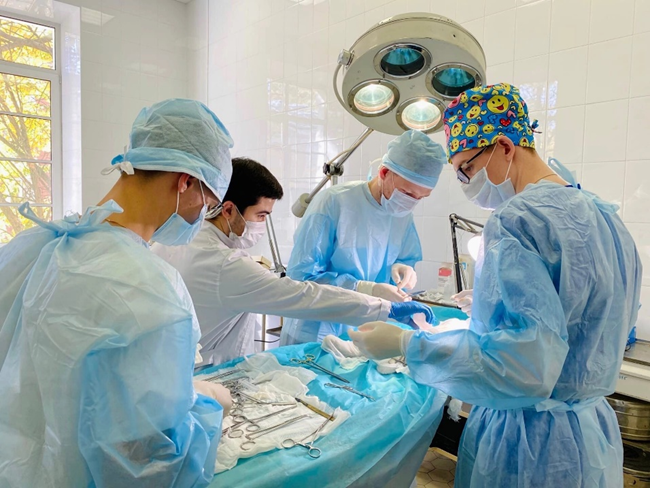                            Аппендэктомия, выполненная на кроликеСтуденческое научное общество ОКХ с ТА им. С.А. Симбирцева активно развивалось много лет, во многом благодаря инициативе студентов и поддержке руководства кафедры. Это позволило в 2015 году провести первую хирургическую олимпиаду им. А.Ю. Созон-Ярошевича, что послужило толчком для формирования хирургической сборной университета.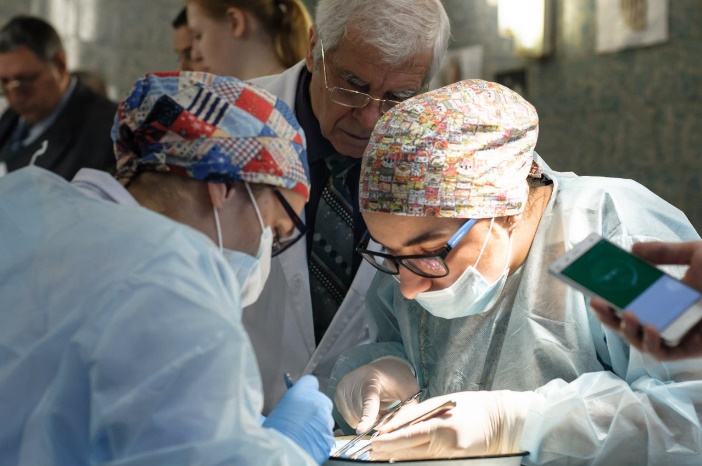 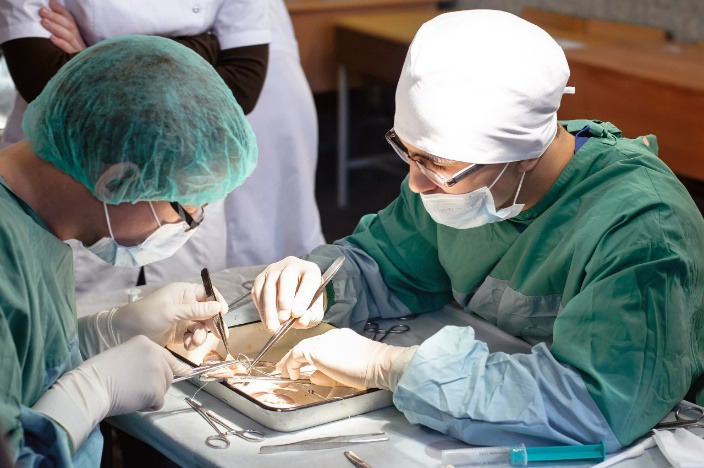 1 олимпиада по хирургии им А.Ю. Созон-Ярошевича, 2015 г.С каждым годом олимпиада, организацию которой берет на себя кафедра ОКХ с ТА им. С.А. Симбирцева, становится все более интересной и многообразной. Конкурсные задания поражают приглашенных судей своим высоким уровнем сложности, что воспитывает в студентах здоровую конкуренцию и закладывает прочную основу для будущей профессиональной деятельности. В 2019 г. хирургическая сборная нашего университета, объединяющая три хирургические кафедры, заняла призовое место на региональном этапе Северо-Западного федерального округа и впервые смогла пройти в финальный этап Всероссийской студенческой олимпиады по хирургии им. М. И. Перельмана, традиционно проходящей в стенах Первого Московского государственного медицинского университета имени И.М. Сеченова. 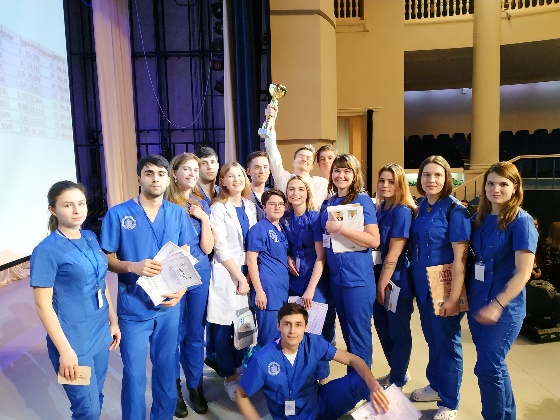 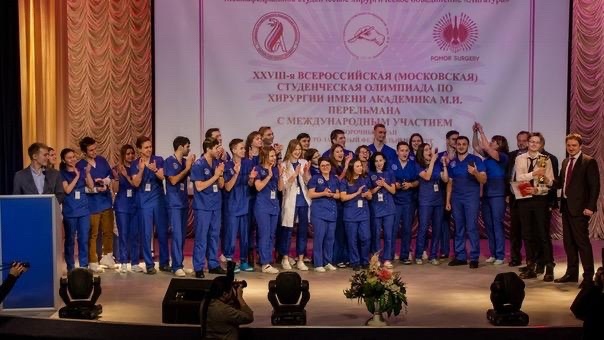 Региональный этап Северо-западного федерального округа, г. Архангельск, 2019 г.В 2021 г. хирургическая сборная СЗГМУ им. И.И. Мечникова впервые в истории нашего университета заняла 2 место в финальном этапе олимпиады, закрепляя за ней славу одной из сильнейших команд в России.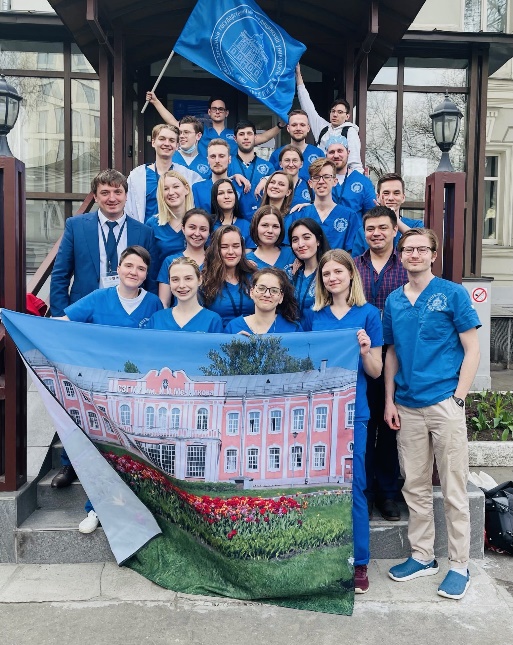 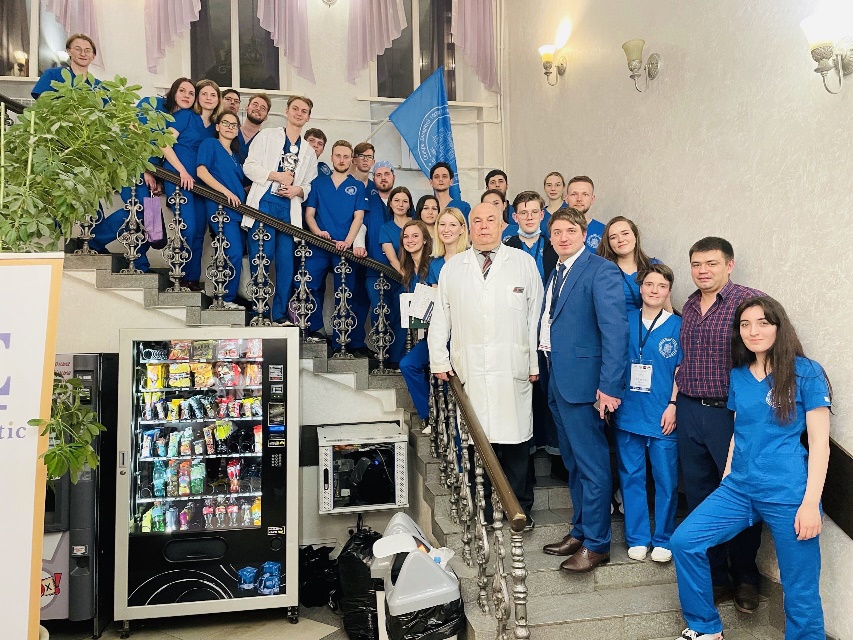 XXX Всероссийская студенческая олимпиада по хирургии им. М. И. Перельмана, г.Москва, 2021 г.В 2021 г. проведена 7 олимпиада по хирургии им. А.Ю. Созон-Ярошевича, победителем которая стала кафедра ОКХ с ТА им. С.А. Симбирцева. В олимпиаде приняло участие более 150 человек. 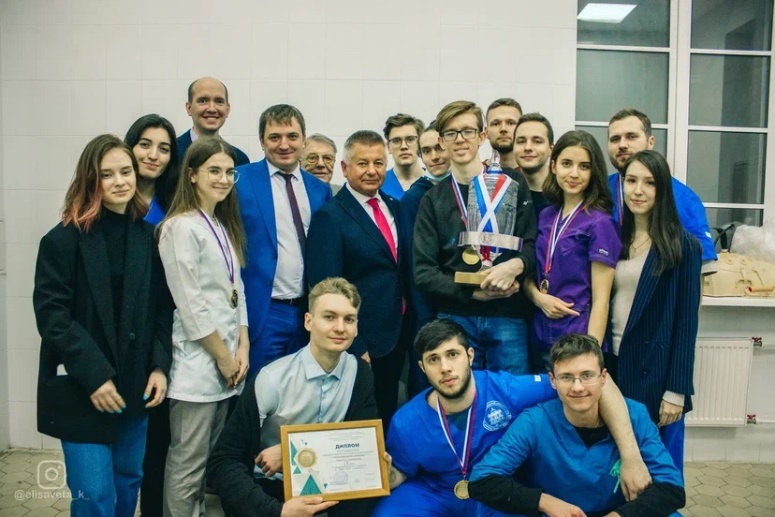 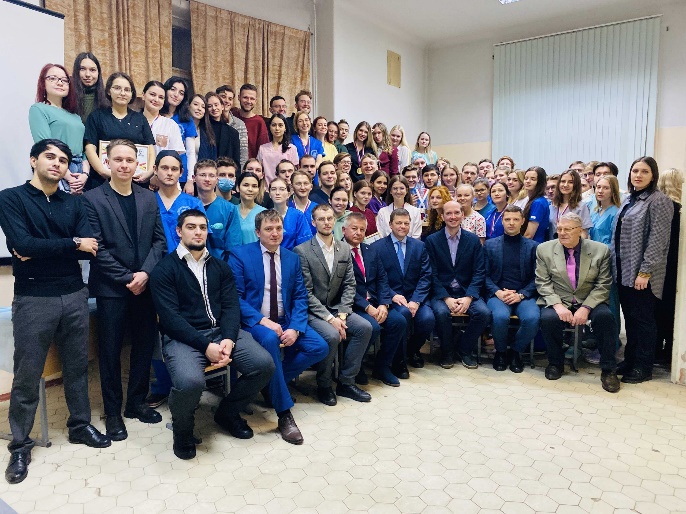 7 олимпиада по хирургии им. А.Ю. Созон-Ярошевича, 2021 г.По субботам регулярно проводятся дополнительные занятия не только для студентов, желающих вступить в наше научное сообщество, но и для всех интересующихся хирургией.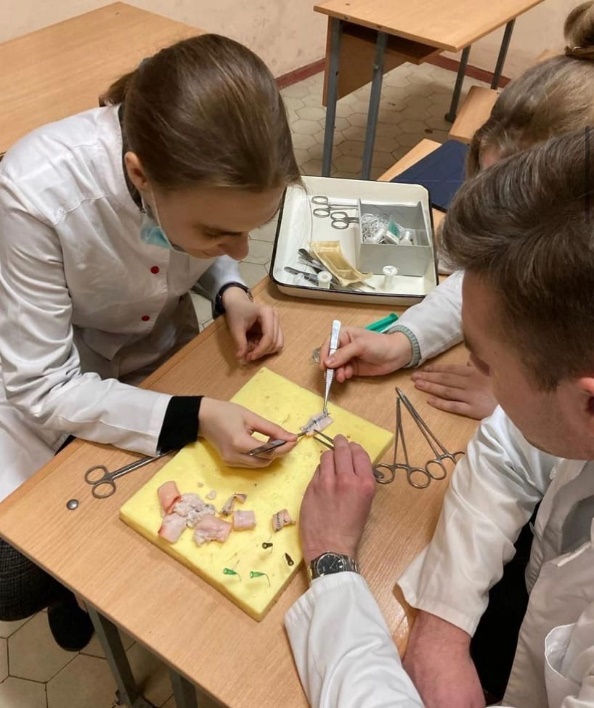 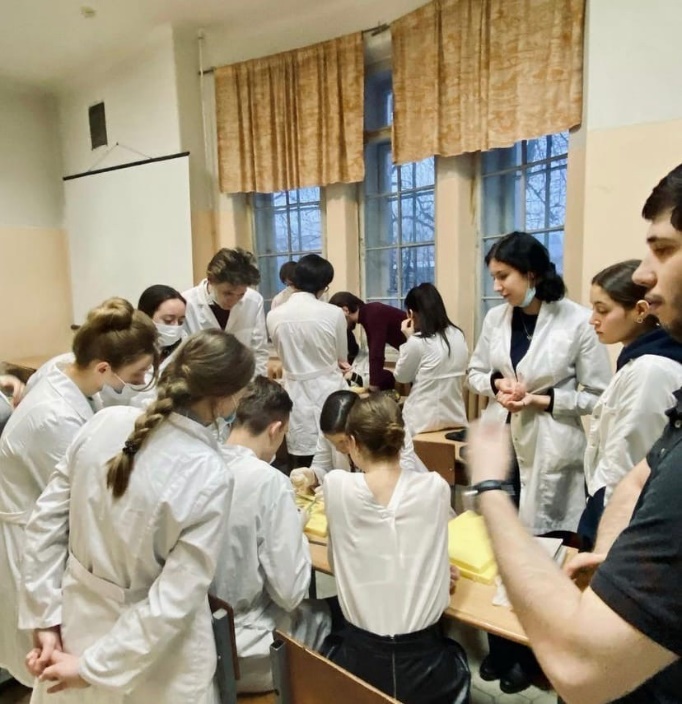 Дополнительные практические занятияПопробовать себя можно в любом из интересующих направлений: кардиохирургия, абдоминальная хирургия, микрохирургия, пластическая хирургия, оперативная гинекология и урология, травматология, оториноларингология, офтальмология, эндовидеохирургия и др.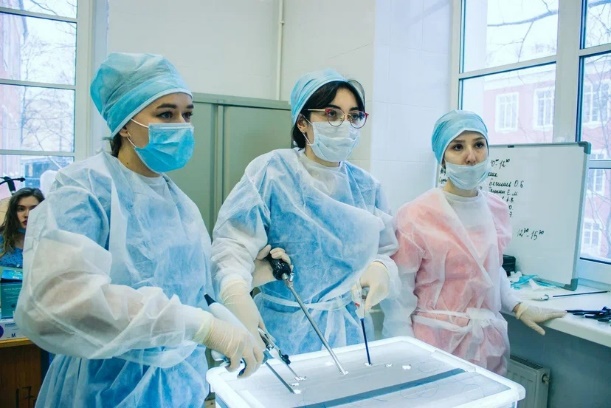 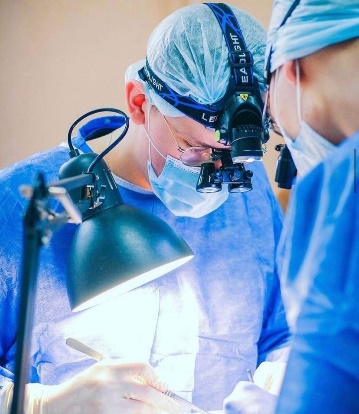 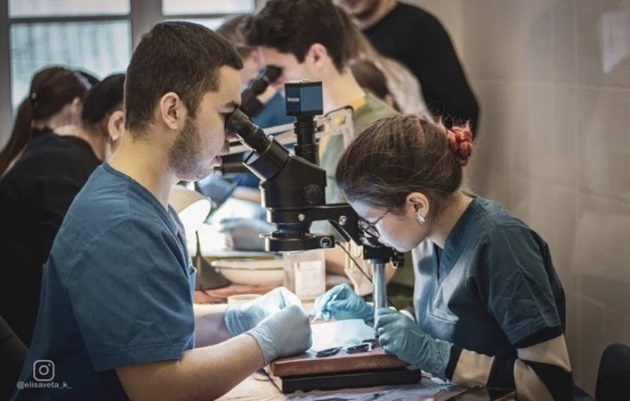 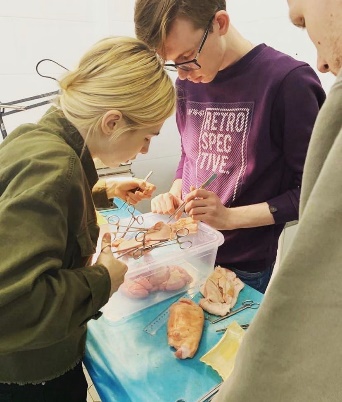               Деятельность СНО на сегодняшний деньБезусловно, олимпиада по хирургии им. М.И. Перельмана является старейшей и самой крупной олимпиадой в стране, но также проводятся и другие олимпиады по различным профилям хирургической деятельности, в которых участники хирургической сборной нашего Университета регулярно занимают призовые места.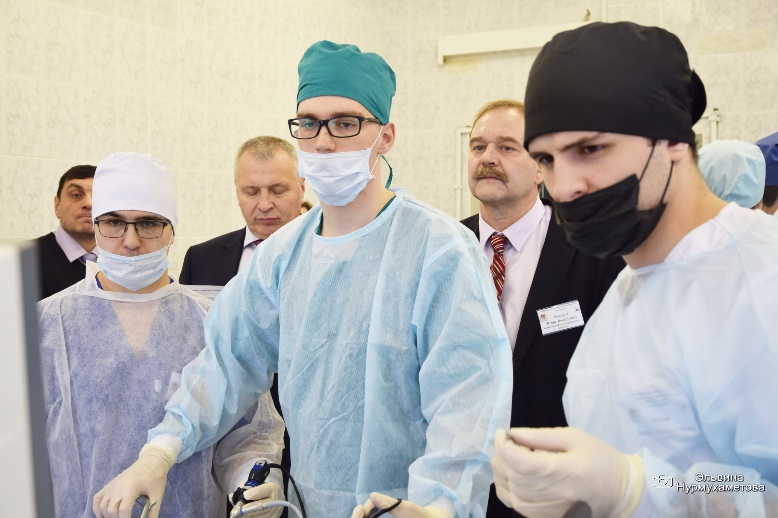 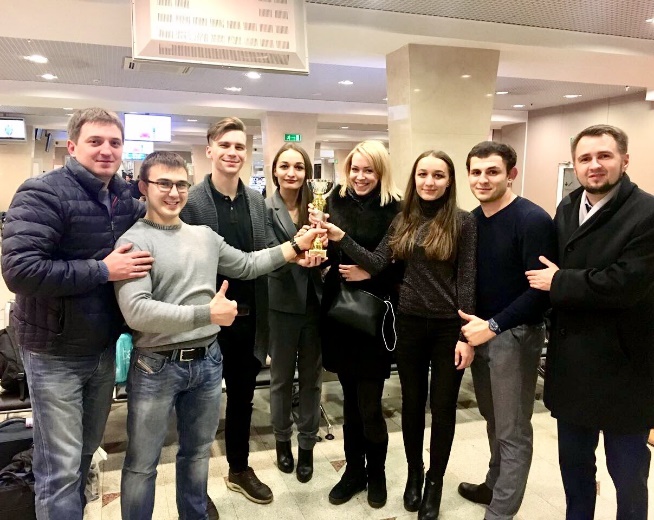 Всероссийская студенческая олимпиада по хирургии с международным участием, 5-6 декабря 2017 г., БГМУ (г. Уфа)К настоящему моменту кафедра оперативной и клинической хирургии с топографической анатомией им. С.А. Симбирцева уже 5 раз занимала первое место в конкурсе на лучшую студенческую работу (2015, 2017, 2018, 2019, 2020 гг.). 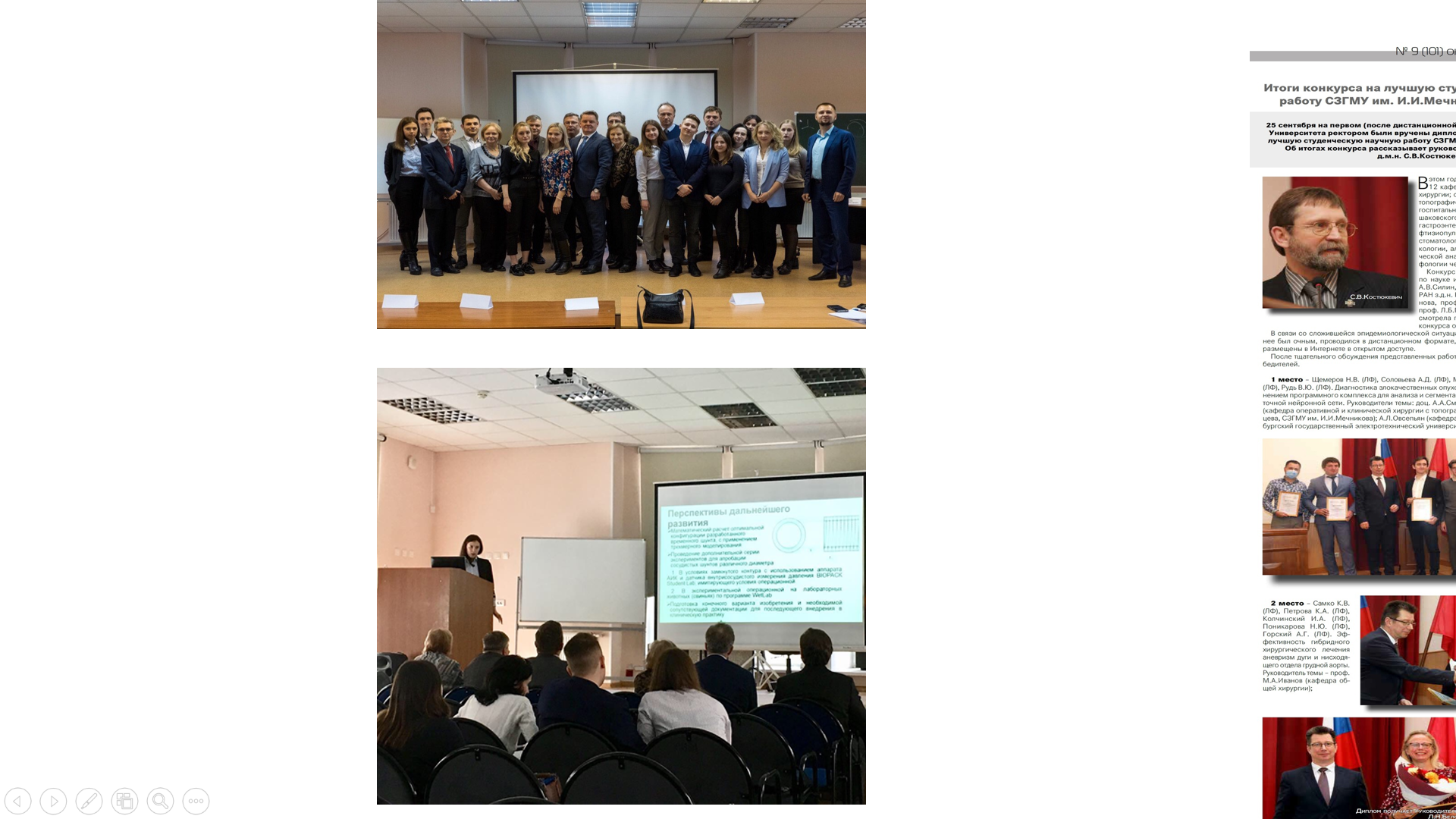 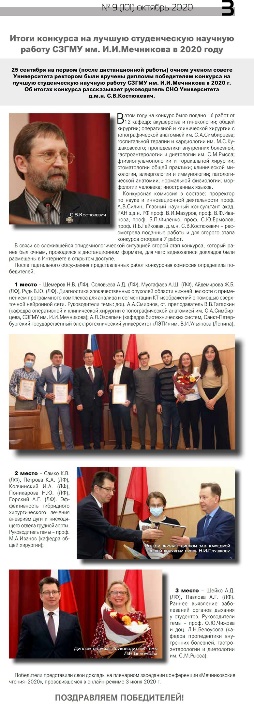 Конкурс на лучшую студенческую работу, 2019 и 2020 гг.Кафедра ОКХ с ТА им. С.А. Симбирцева становилась лучшим клиническим СНК Университета в 2017-2018 гг., 2019-2020 гг., занимала 2 место в 2014-2015 гг., 2015-2016 гг., 2018-2019 гг.ФИО члена СНКНаименование мероприятияРезультат участияСкан-копии подтверждающих документовРудь Вячеслав ЮрьевичКубок имени Академика М.И. Перельмана12-17 апреля 2021 г.Диплом 3 степениhttps://www.sechenov.ru/pressroom/news/itogi-kubka-mezhdunarodnoy-studencheskoy-khirurgicheskoy-olimpiady-im-akademika-m-i-perelmana-/Рудь Вячеслав ЮрьевичКубок имени АкадемикаМ.И. Перельмана12-17 апреля 2021 г.Диплом 2 степени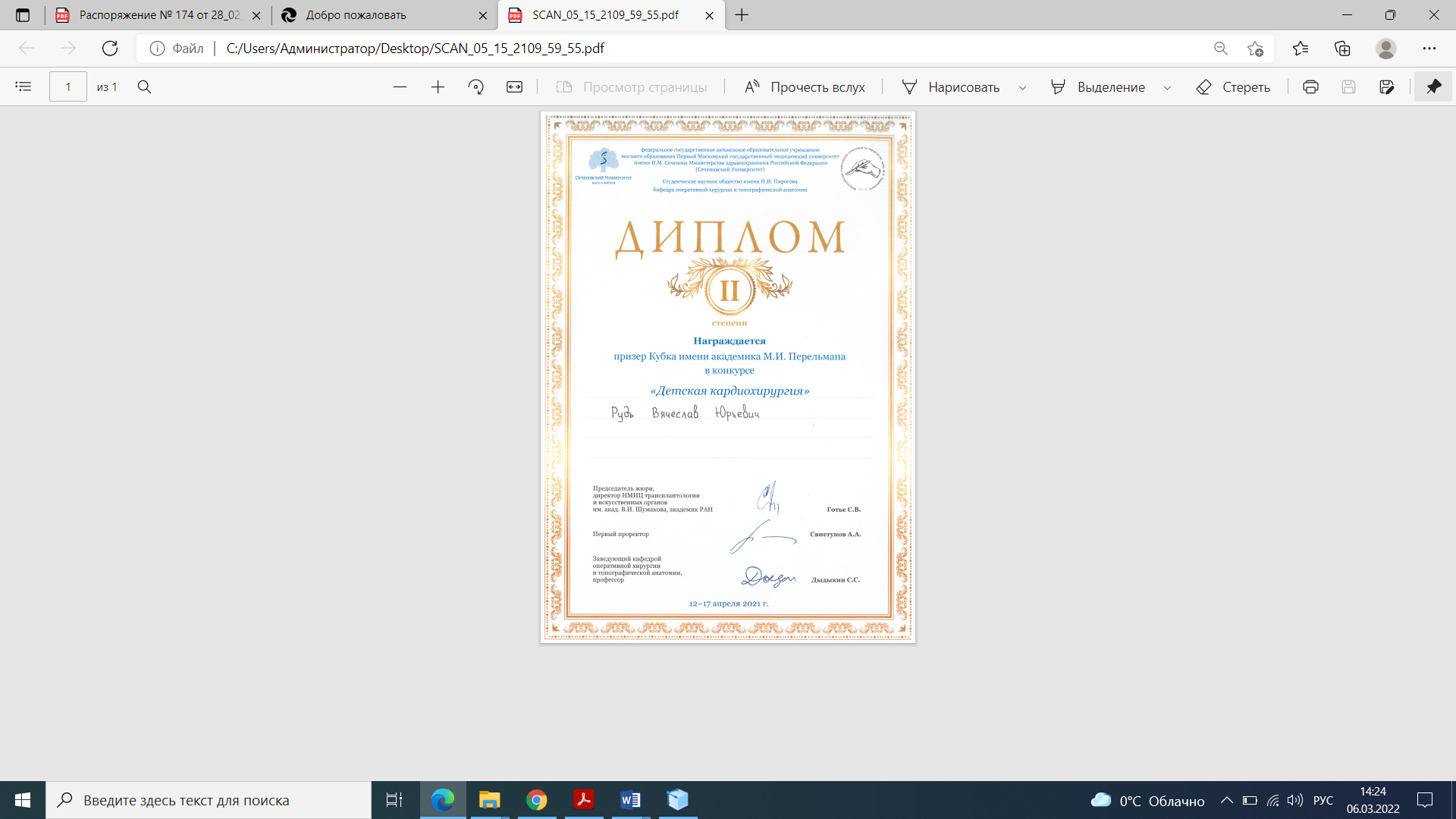 Рудь Вячеслав ЮрьевичКубок имени Академика М.И. Перельмана12-17 апреля 2021 г.Диплом 2 степени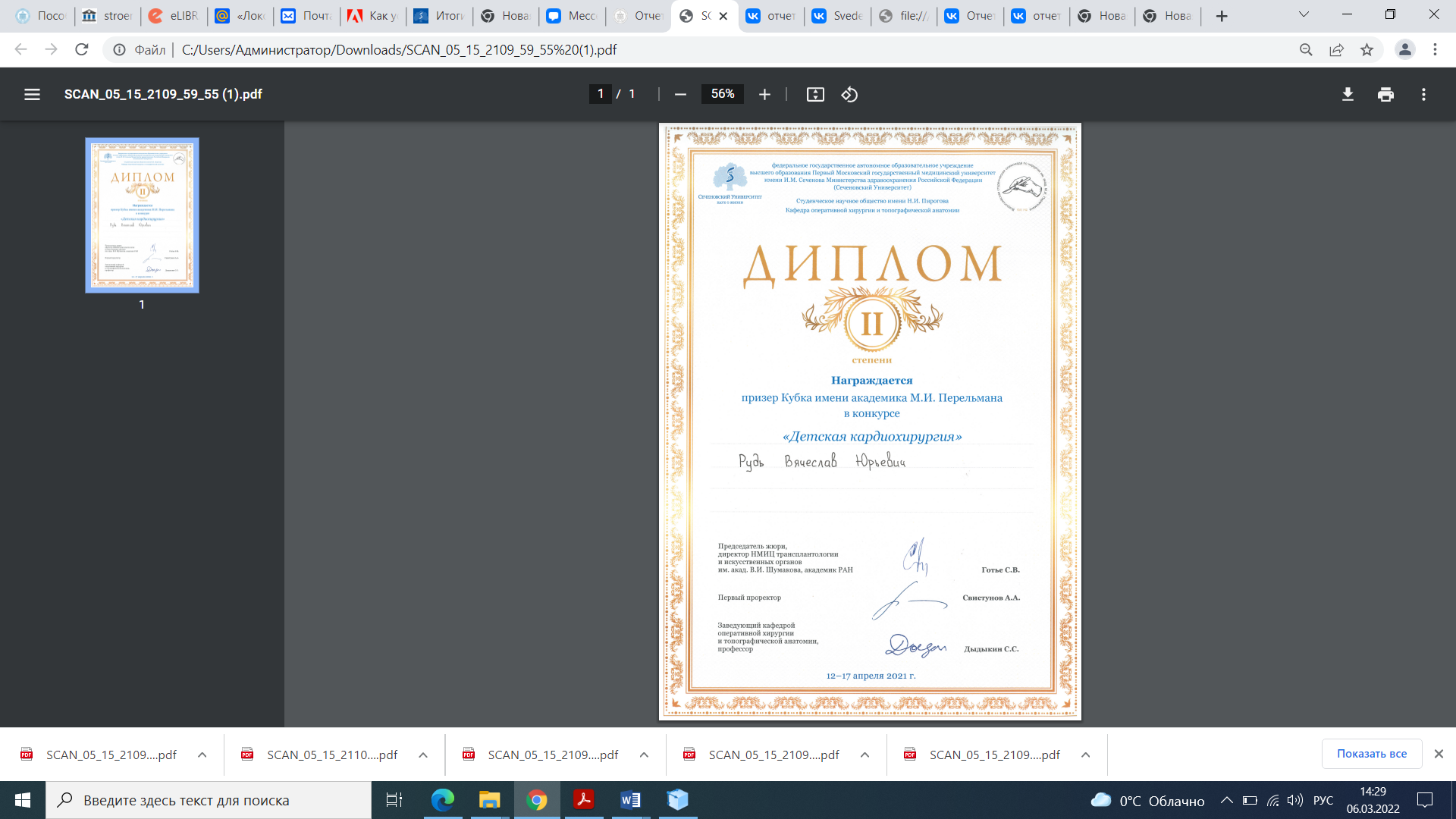 Рудь Вячеслав Юрьевич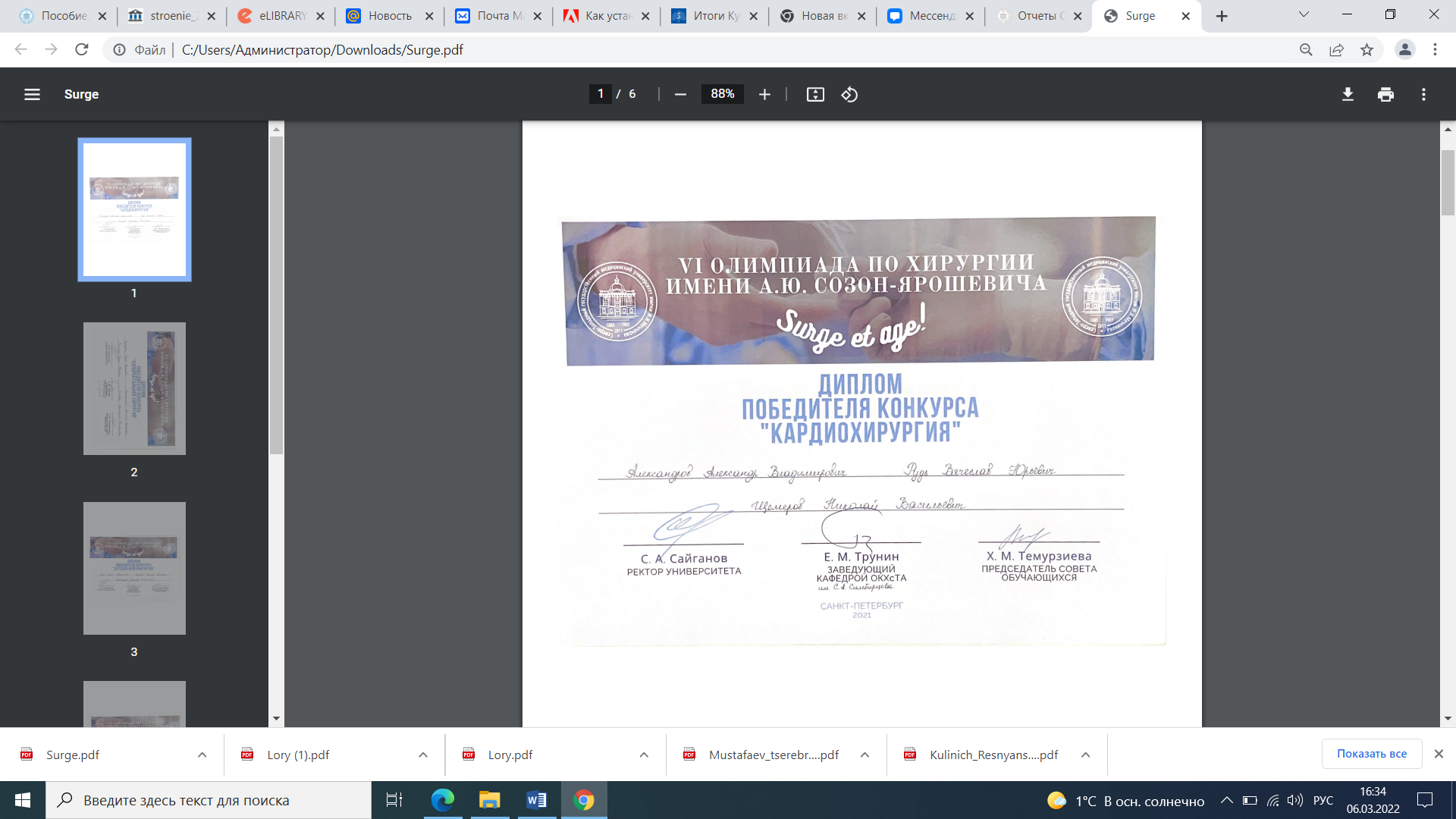 Рудь Вячеслав ЮрьевичЛучшая студенческая научная работа 03.06.2020 г.Диплом 1 степени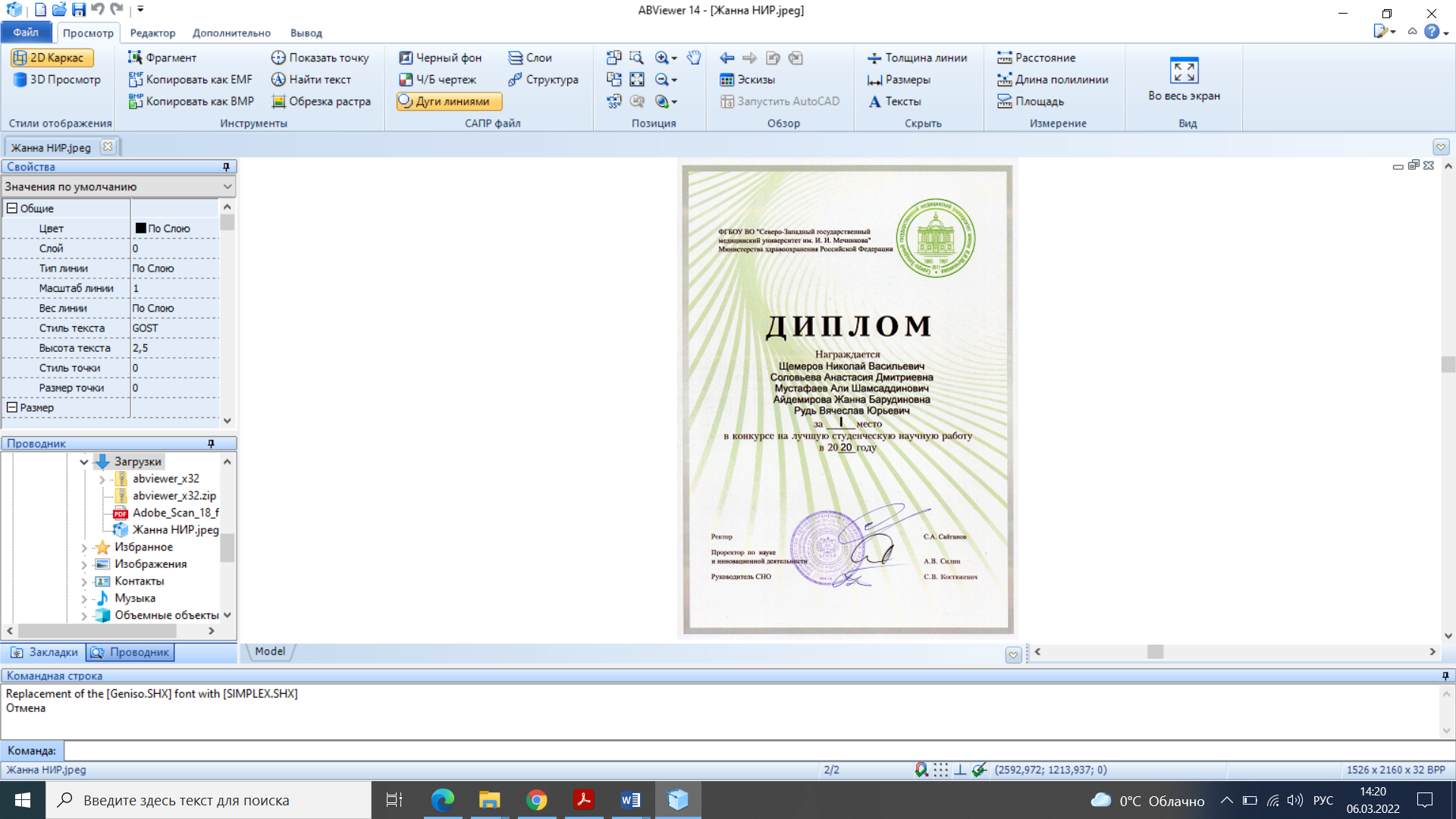 Рудь Вячеслав Юрьевич7 Олимпиада по хирургии им. А.Ю. Созон-Ярошевича24-25 декабря 2021 г.Диплом 1 степени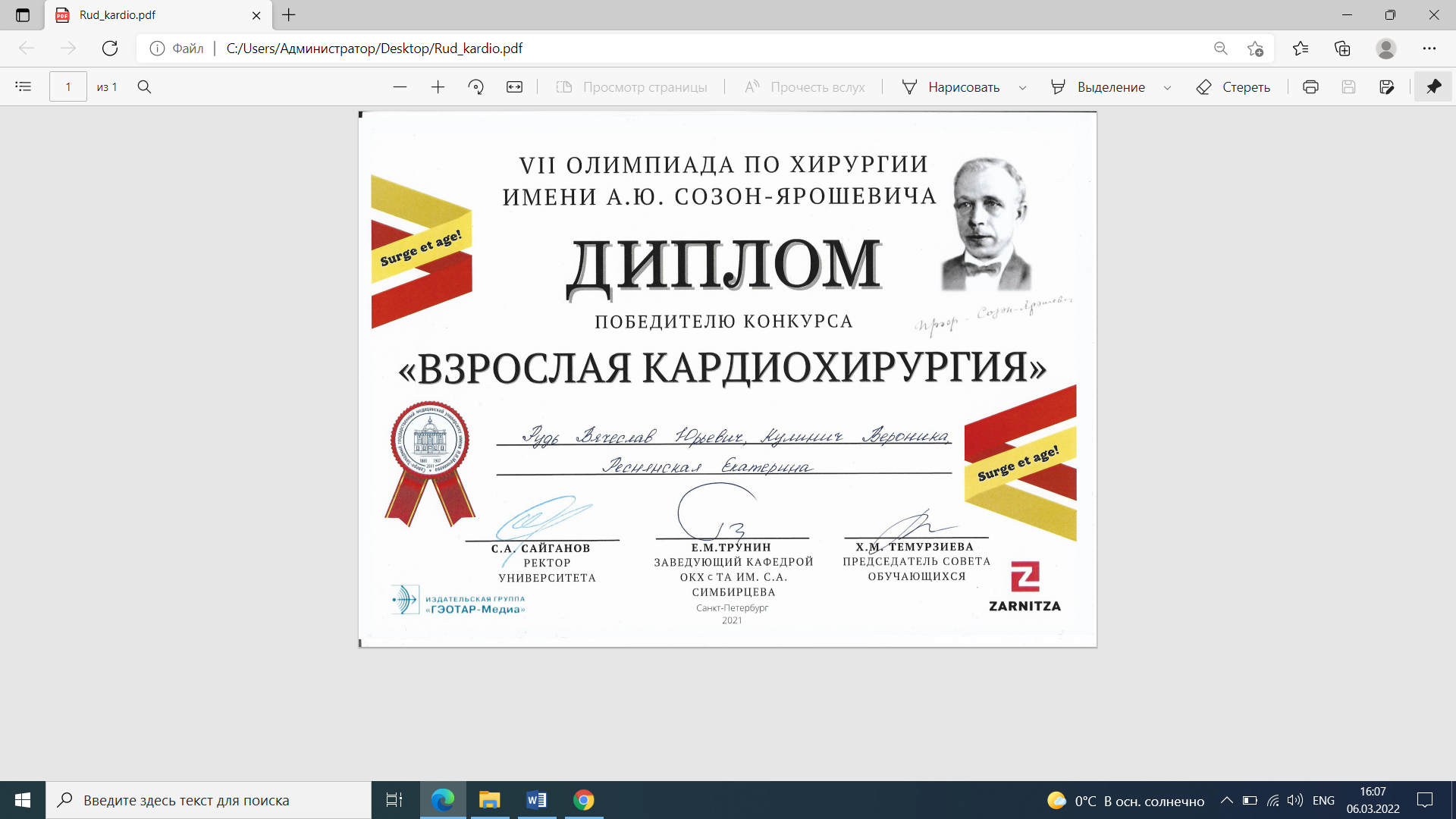 Демитриченко Артемий ВалерьевичКубок имени Академика М.И. Перельмана12-17 апреля 2021 г.Диплом 3 степени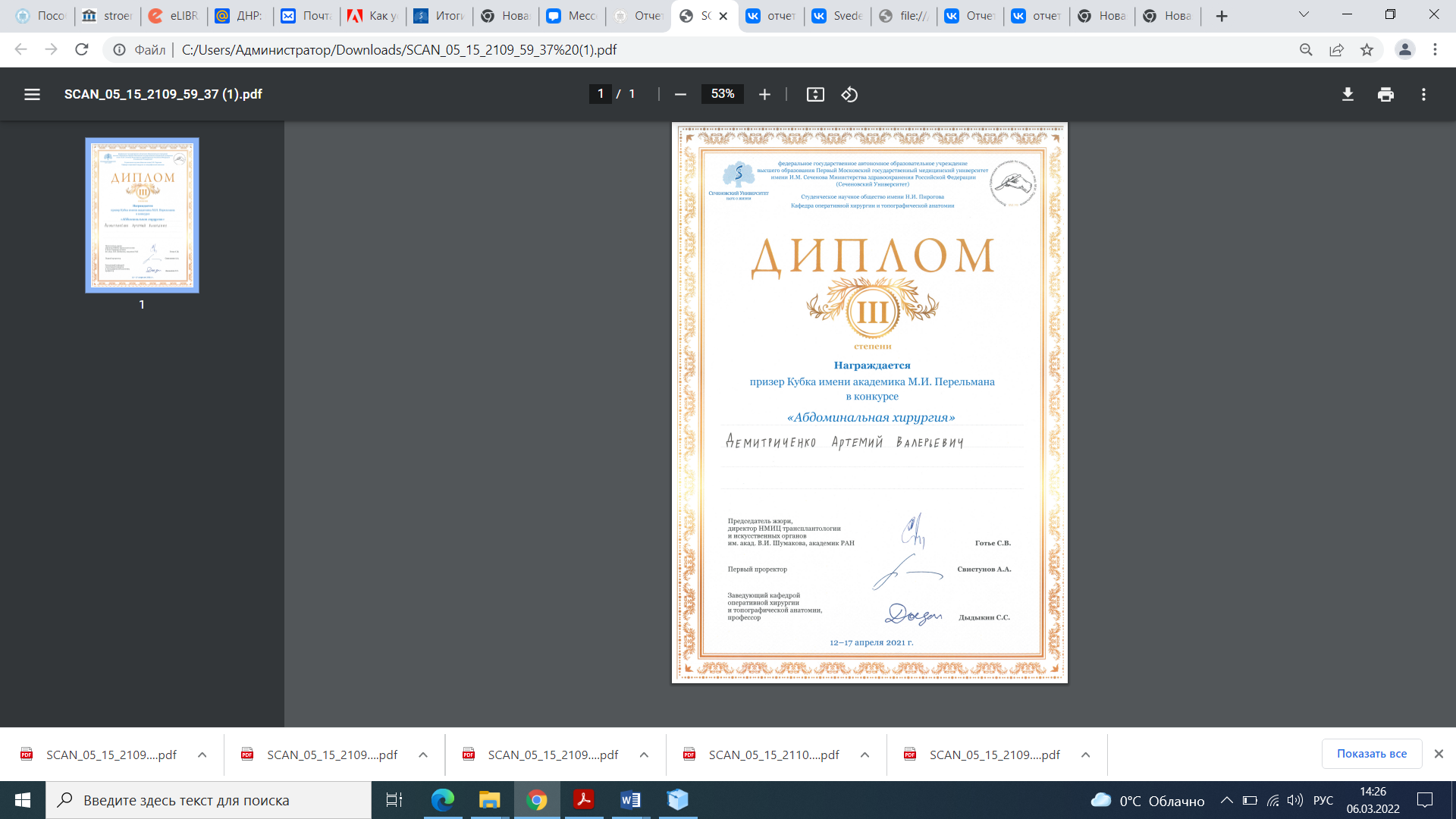 Демитриченко Артемий ВалерьевичКубок имени Академика М.И. Перельмана12-17 апреля 2021 г.Диплом 2 степени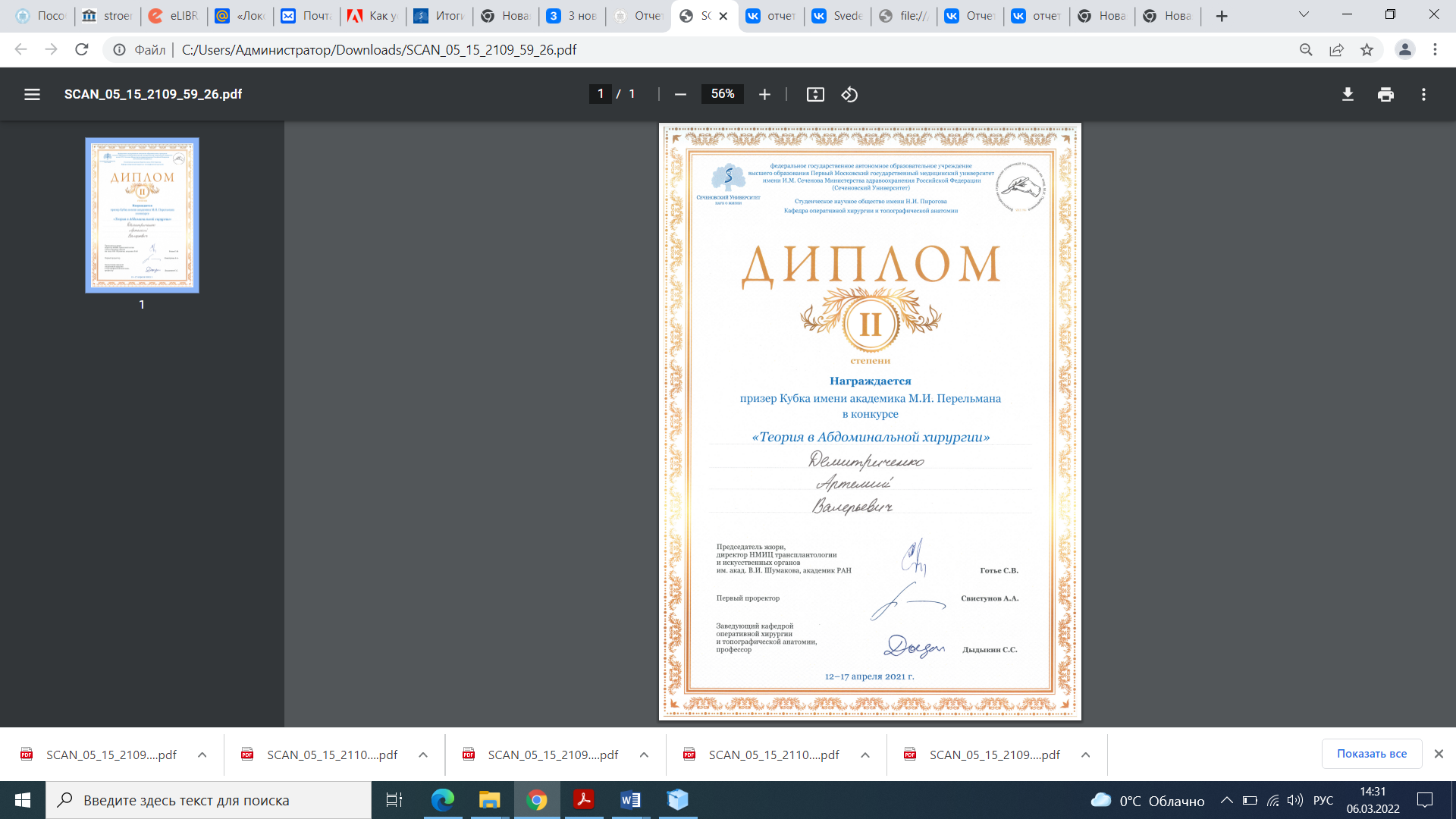 Демитриченко Артемий Валерьевич7 Олимпиада по хирургии имениА.Ю. Созон-Ярошевича24-25 декабря 2021 г.Диплом 1 степени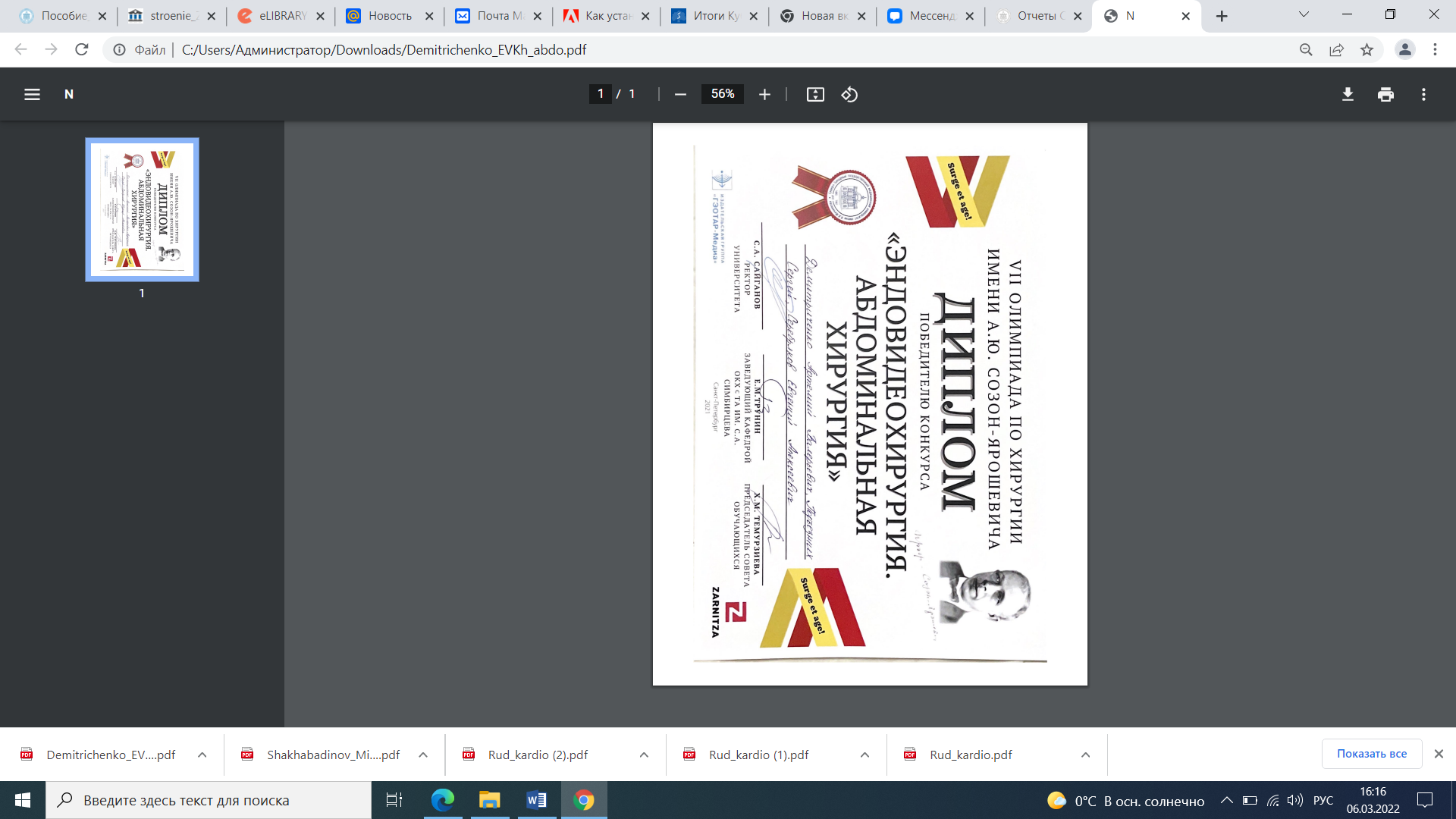 Демитриченко Артемий Валерьевич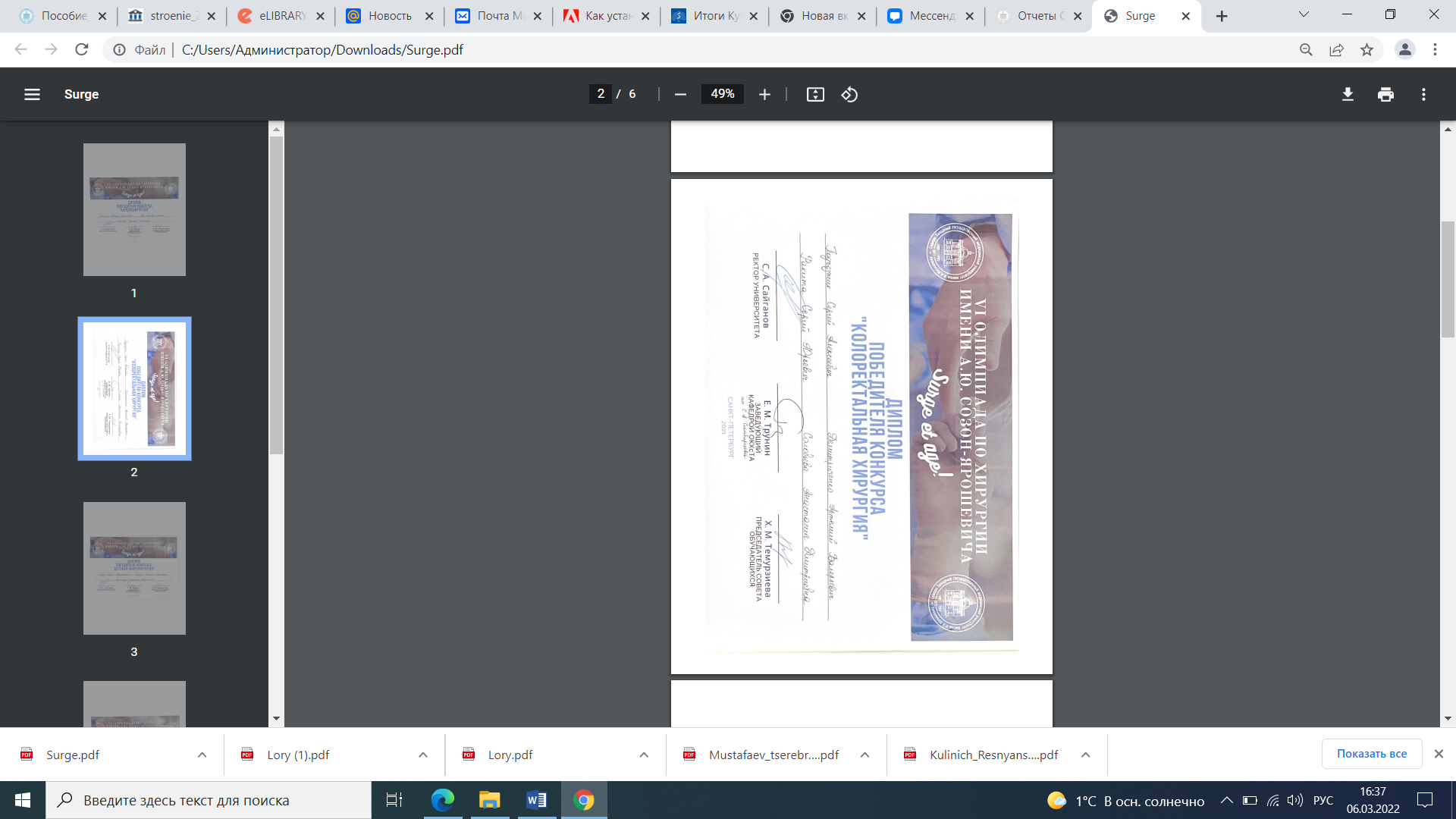 Демитриченко Артемий Валерьевич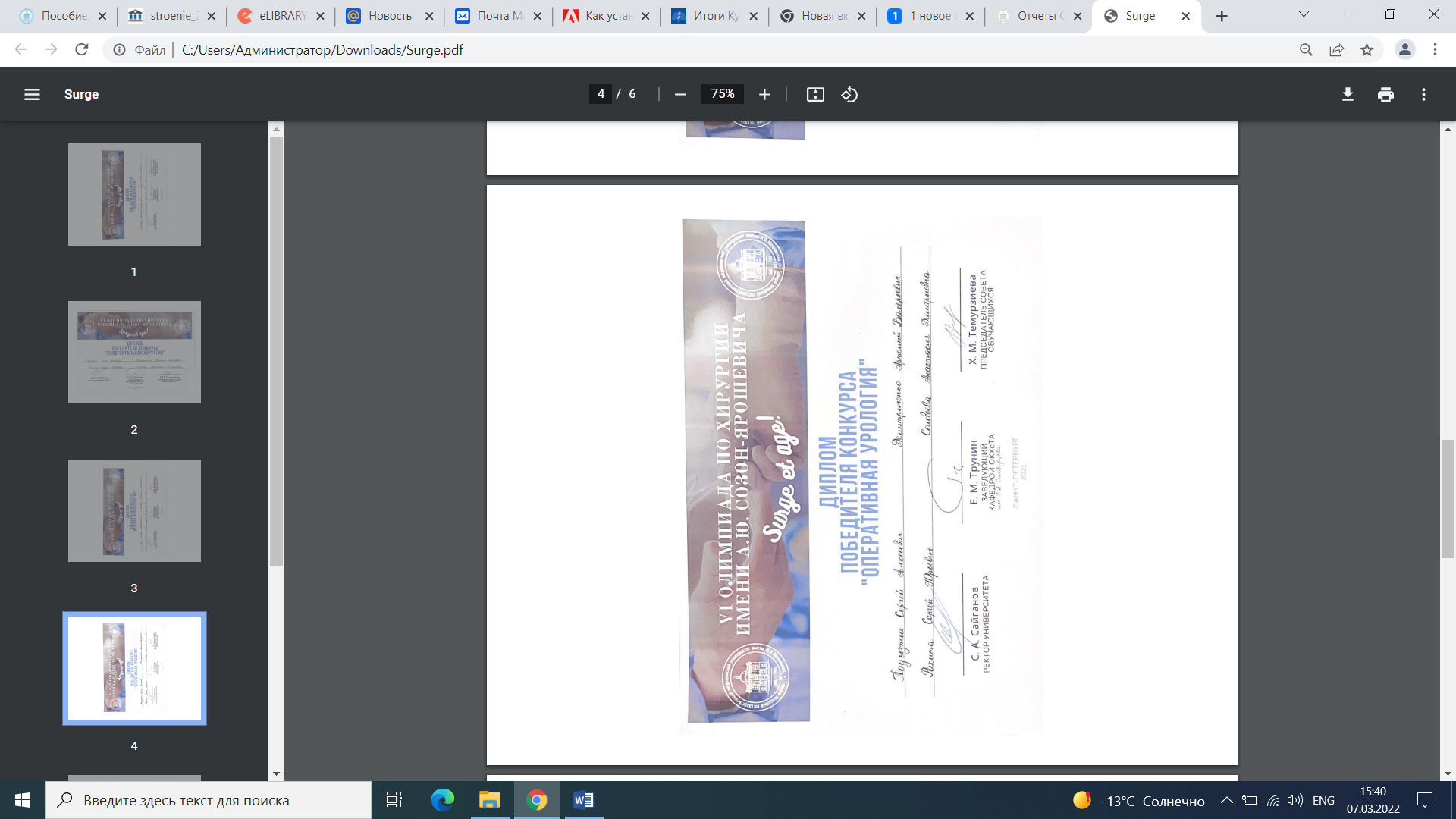 Мустафаев Али ШамсаддиновичКубок имени Академика М.И. Перельмана12-17 апреля 2021 г.Диплом 1 степени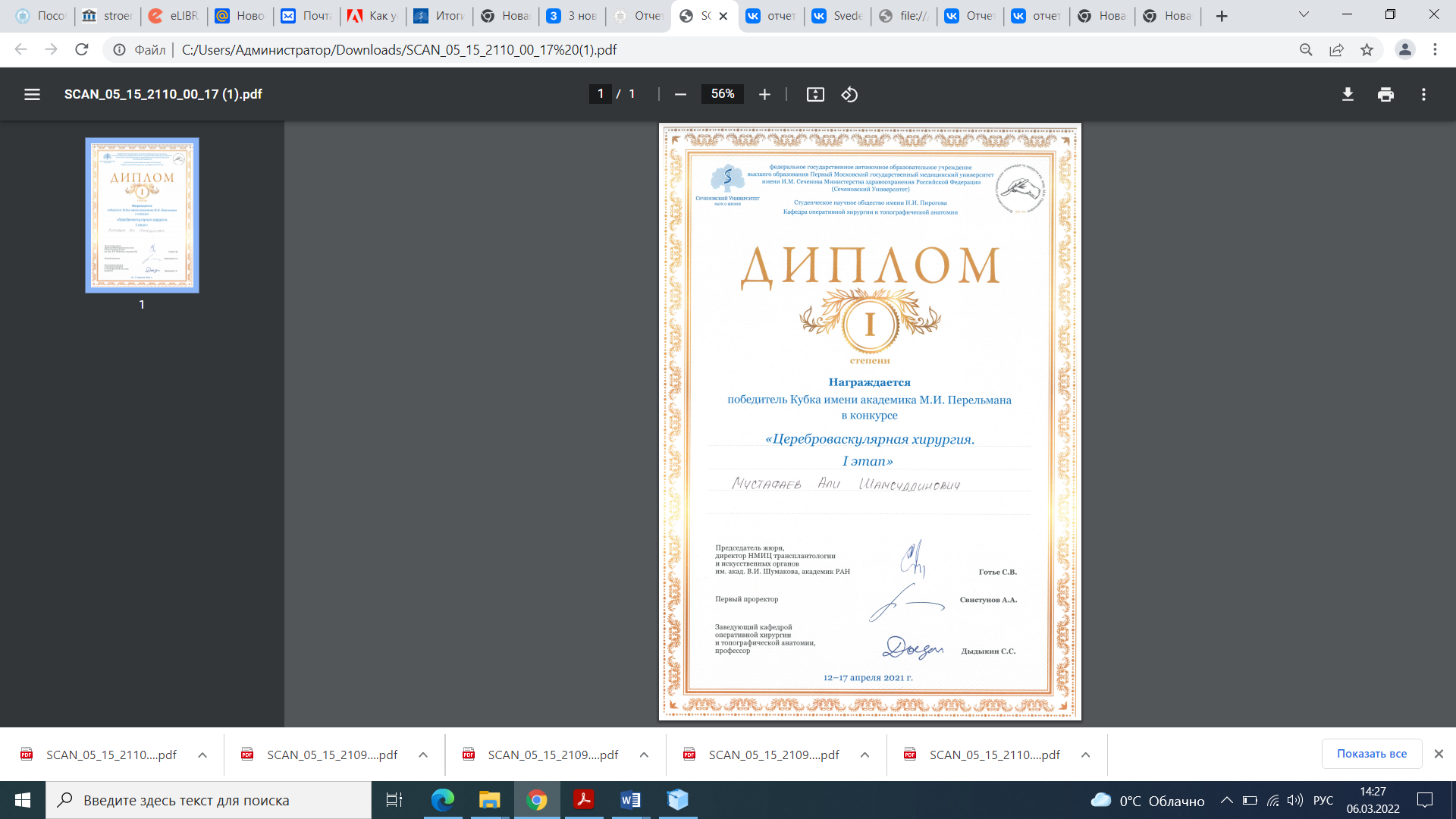 Мустафаев Али Шамсаддинович7 Олимпиада по хирургии имени А.Ю. Созон-Ярошевича24-25 декабря 2021 г.Диплом 1 степени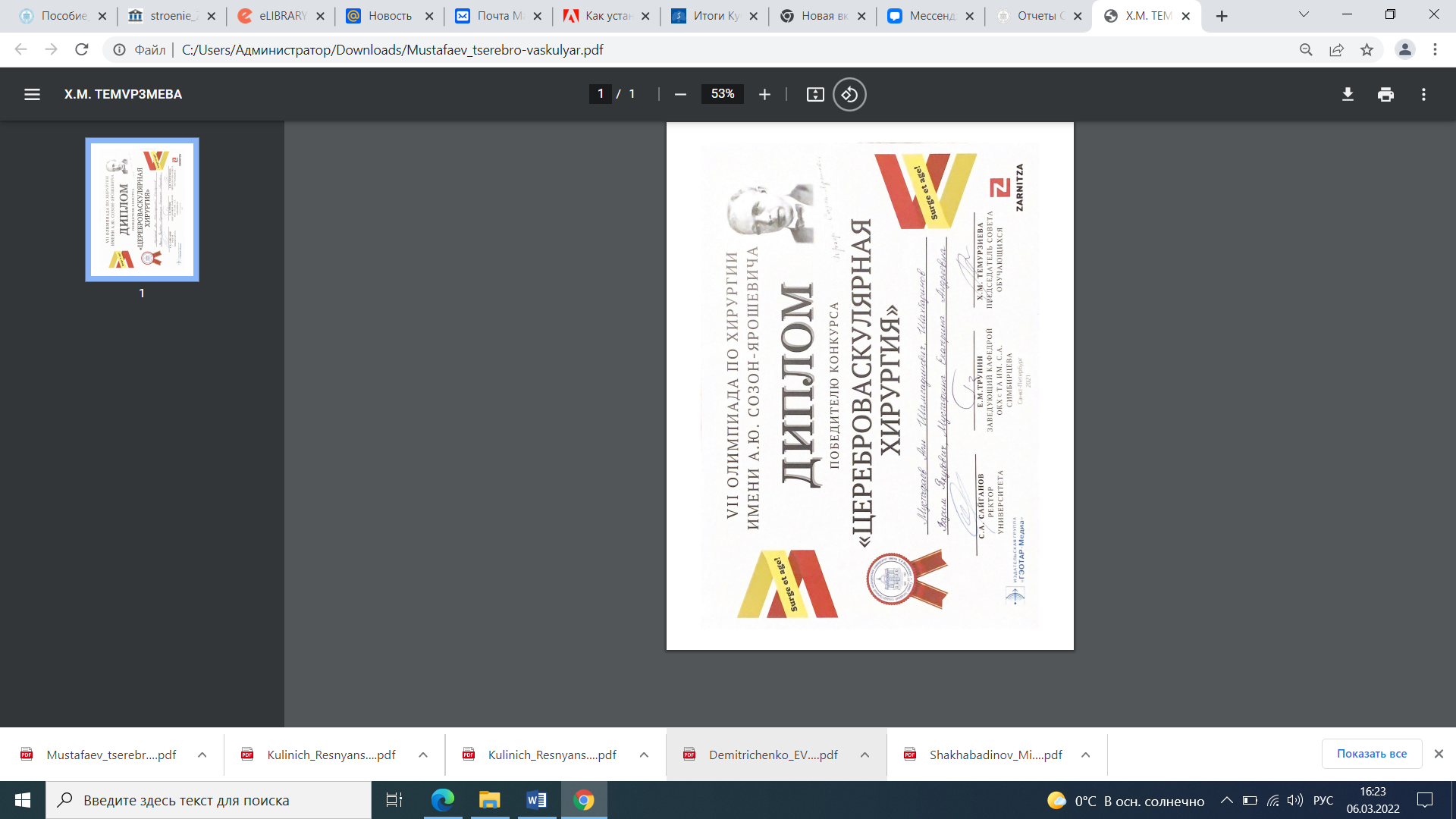 Мустафаев Али ШамсаддиновичЛучшая студенческая научная работа 03.06.2020 г.Диплом 1 степениМустафаев Али ШамсаддиновичРегиональный этап Северо-западного федерального округа XXIX Всероссийской студенческой олимпиады по хирургии им. М. И. Перельмана7-8 февраля 2020 г.Диплом 3 степени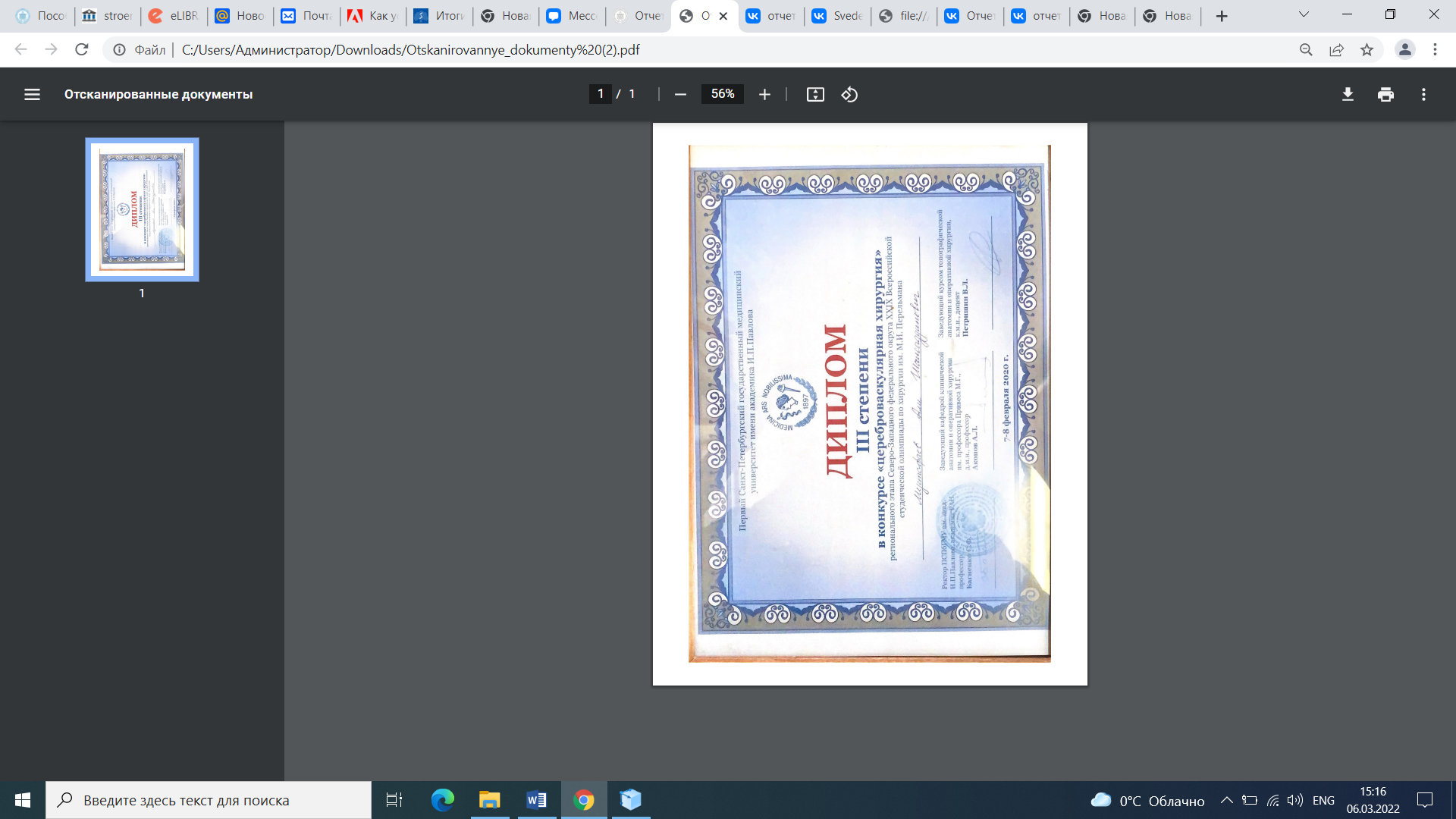 Мустафаев Али Шамсаддинович5 Олимпиада по хирургии имени А.Ю. Созон-Ярошевича14 декабря 2019 г.Диплом 1 степени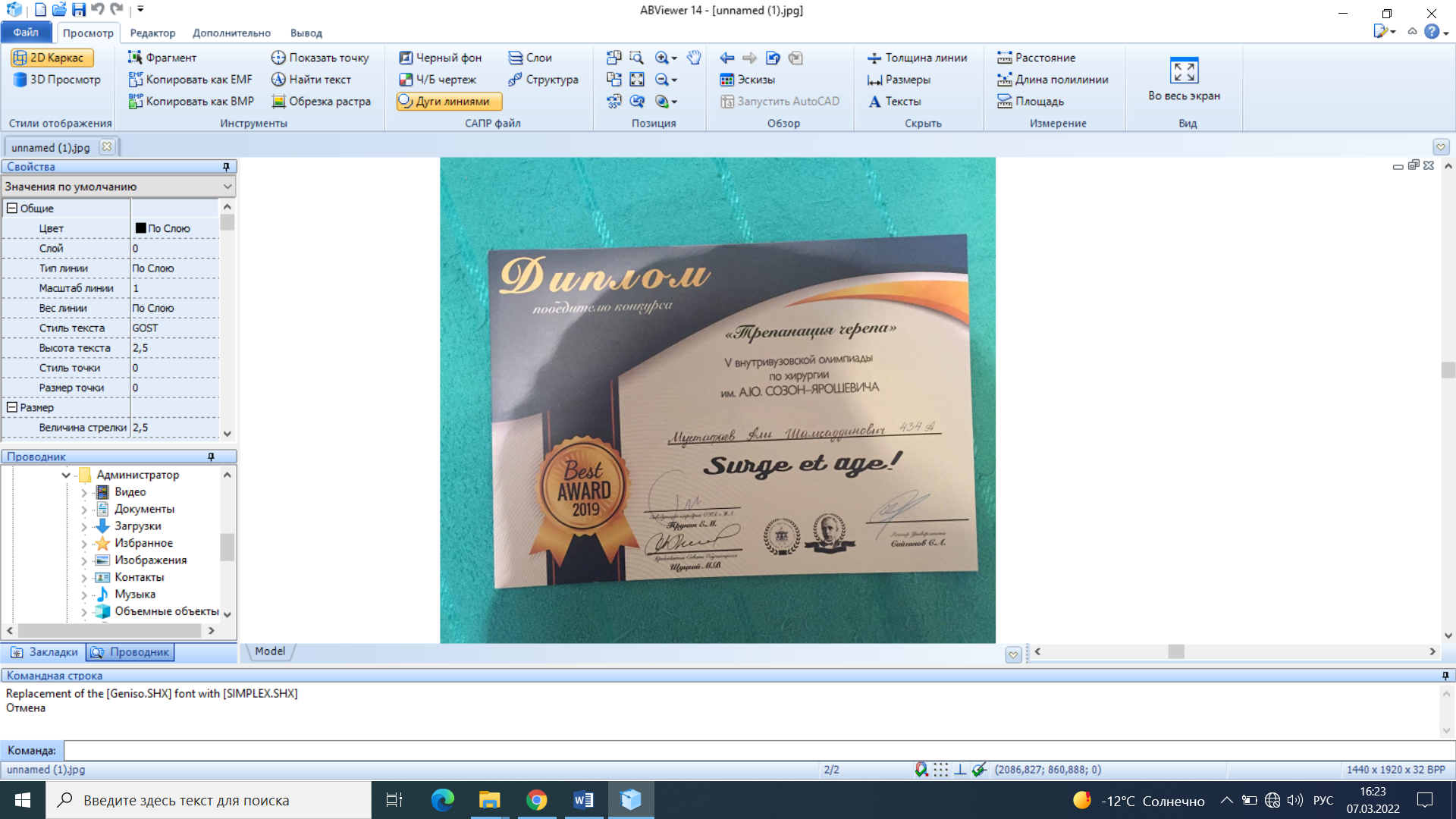 Мустафаев Али Шамсаддинович5 Олимпиада по хирургии имени А.Ю. Созон-Ярошевича14 декабря 2019 г.Диплом 1 степени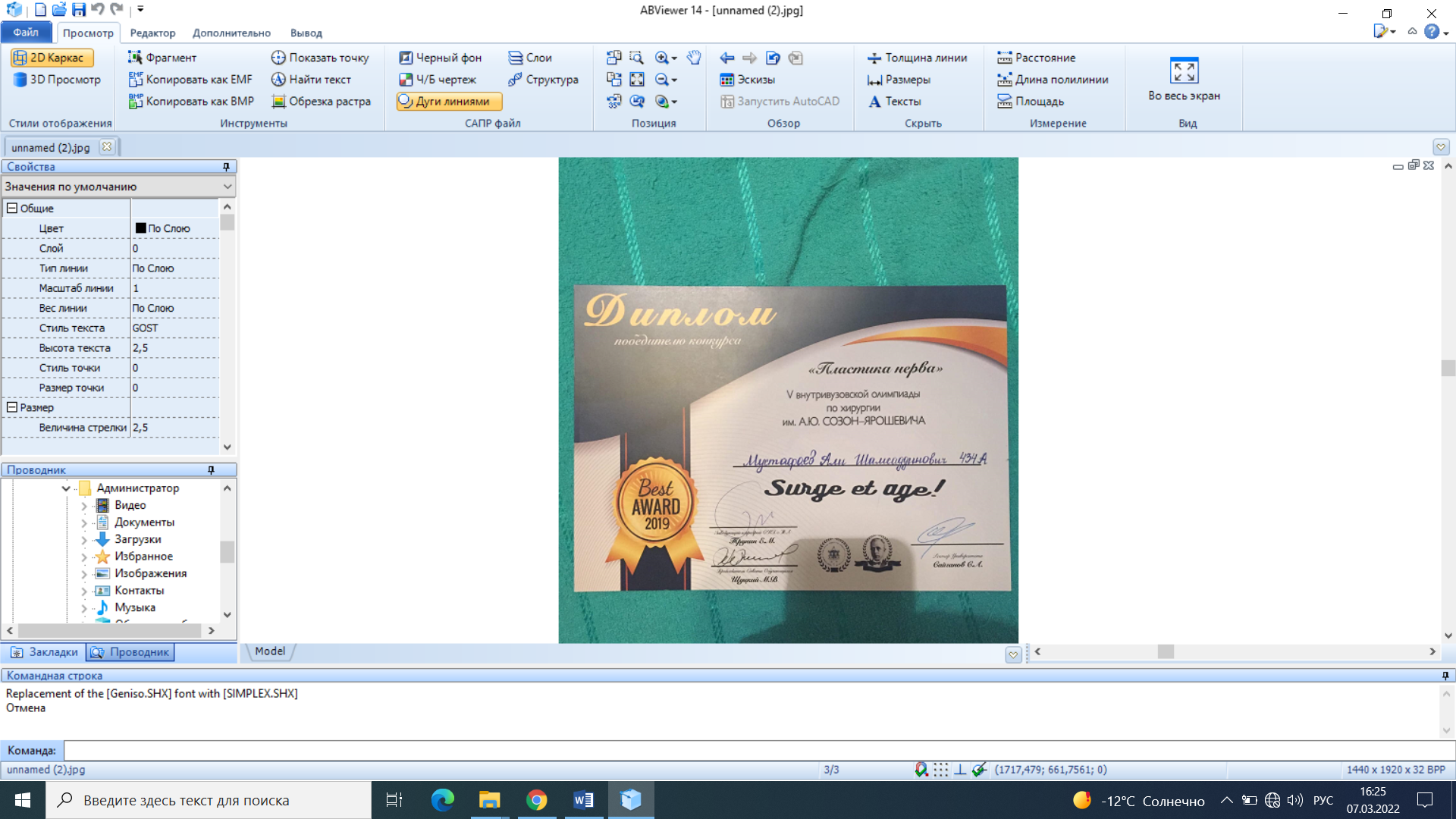 Блейк Павел АлексеевичКонкурс «Умник»2019 г.Диплом 1 степени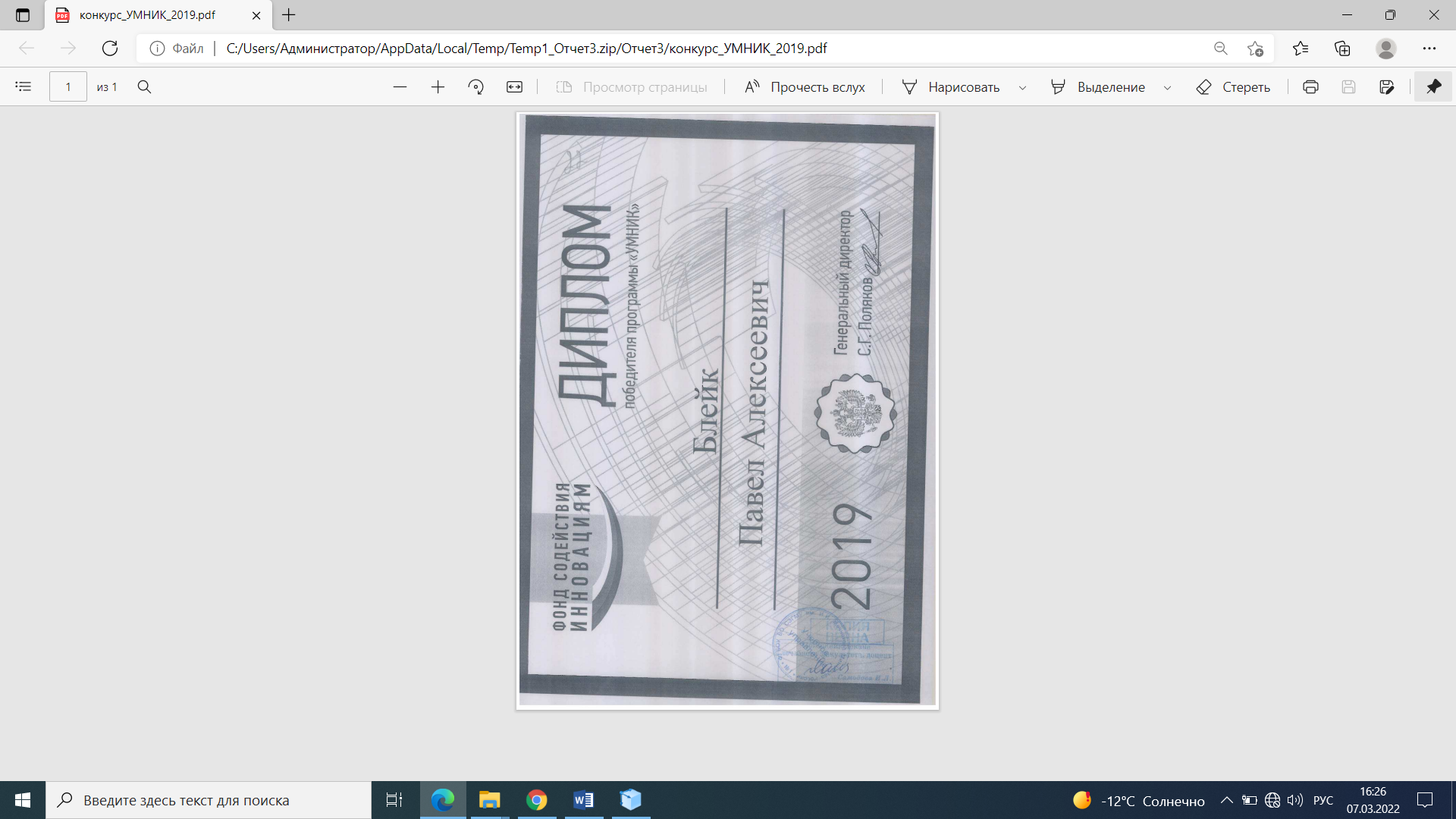 Блейк Павел АлексеевичXXII конкурс бизнес-идей, научно-технических разработок и научно-исследовательских проектов «Молодые, дерзкие, перспективные»2019 г.Сертификат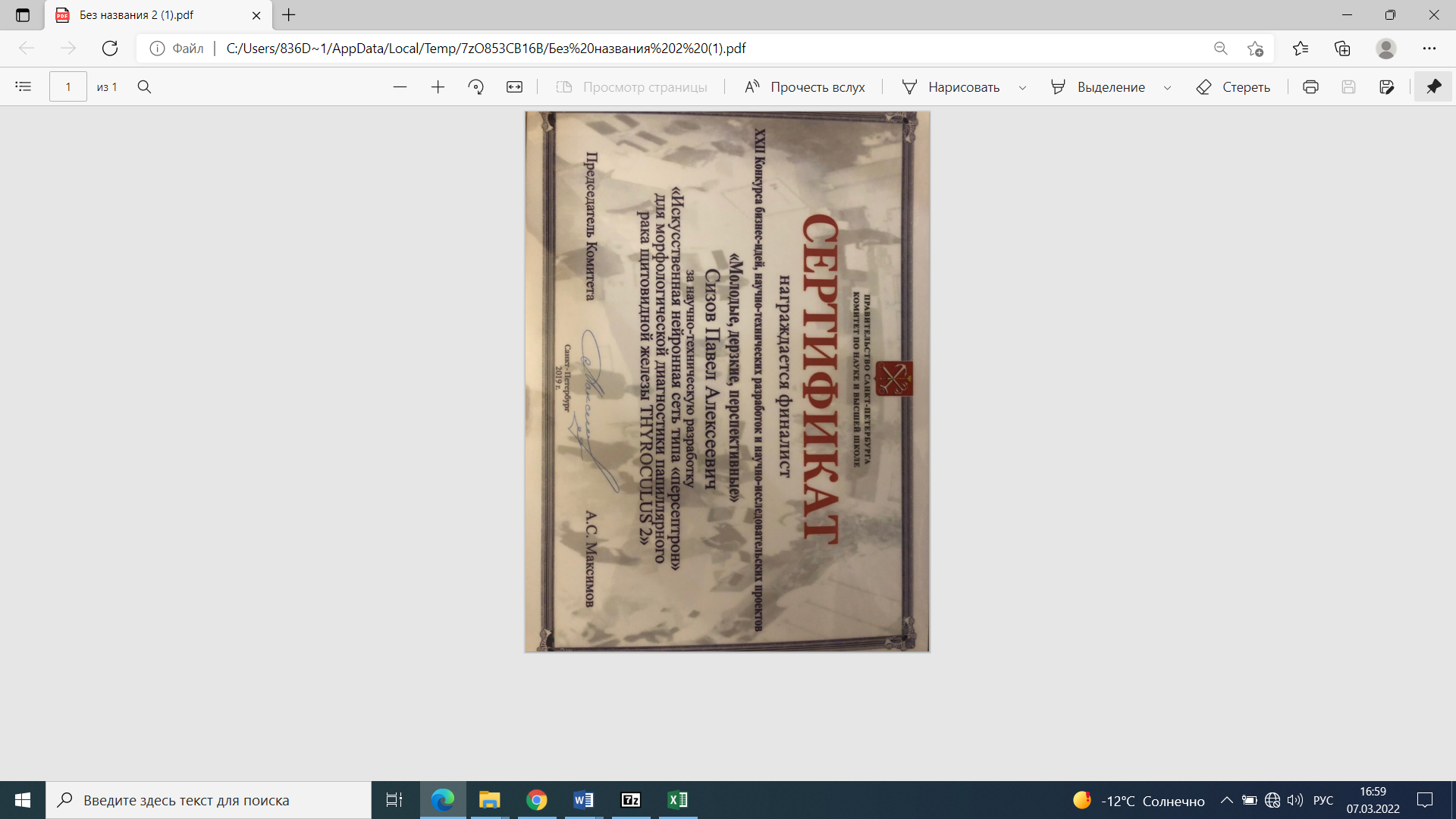 Александров Александр ВладимировичКубок имени Академика М.И. Перельмана12-17 апреля 2021 г.Диплом 3 степени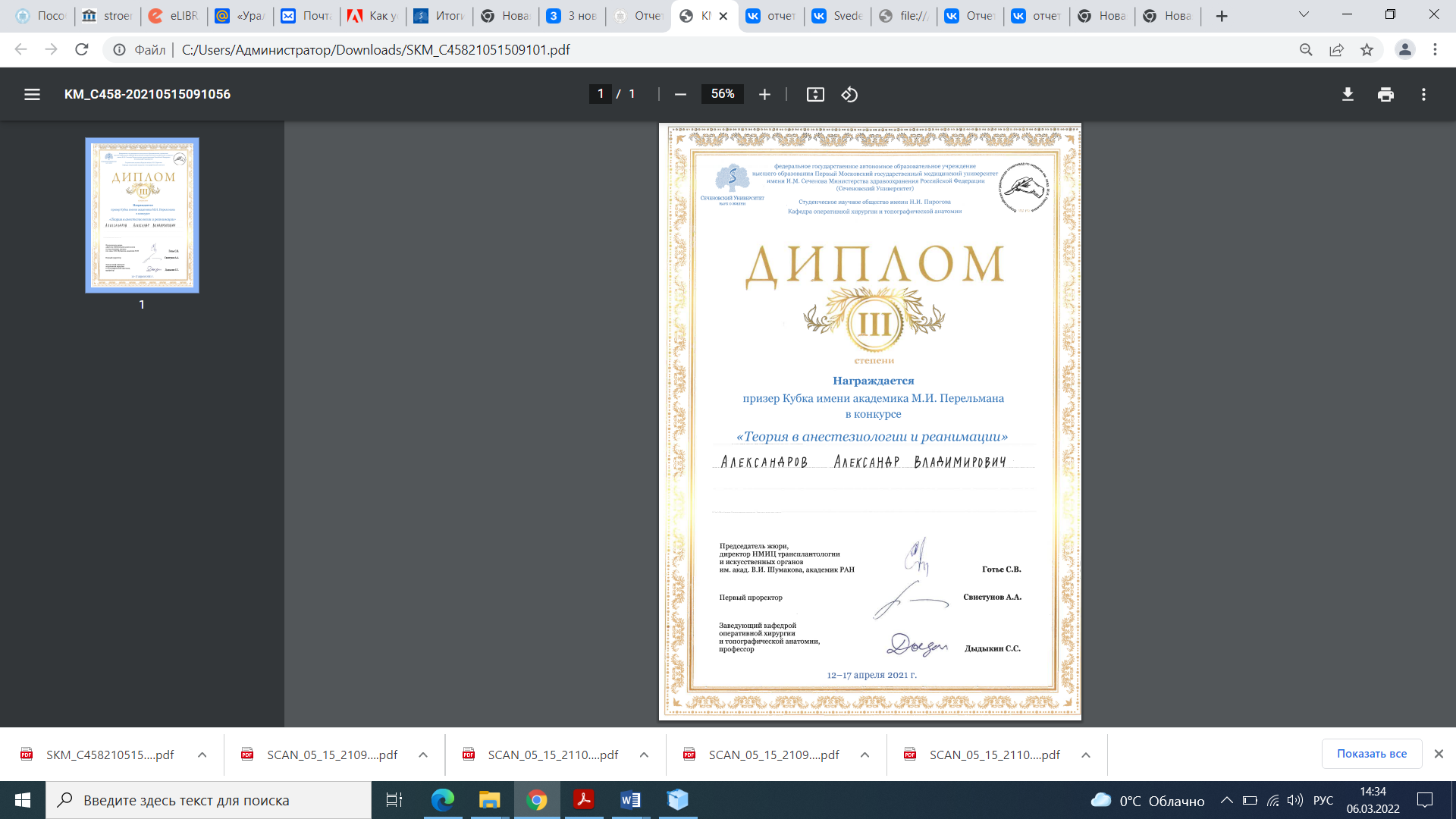 Александров Александр ВладимировичКубок имени Академика М.И. Перельмана12-17 апреля 2021 г.Диплом 1 степени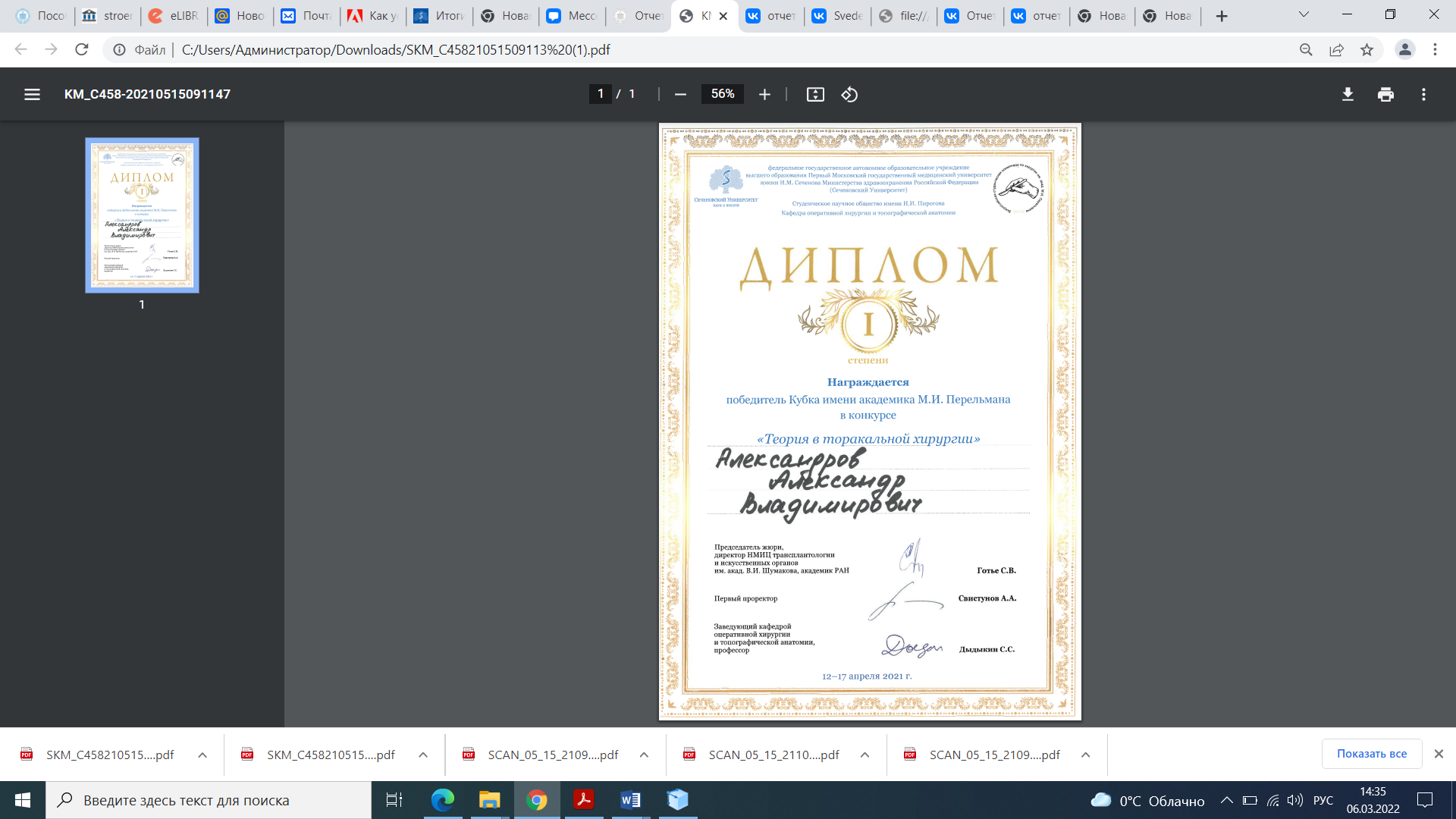 Александров Александр ВладимировичКубок имени Академика М.И. Перельмана12-17 апреля 2021 г.Диплом 2 степени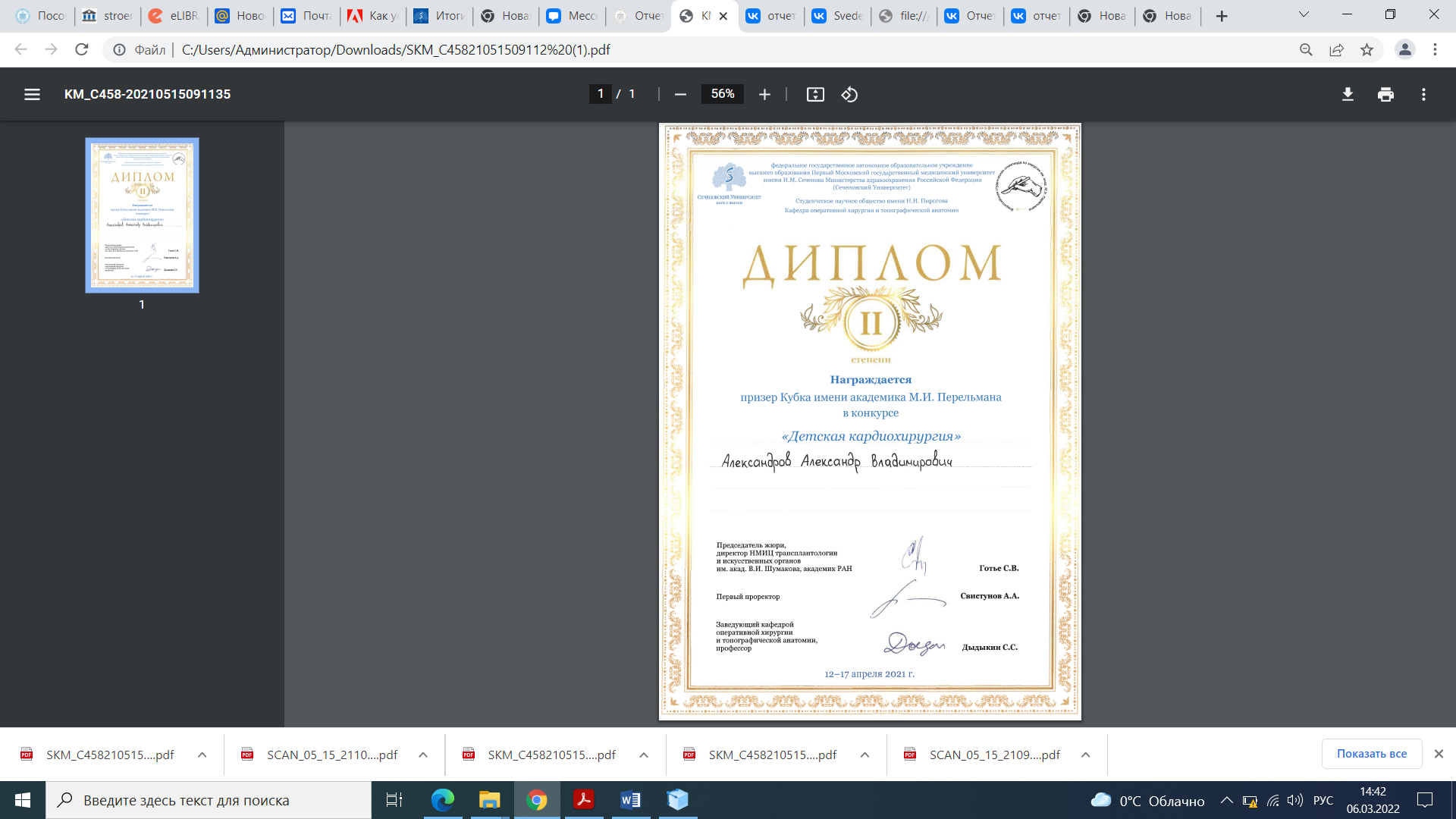 Александров Александр ВладимировичРегиональный этап Северо-западного федерального округа XXIX Всероссийской студенческой олимпиады по хирургии им. М. И. Перельмана7-8 февраля 2020 г.Диплом 2 степени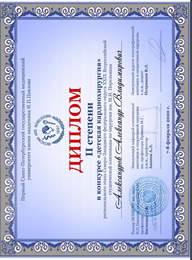 Александров Александр ВладимировичII Всероссийская олимпиада по кардиологии22-23 мая 2020 г.1 место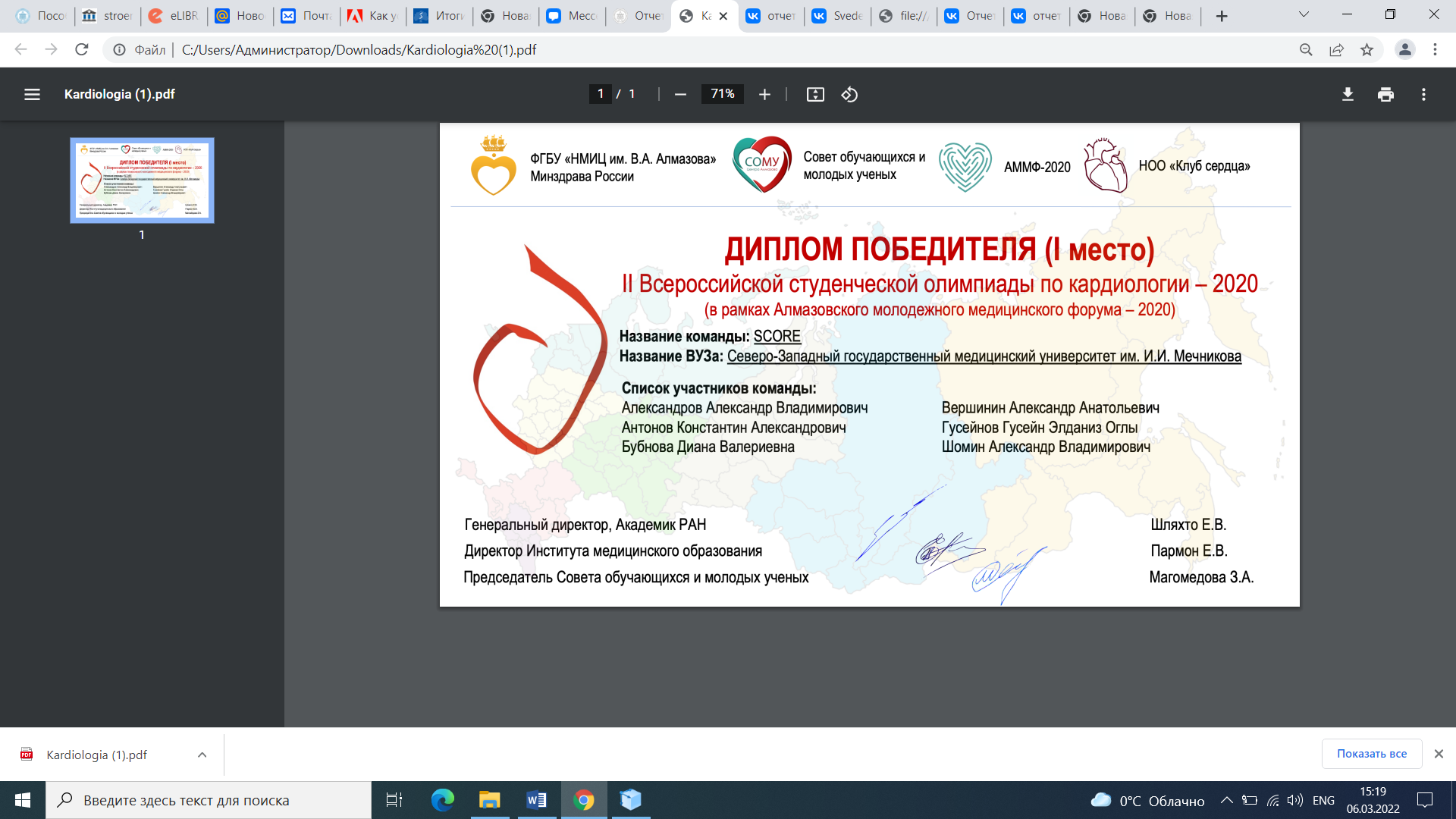 Александров Александр ВладимировичI Республиканская олимпиада по хирургии11-12 декабря 2020 г.1 место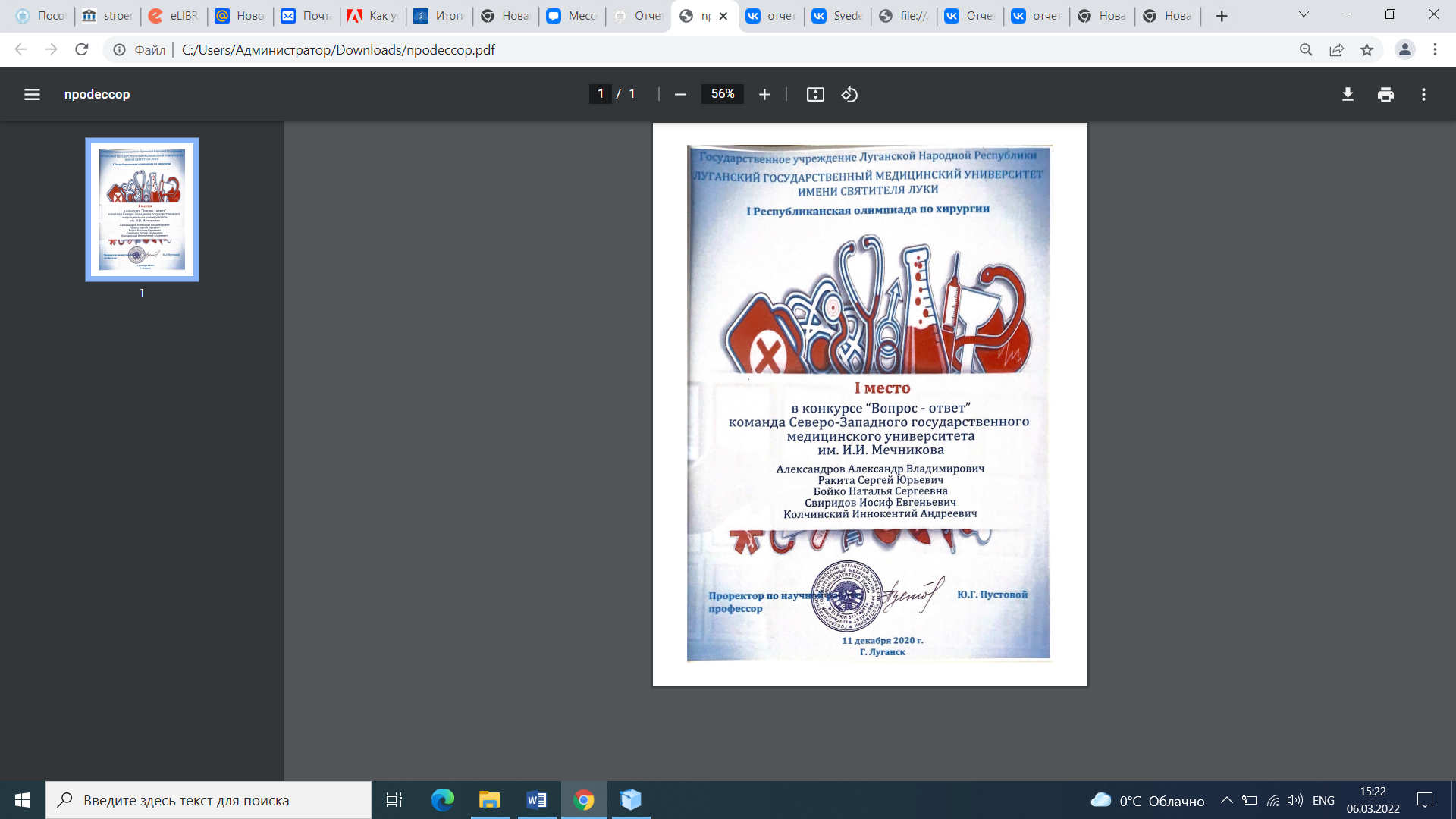 Александров Александр ВладимировичI Республиканская олимпиада по хирургии11-12 декабря 2020 г.1 место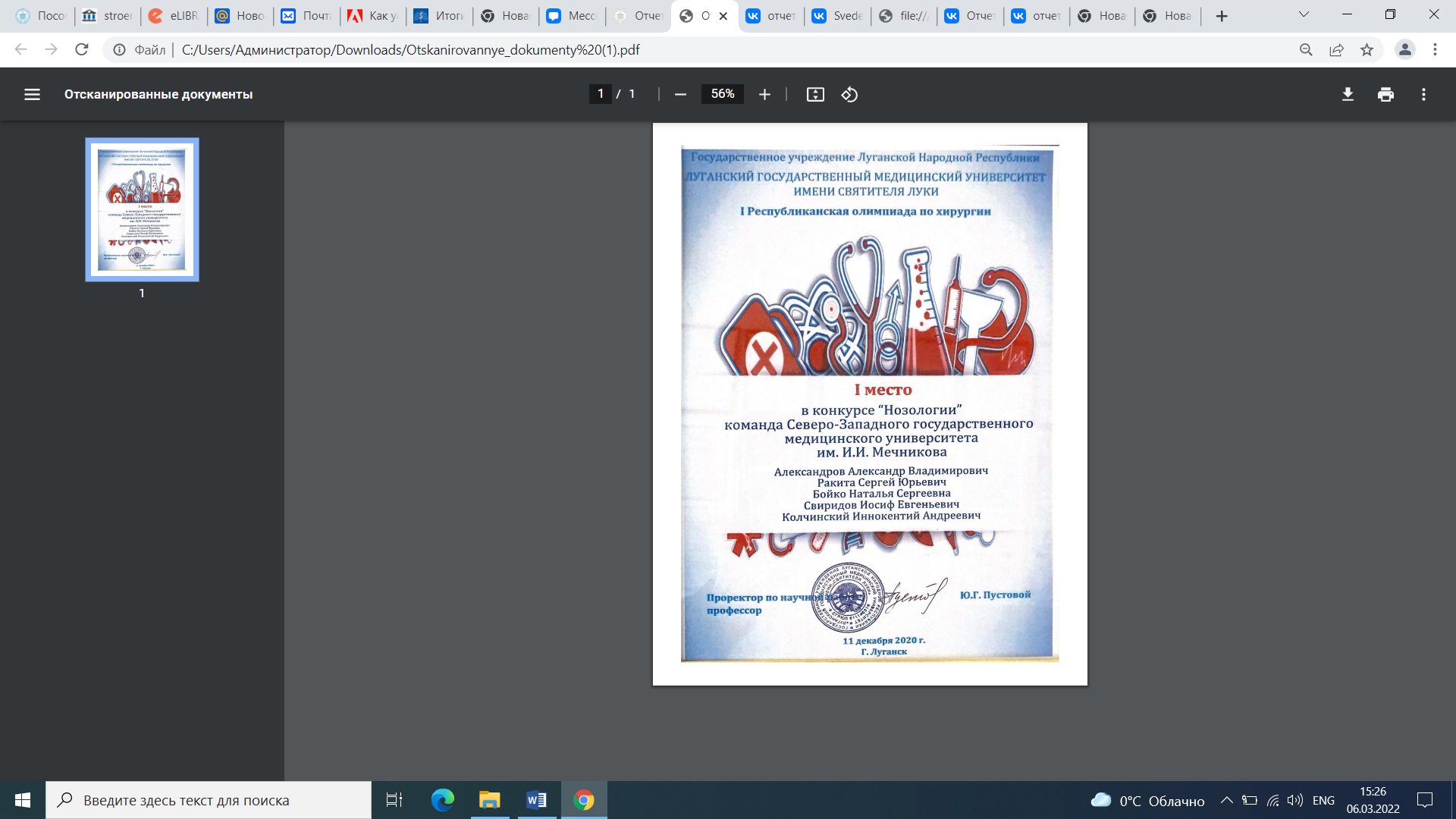 Александров Александр ВладимировичI Республиканская олимпиада по хирургии11-12 декабря 2020 г.1 место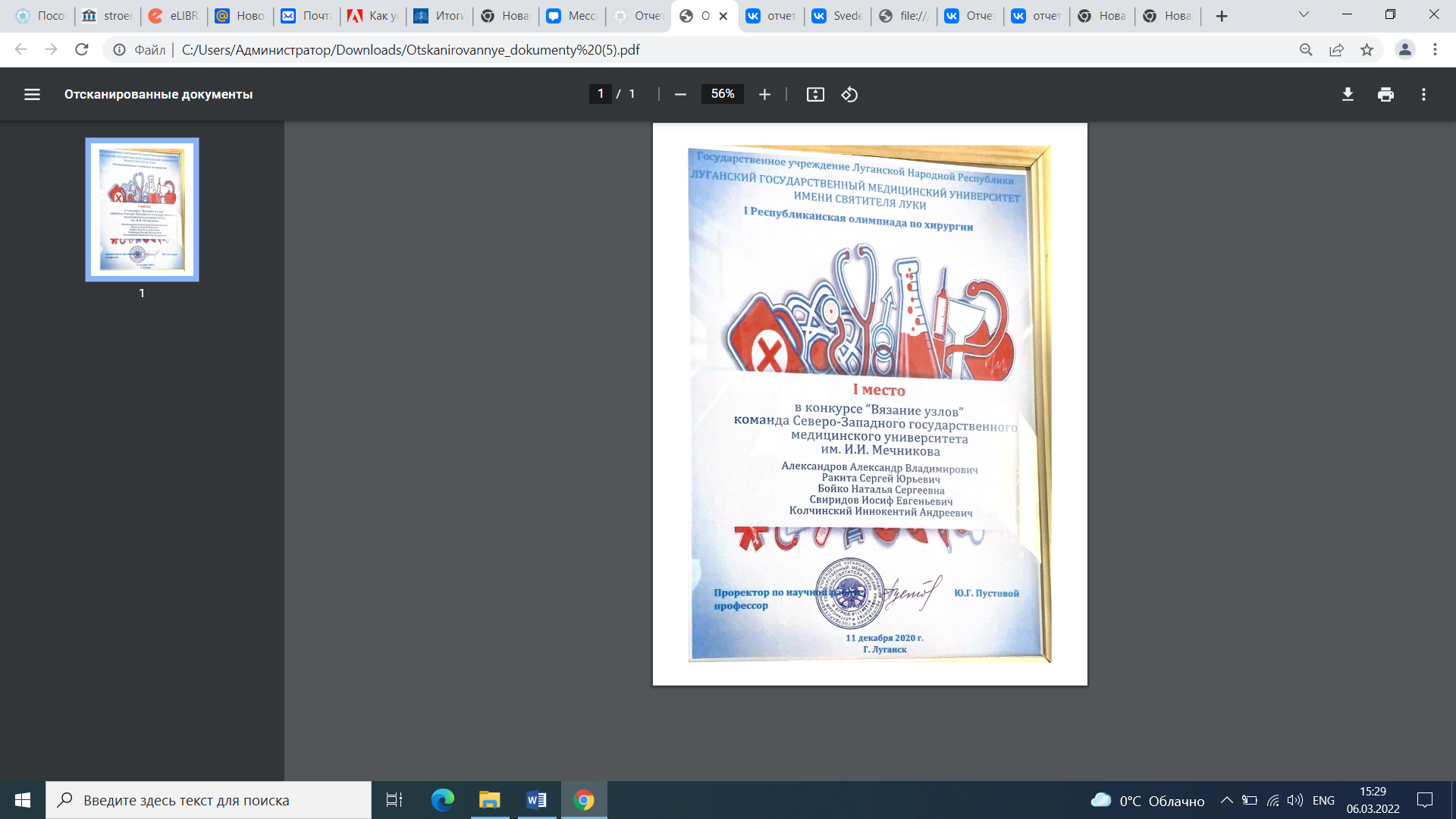 Александров Александр ВладимировичАлександров Александр Владимирович6 Олимпиада по хирургии имени А.Ю. Созон-Ярошевича1-6 февраля 2021 г.Диплом 1 степени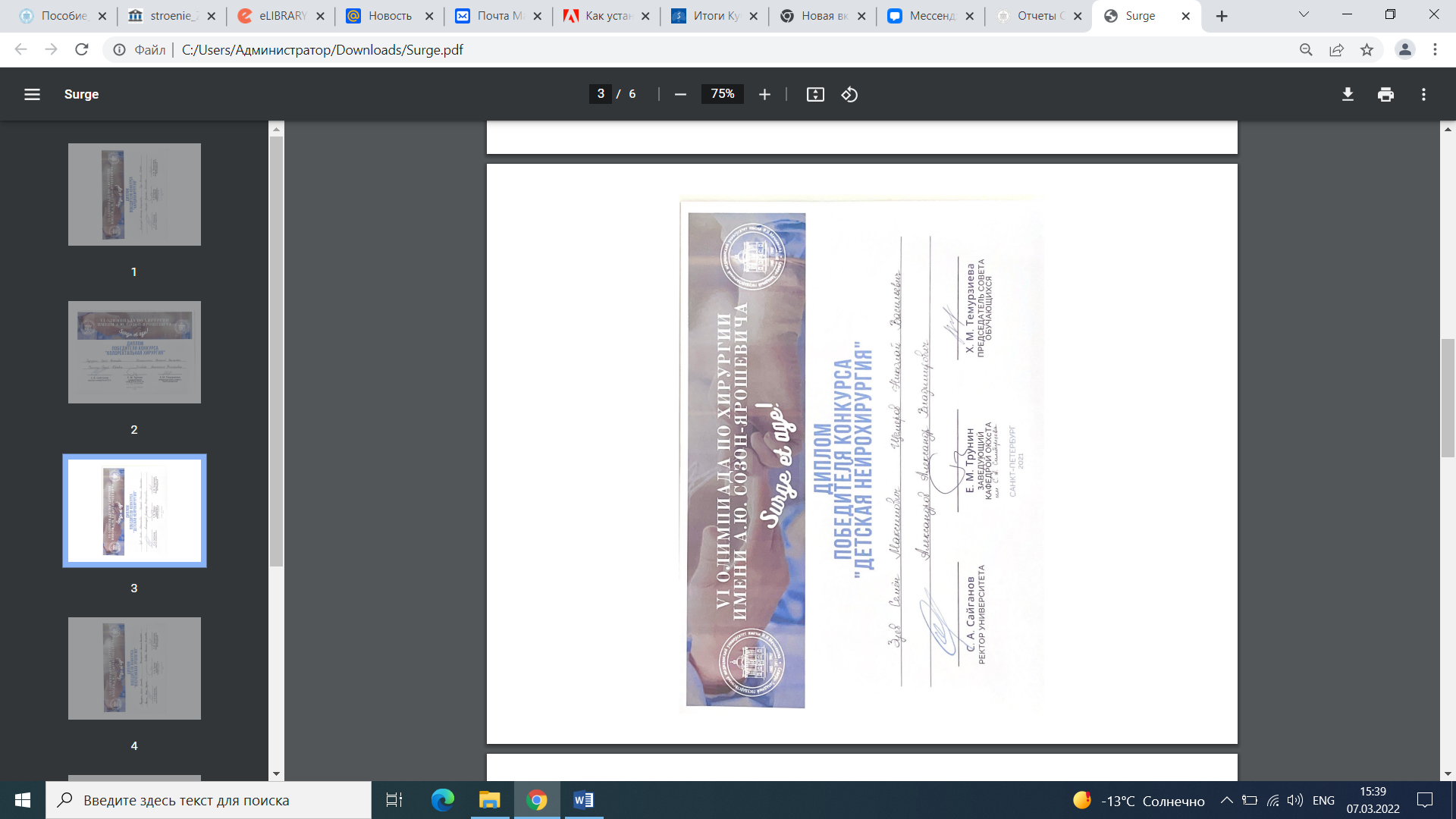 Александров Александр ВладимировичРегиональный этап Северо-западного федерального округа XXIX Всероссийской студенческой олимпиады по хирургии им.М. И. Перельмана7-8 февраля 2020 г.Диплом 2 степени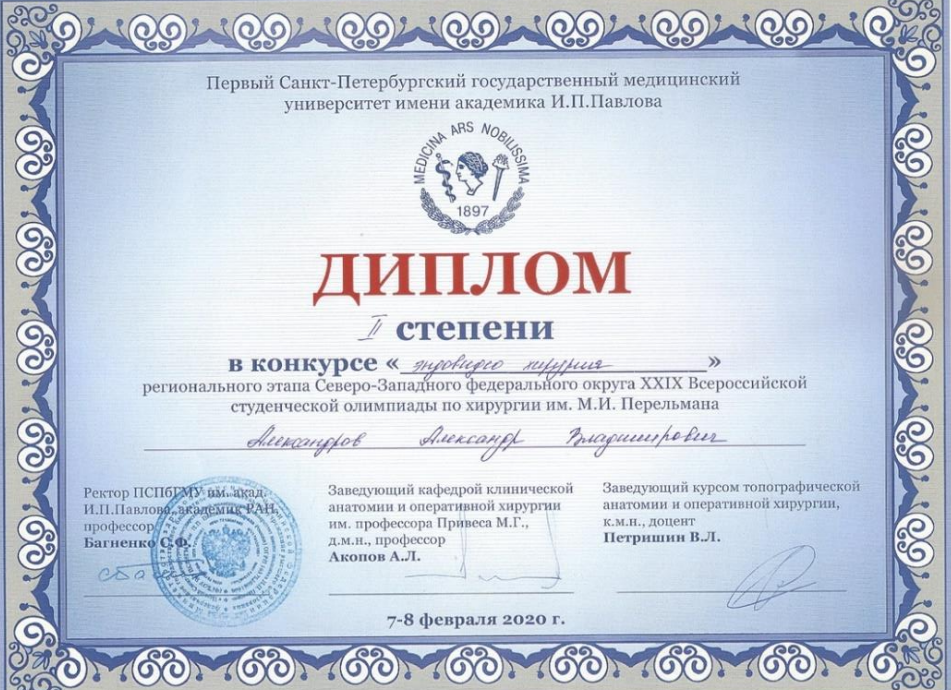 Александров Александр ВладимировичЛучшая студенческая научная работа 2019 г.Диплом 3 степени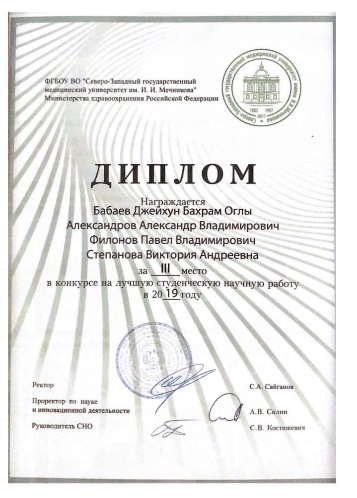 Крылов Иван ИвановичКубок имени Академика М.И. Перельмана12-17 апреля 2021 г.Диплом 1 степени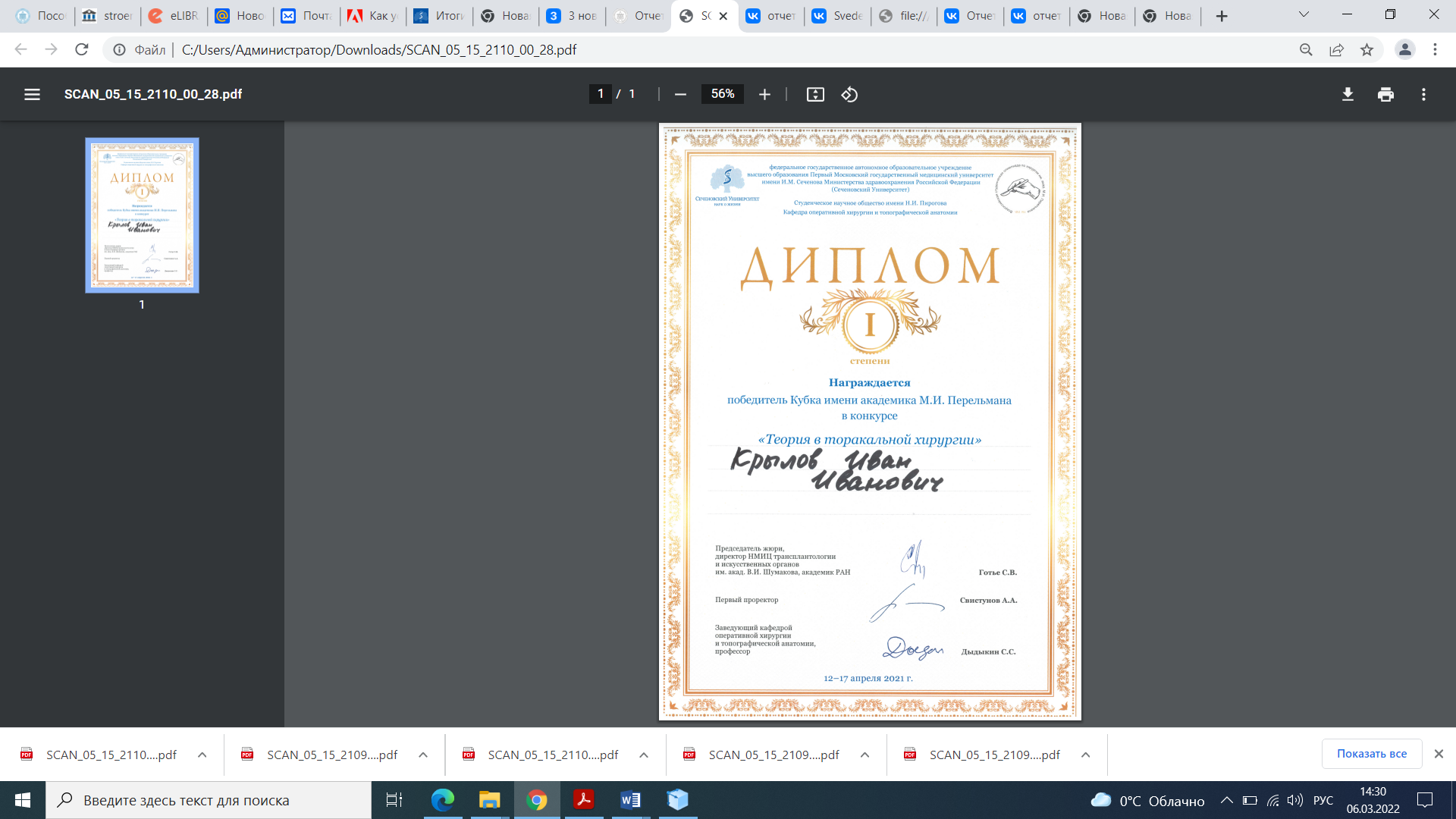 Крылов Иван ИвановичКубок имени Академика М.И. Перельмана12-17 апреля 2021 г.Диплом 3 степени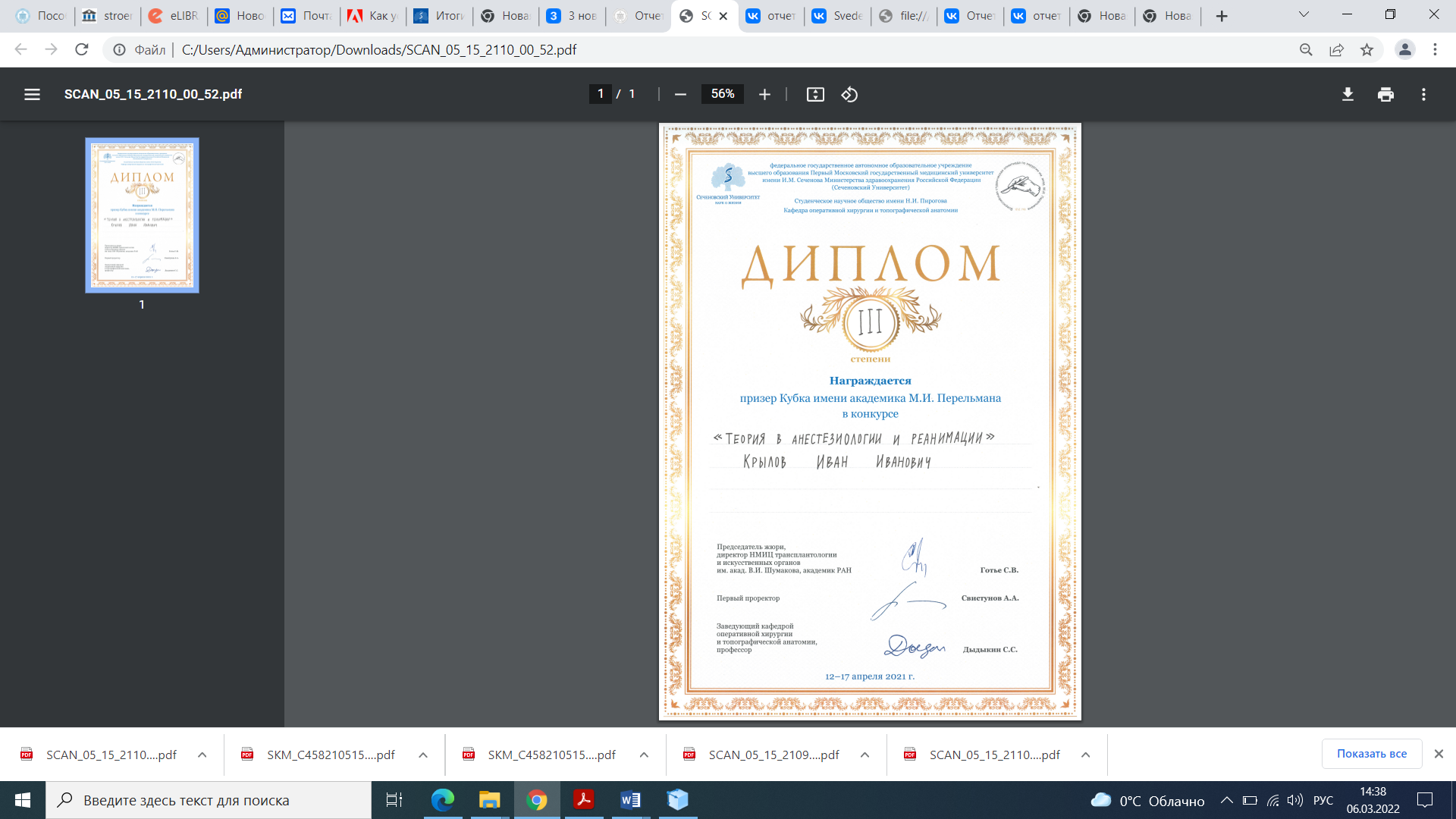 Айдемирова Жанна БарудиновнаРегиональный этап Северо-западного федерального округа XXIX Всероссийской студенческой олимпиады по хирургии им. М. И. Перельмана7-8 февраля 2020 г.Диплом 3 степени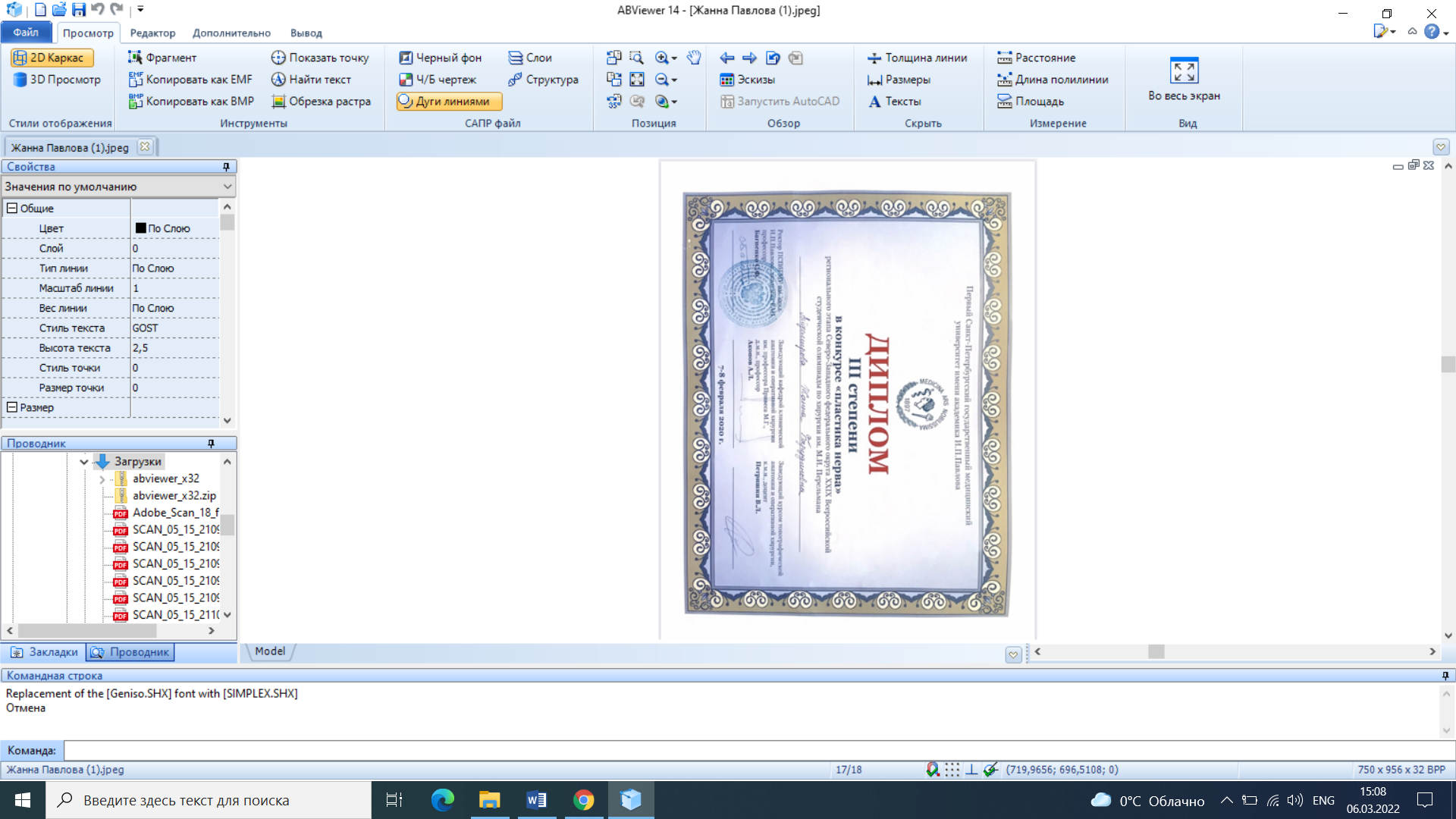 Айдемирова Жанна БарудиновнаРегиональный этап Северо-западного федерального округа XXIX Всероссийской студенческой олимпиады по хирургии им. М. И. Перельмана7-8 февраля 2020 г.Диплом 3 степени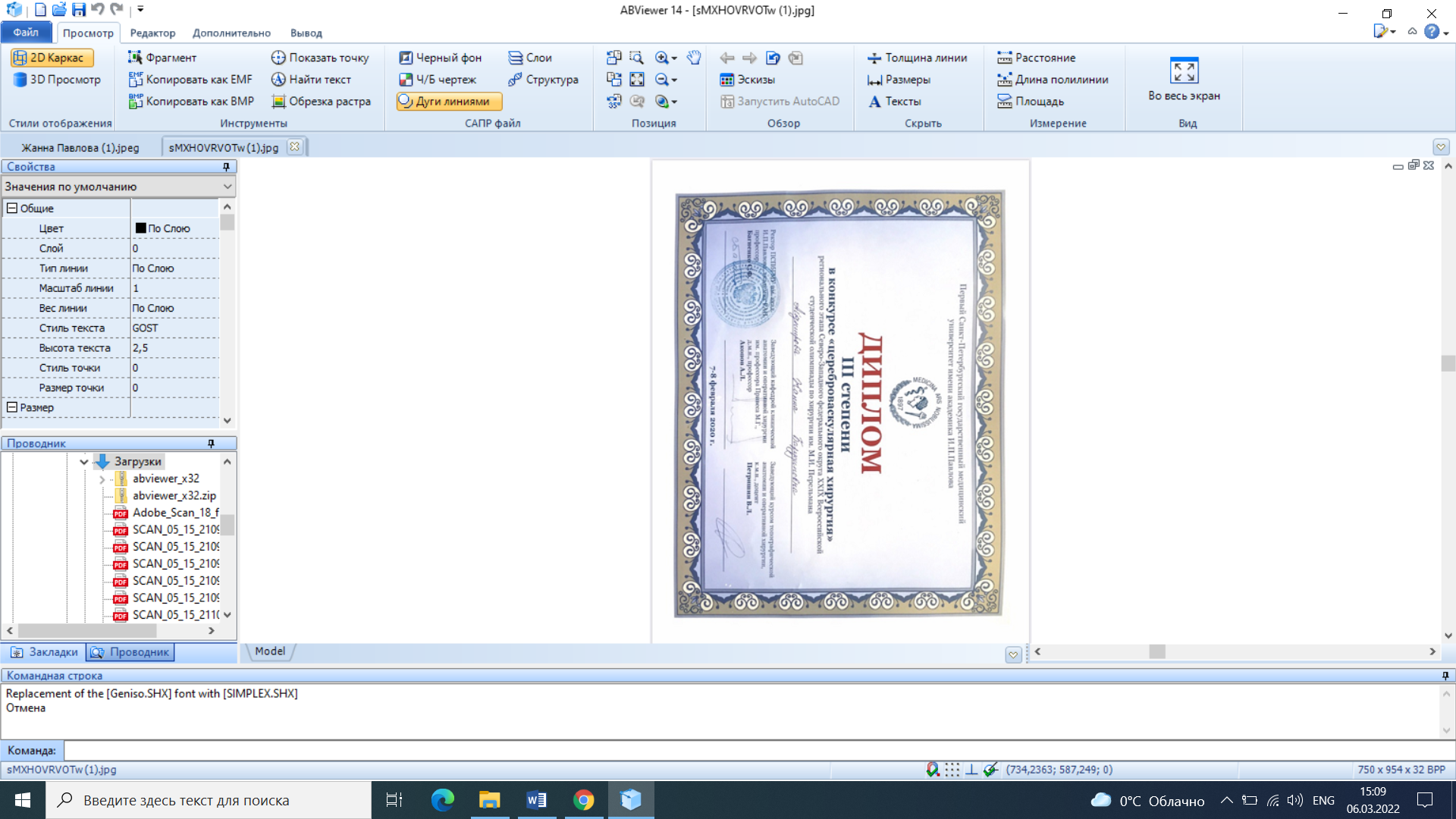 Айдемирова Жанна БарудиновнаЛучшая студенческая научная работа 03.06.2020 г.Диплом 1 степениЕлистратов Лев МихайловичРегиональный этап Северо-западного федерального округа XXIX Всероссийской студенческой олимпиады по хирургии им. М. И. Перельмана7-8 февраля 2020 г.Диплом 2 степени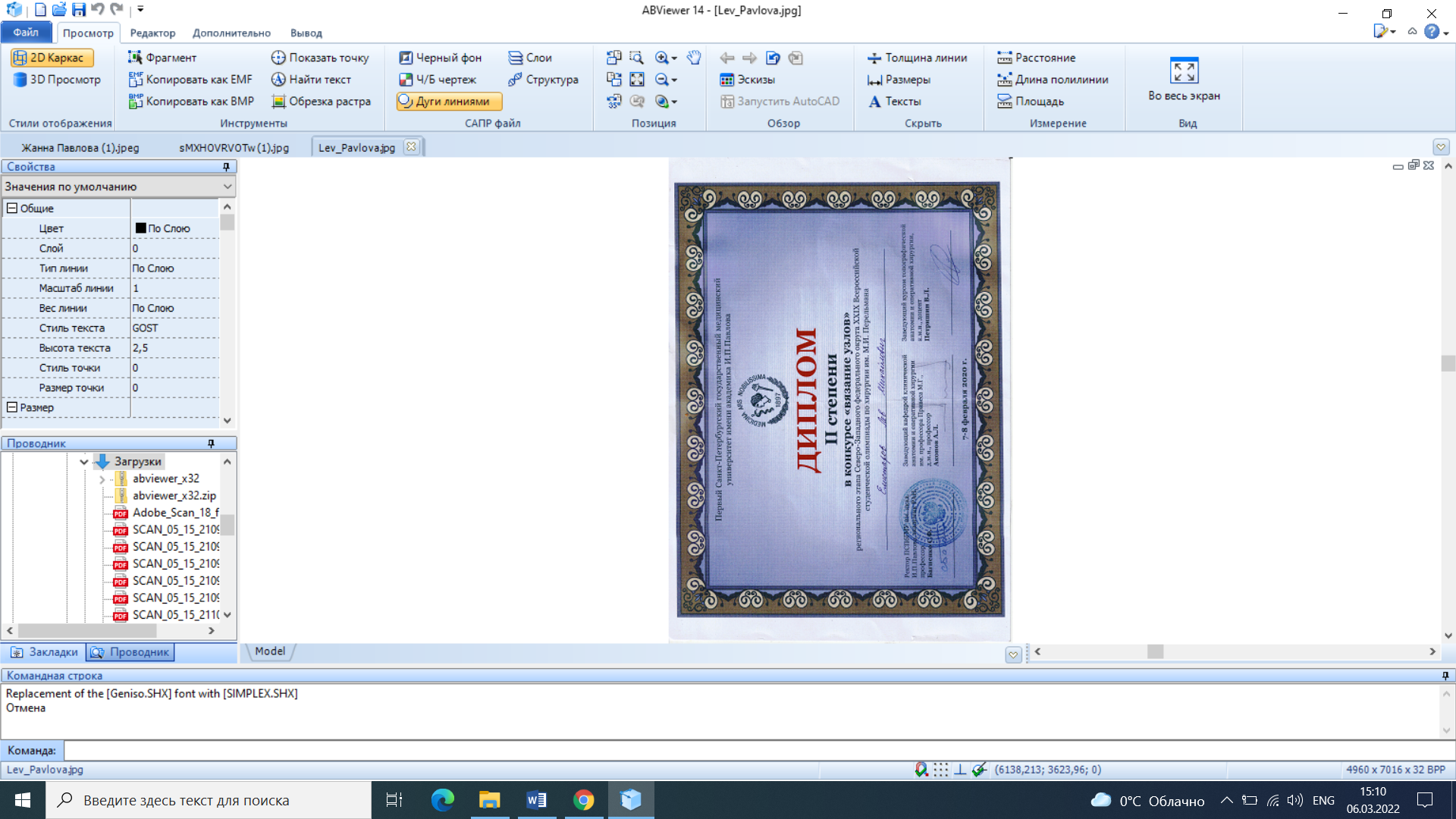 Елистратов Лев МихайловичЕлистратов Лев Михайлович6 Олимпиада по хирургии имени А.Ю. Созон-Ярошевича1-6 февраля 2021 г.Диплом 1 степени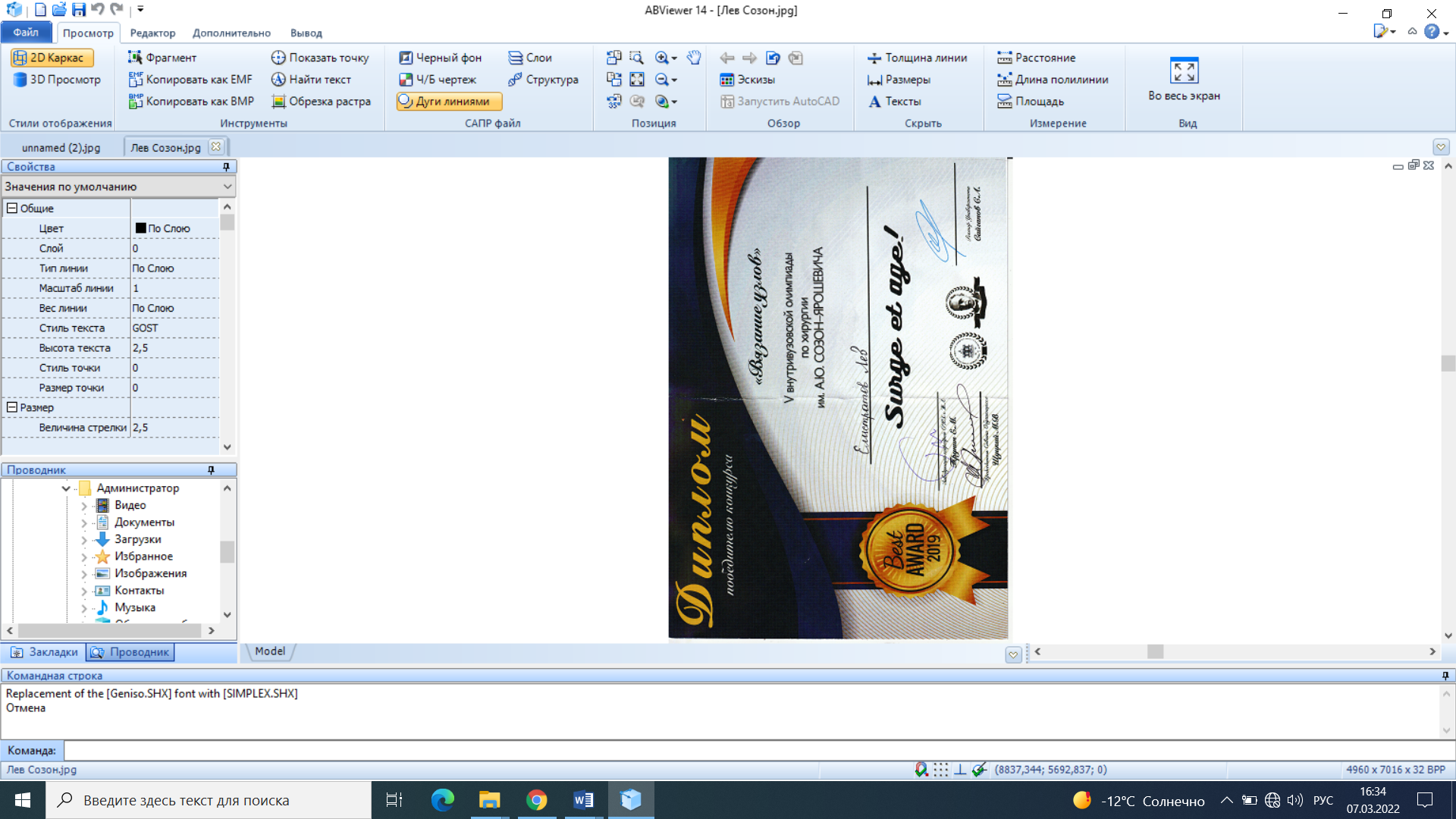 Соловьева Анастасия ДмитриевнаРегиональный этап Северо-западного федерального округа XXIX Всероссийской студенческой олимпиады по хирургии им. М. И. Перельмана7-8 февраля 2020 г.Диплом 2 степени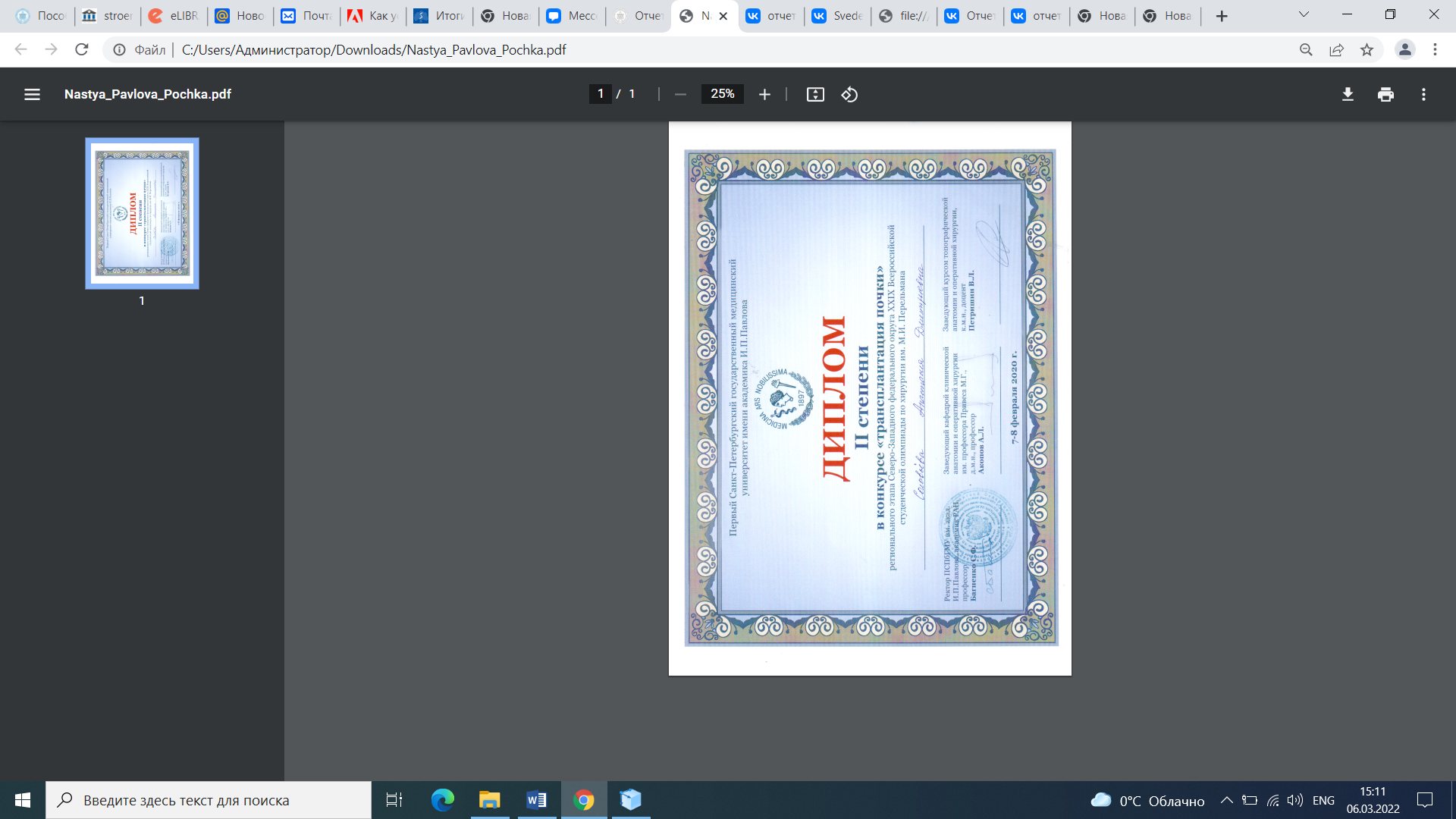 Соловьева Анастасия ДмитриевнаРегиональный этап Северо-западного федерального округа XXIX Всероссийской студенческой олимпиады по хирургии им. М. И. Перельмана7-8 февраля 2020 г.Диплом 1 степени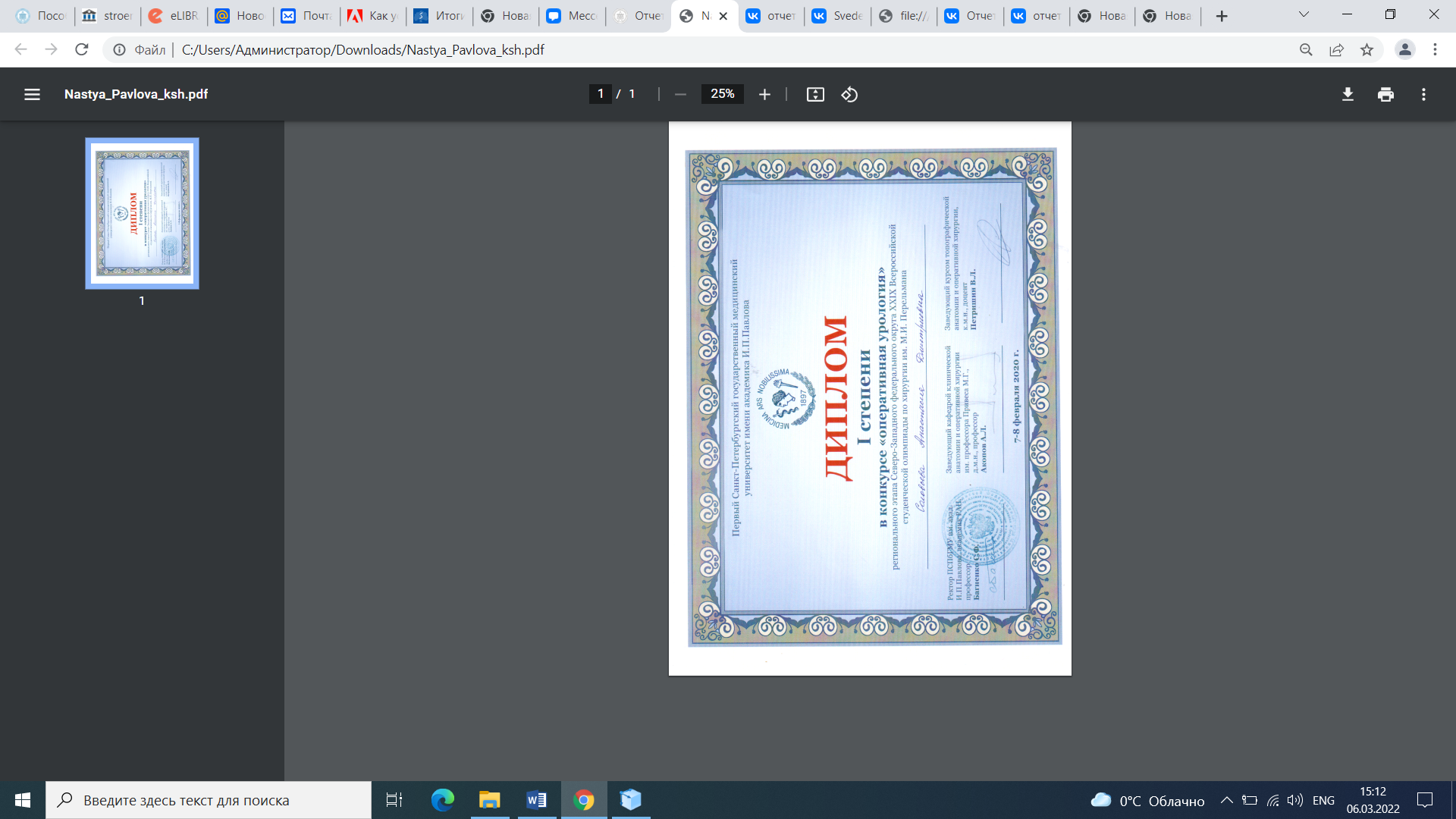 Соловьева Анастасия ДмитриевнаСоловьева Анастасия ДмитриевнаКубок имени Академика М.И. Перельмана12-17 апреля 2021 г.Диплом 3 степени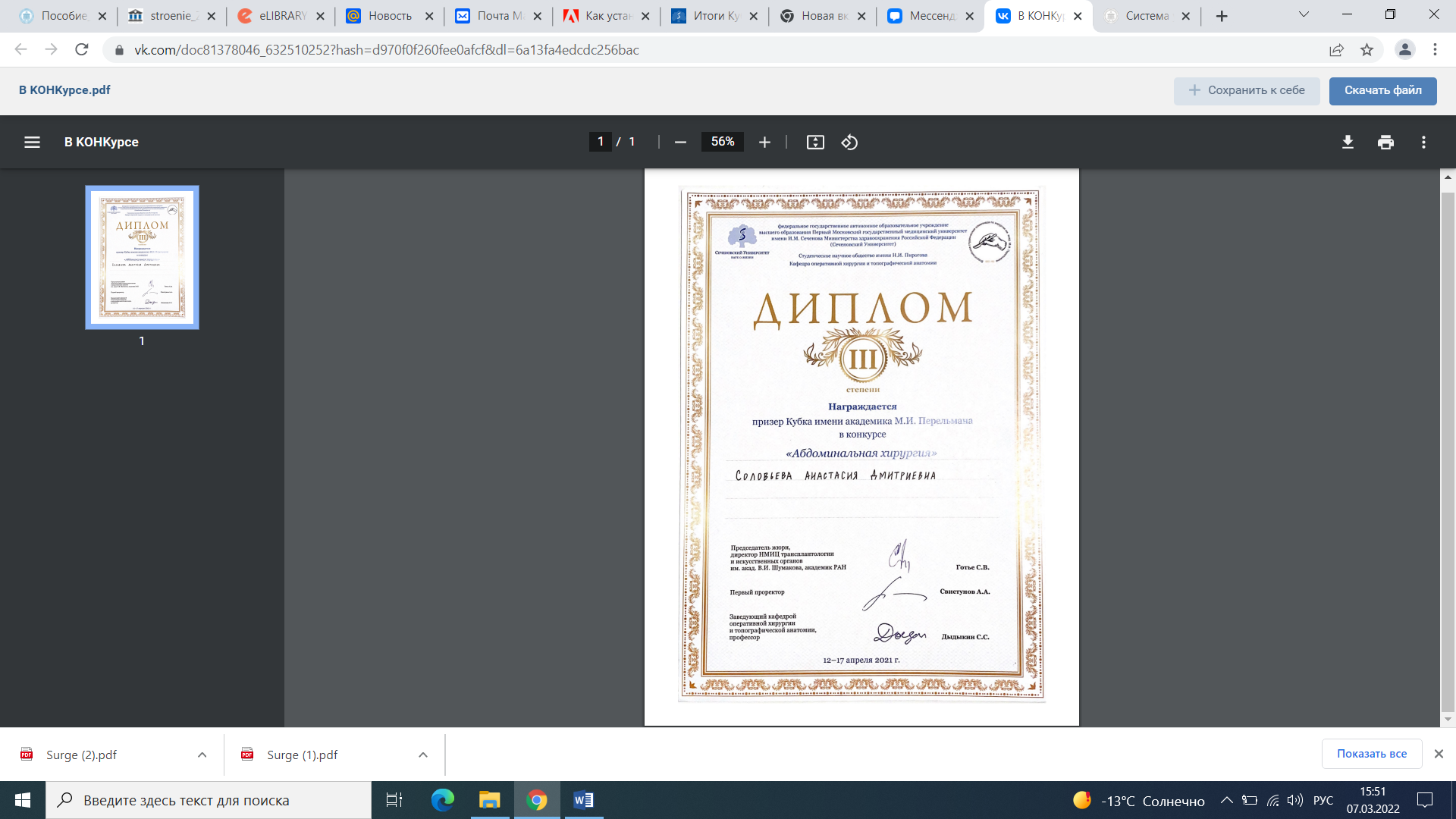 Соловьева Анастасия ДмитриевнаСоловьева Анастасия Дмитриевна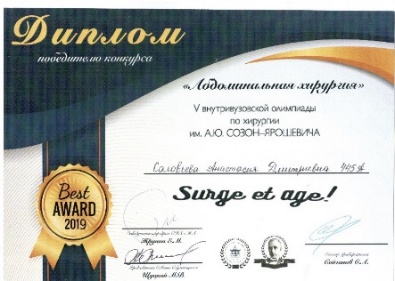 Соловьева Анастасия ДмитриевнаЛучшая студенческая научная работа 03.06.2020 г.Диплом 1 степениРакита Сергей ЮрьевичI Республиканская олимпиада по хирургии11-12 декабря 2020 г.1 место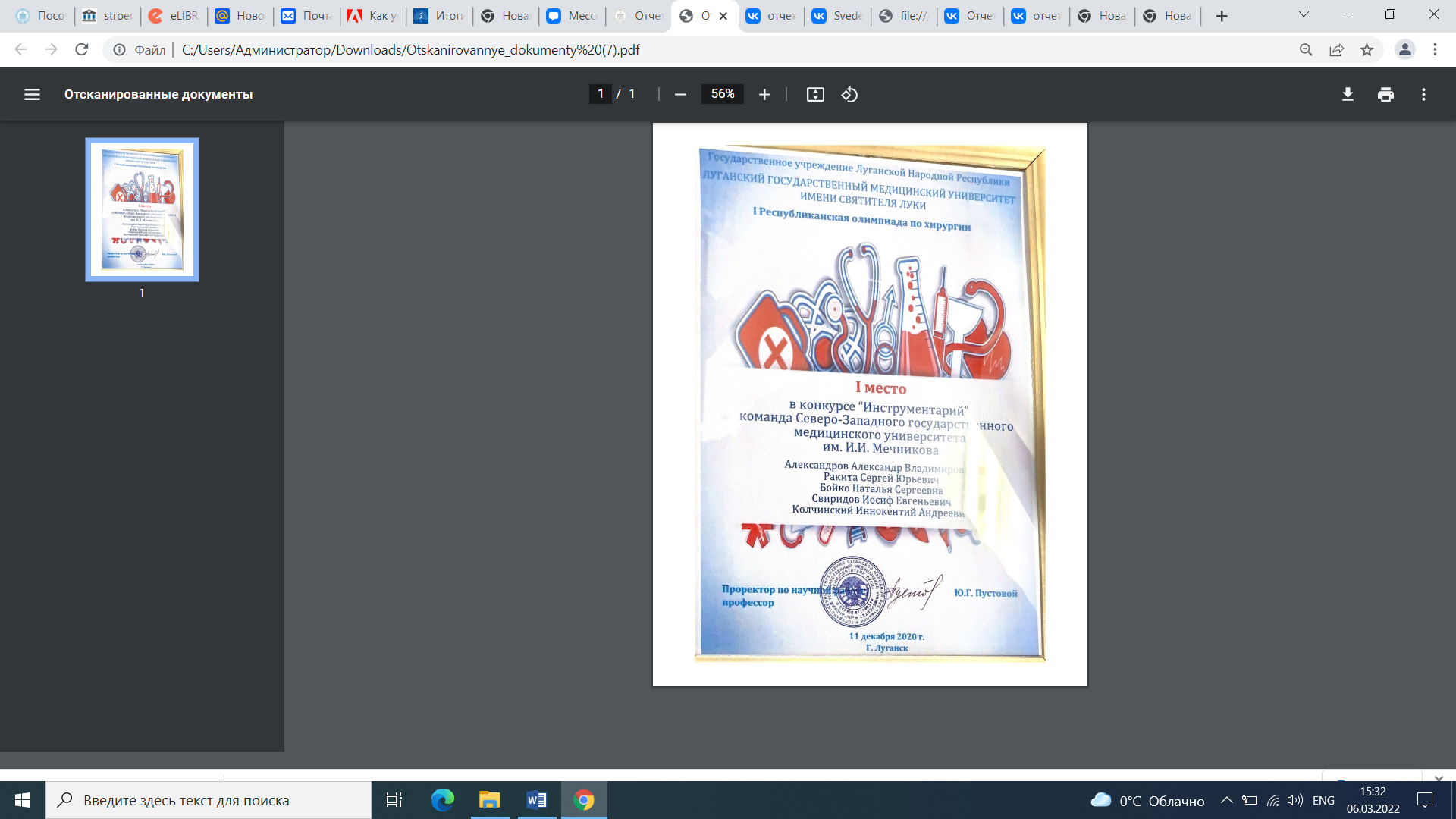 Ракита Сергей ЮрьевичI Республиканская олимпиада по хирургии11-12 декабря 2020 г.2 место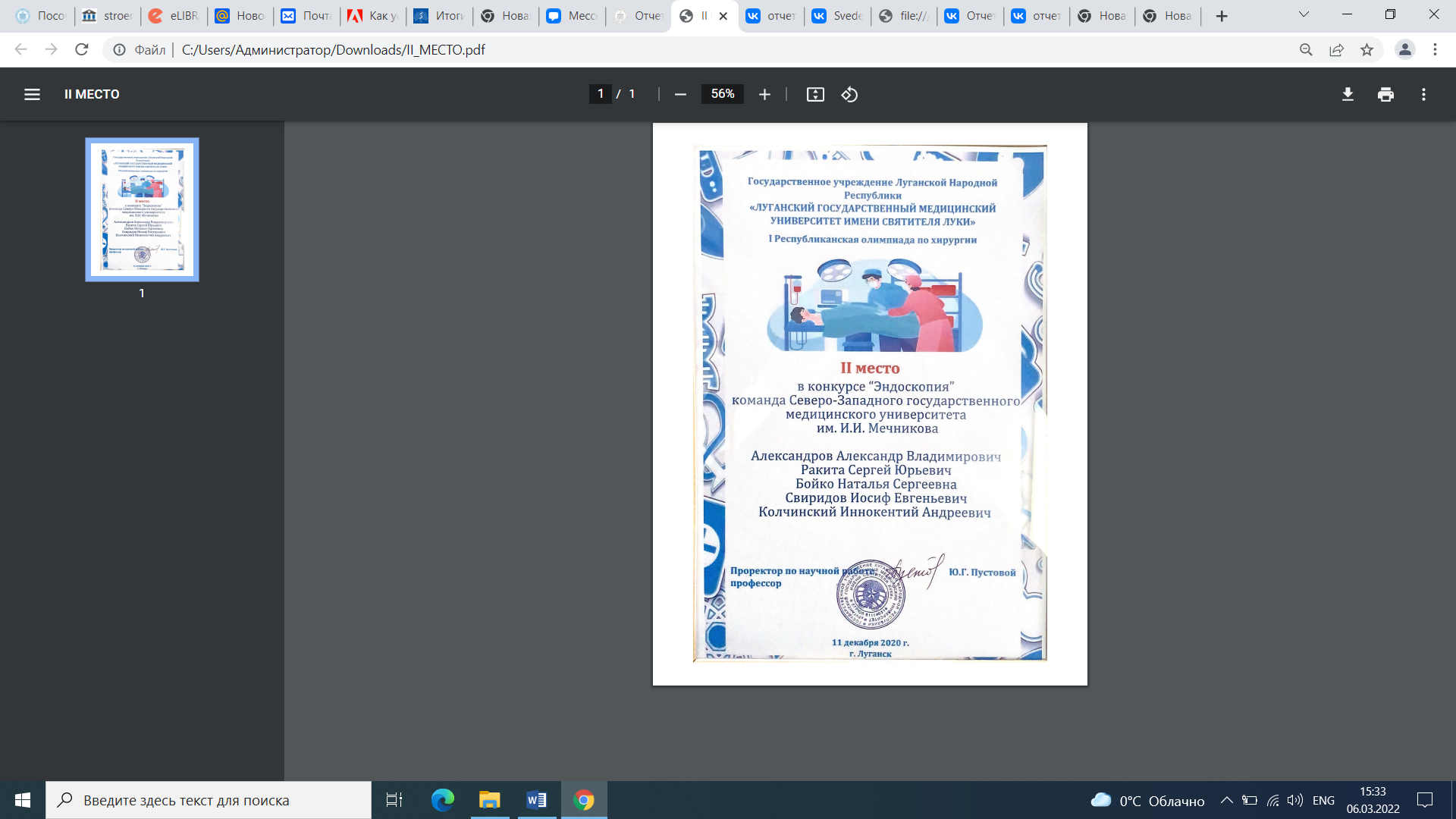 Ракита Сергей ЮрьевичРегиональный этап Северо-западного федерального округа XXIX Всероссийской студенческой олимпиады по хирургии им. М. И. Перельмана7-8 февраля 2020 г.Диплом 2 степени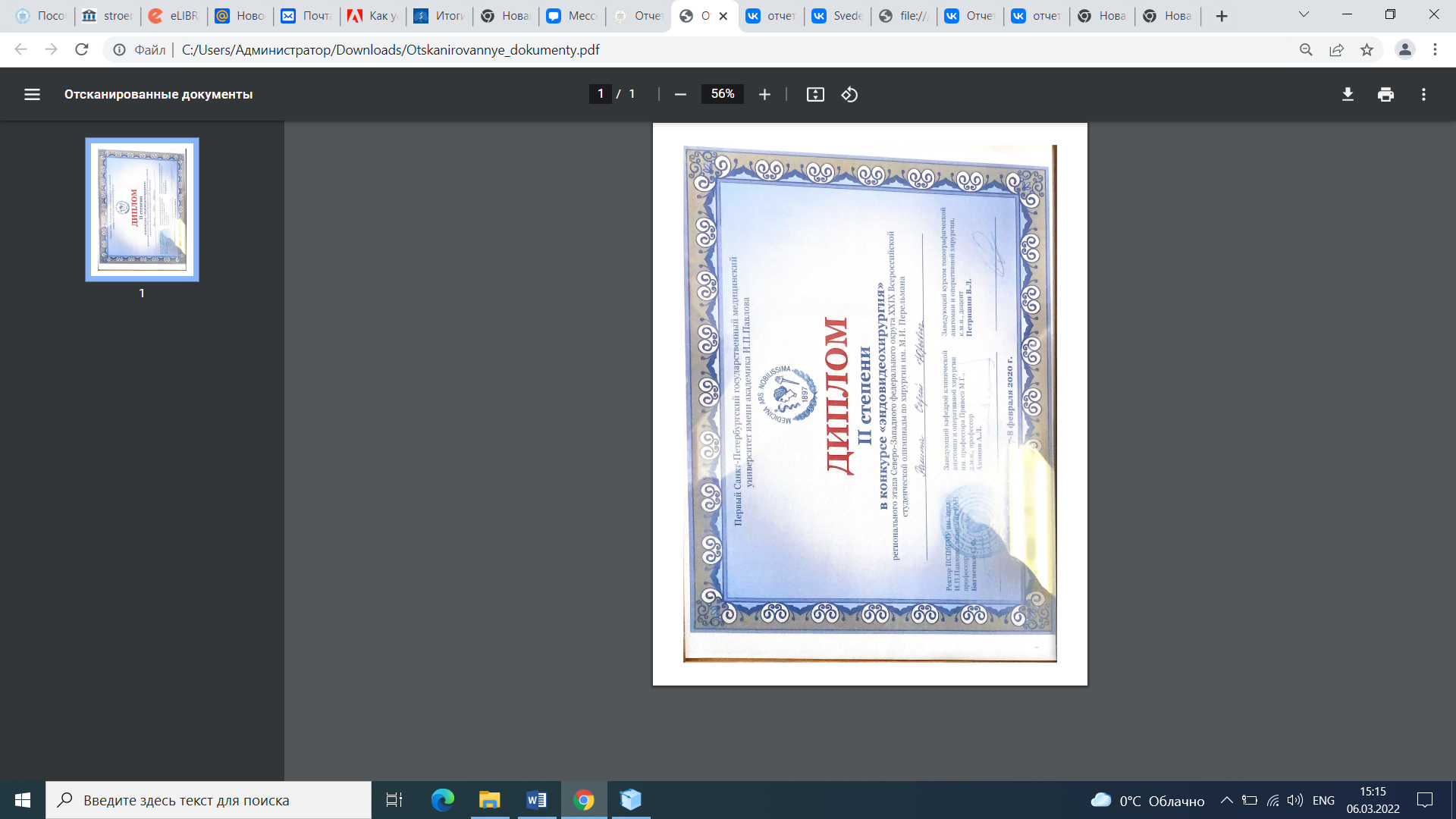 Ракита Сергей ЮрьевичI Республиканская олимпиада по хирургии11-12 декабря 2020 г.1 местоРакита Сергей ЮрьевичI Республиканская олимпиада по хирургии11-12 декабря 2020 г.1 место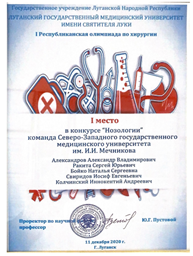 Ракита Сергей ЮрьевичI Республиканская олимпиада по хирургии11-12 декабря 2020 г.1 место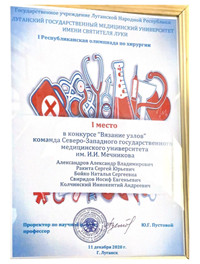 I Республиканская олимпиада по хирургии11-12 декабря 2020 г.1 местоI Республиканская олимпиада по хирургии11-12 декабря 2020 г.2 местоКубок имени Академика М. И. Перельмана12-17 апреля 2021 г.Диплом 2 степени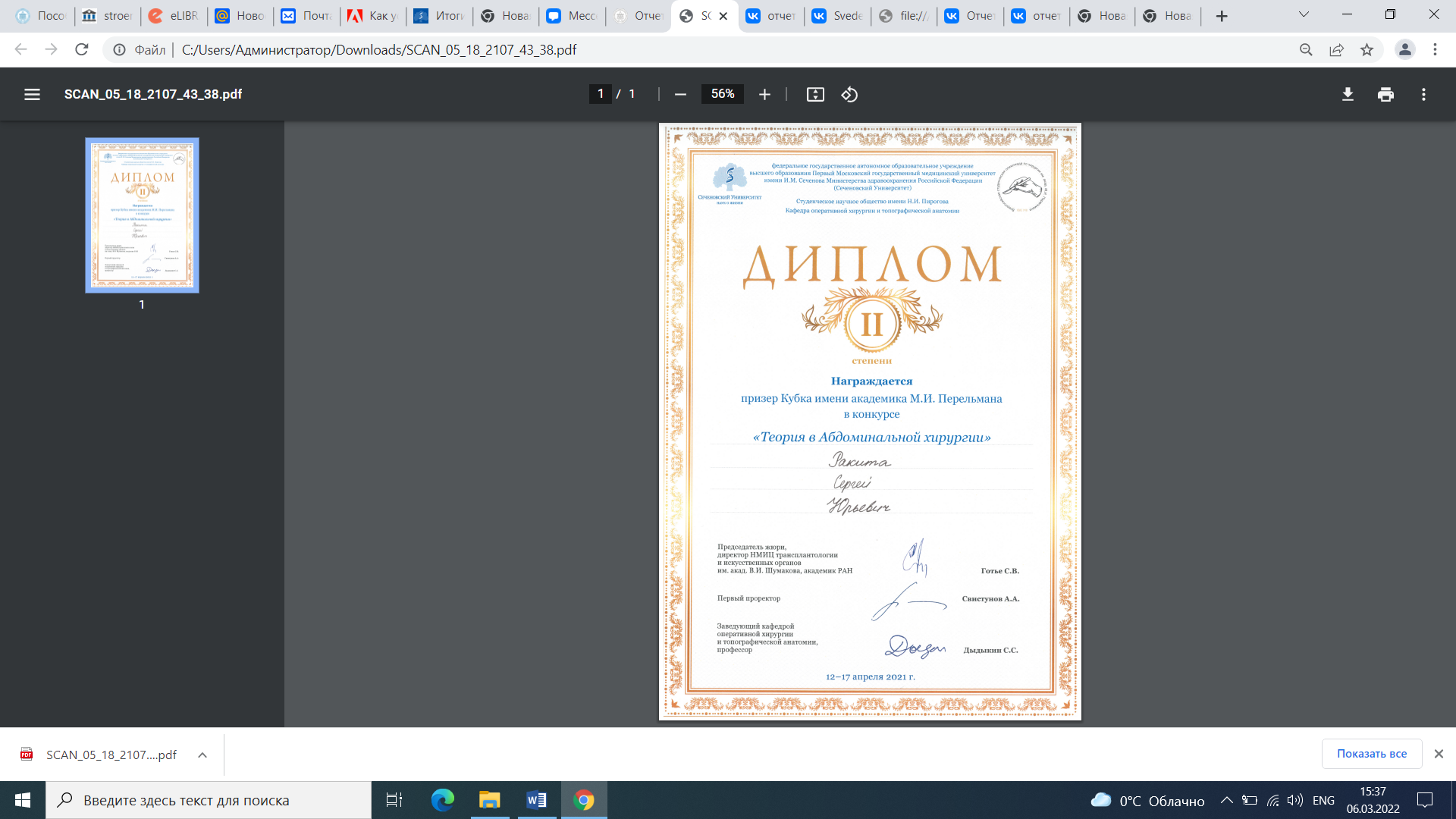 Кубок имени Академика М. И. Перельмана12-17 апреля 2021 г.Диплом 1 степениСсылка на открытые источники о конкурсе: https://www.sechenov.ru/pressroom/news/itogi-kubka-mezhdunarodnoy-studencheskoy-khirurgicheskoy-olimpiady-im-akademika-m-i-perelmana-/Подъезжих СергейКубок имени академика М. И. Перельмана12-17 апреля 2021 г.Диплом 3 степени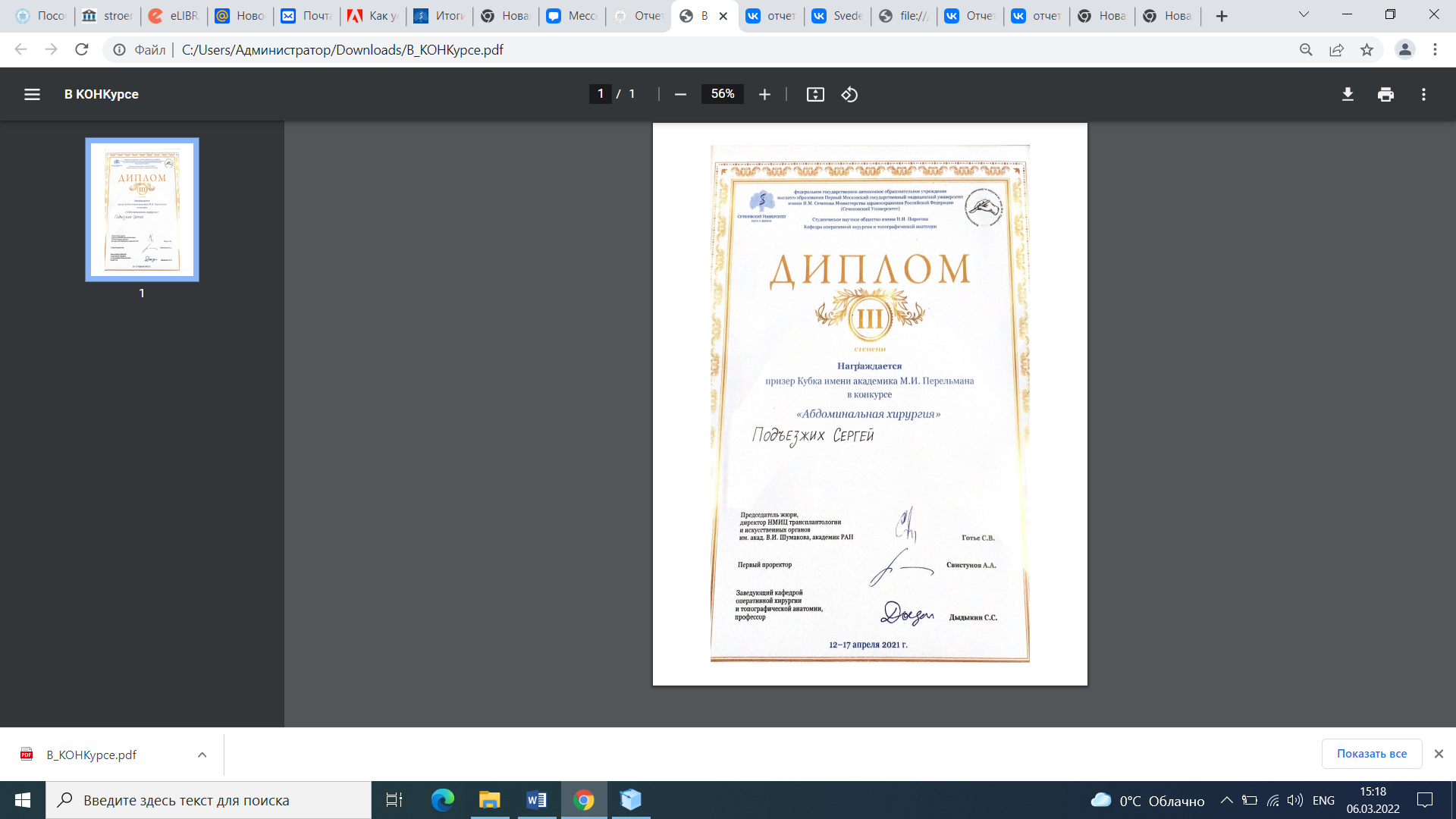 Подъезжих СергейПодъезжих Сергей7 Олимпиада по хирургии имени А.Ю. Созон-Ярошевича24-25 декабря 2021 г.Диплом 1 степениКулинич Вероника7 Олимпиада по хирургии имени А.Ю. Созон-Ярошевича24-25 декабря 2021 г.Диплом 1 степени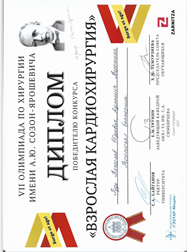 Кулинич Вероника7 Олимпиада по хирургии имени А.Ю. Созон-Ярошевича24-25 декабря 2021 г.Диплом 1 степени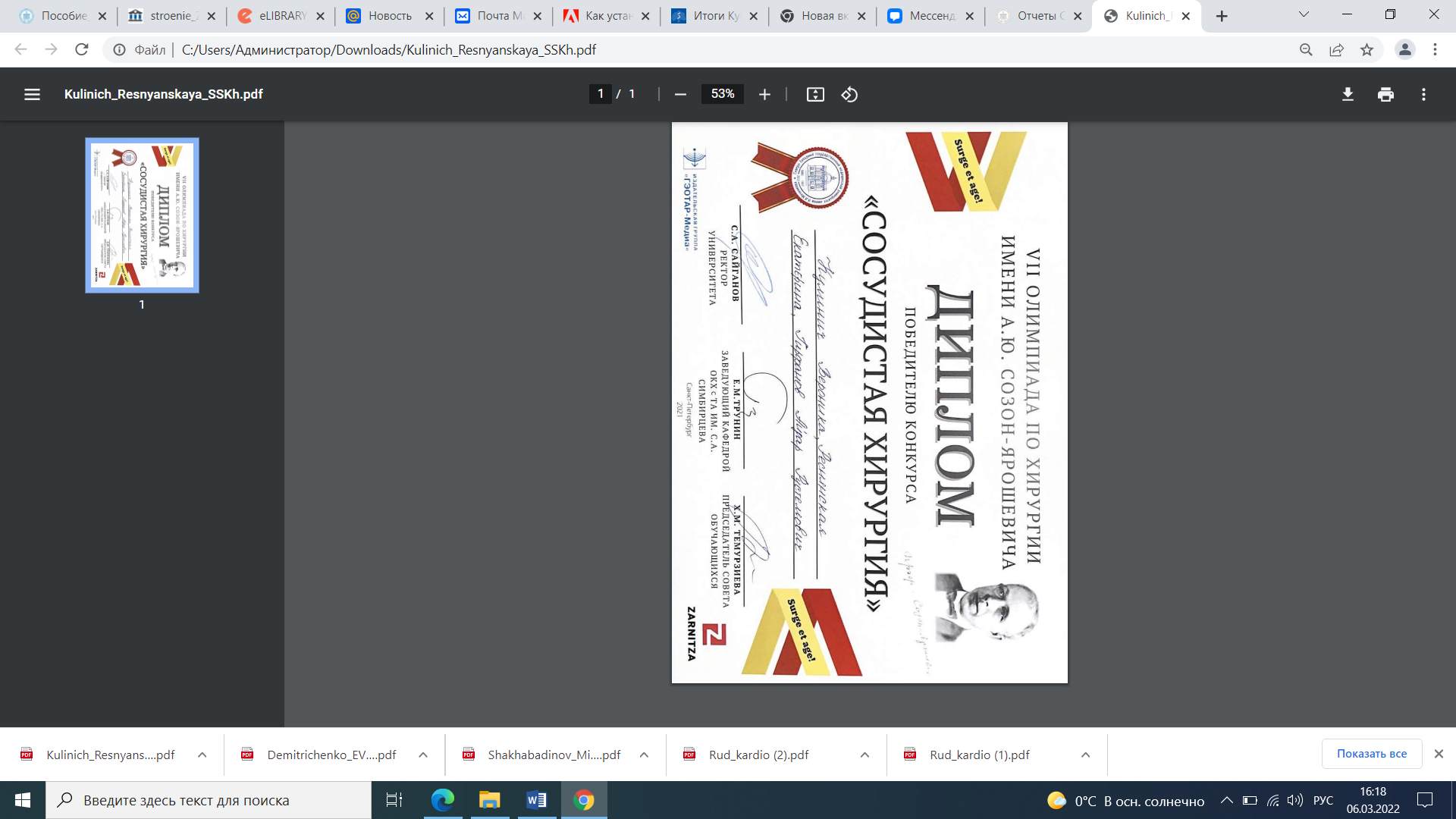 Реснянская Екатерина7 Олимпиада по хирургии имени А.Ю. Созон-Ярошевича24-25 декабря 2021 г.Диплом 1 степениРеснянская Екатерина7 Олимпиада по хирургии имени А.Ю. Созон-Ярошевича24-25 декабря 2021 г.Диплом 1 степени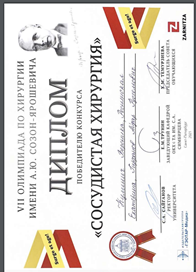 Реснянская Екатерина7 Олимпиада по хирургии имени А.Ю. Созон-Ярошевича24-25 декабря 2021 г.Диплом 1 степени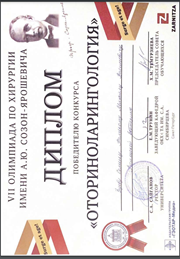 Шахабадинов Вадим Якубович7 Олимпиада по хирургии имени А.Ю. Созон-Ярошевича24-25 декабря 2021 г.Диплом 1 степени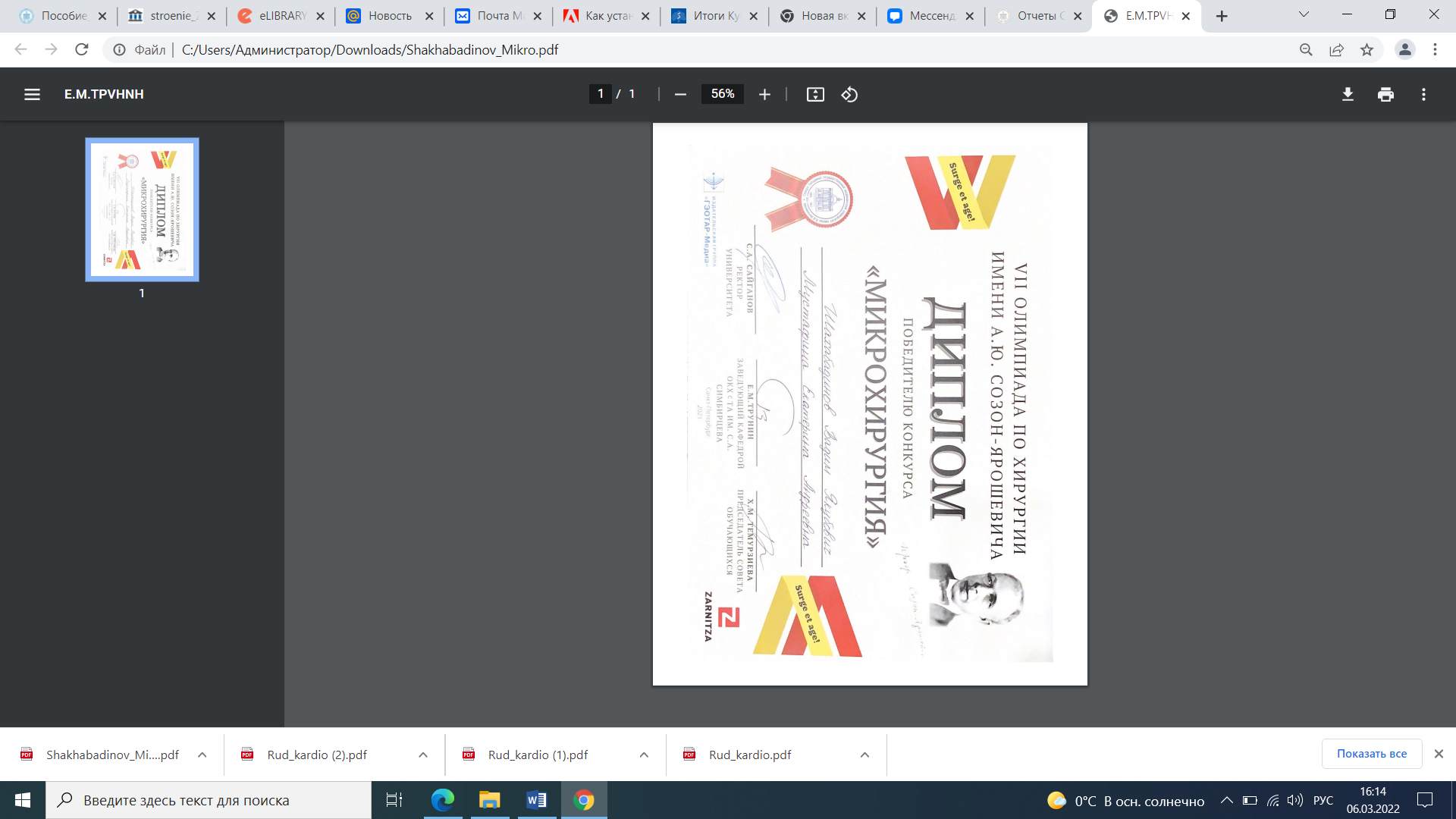 Шахабадинов Вадим Якубович7 Олимпиада по хирургии имениА.Ю. Созон-Ярошевича24-25 декабря 2021 г.Диплом 1 степени7 Олимпиада по хирургии имени А.Ю. Созон-Ярошевича24-25 декабря 2021 г.Диплом 1 степени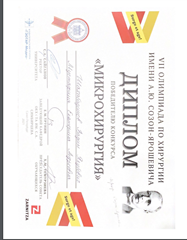 7 Олимпиада по хирургии имени А.Ю. Созон-Ярошевича24-25 декабря 2021 г.Диплом 1 степениСеребряков Евгений Алексеевич7 Олимпиада по хирургии имени А.Ю. Созон-Ярошевича24-25 декабря 2021 г.Диплом 1 степениГирфанов Айдар Рустемович7 Олимпиада по хирургии имени А.Ю. Созон-Ярошевича24-25 декабря 2021 г.Диплом 1 степени7 Олимпиада по хирургии имени А.Ю. Созон-Ярошевича24-25 декабря 2021 г.Диплом 1 степени6 Олимпиада по хирургии имени А.Ю. Созон-Ярошевича1-6 февраля 2021 г.Диплом 1 степени7 Олимпиада по хирургии имени А.Ю. Созон-Ярошевича24-25 декабря 2021 г.Диплом 1 степени6 Олимпиада по хирургии имени А.Ю. Созон-Ярошевича1-6 февраля 2021 г.Диплом 1 степениКубок имени академика М. И. Перельмана19-22 февраля 2019 г.Диплом 2 степени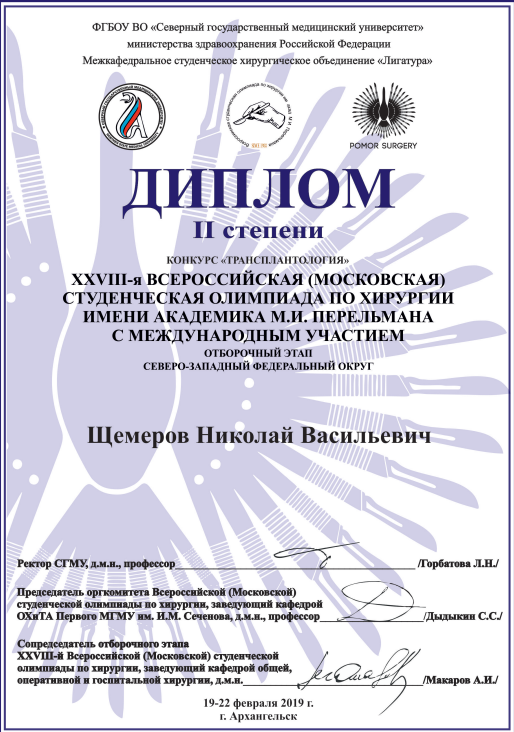 Лучшая студенческая научная работа 2018 г.Диплом 2 степени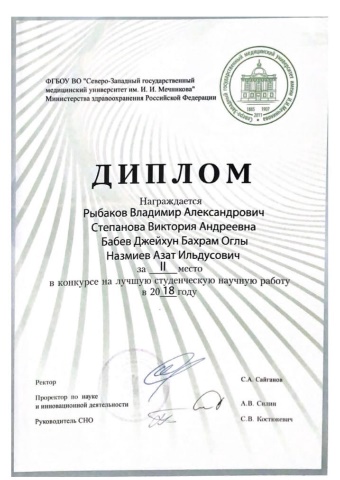 Степанова Виктория АндреевнаЛучшая выпускная квалификационная работа 2020 г.Диплом 1 степени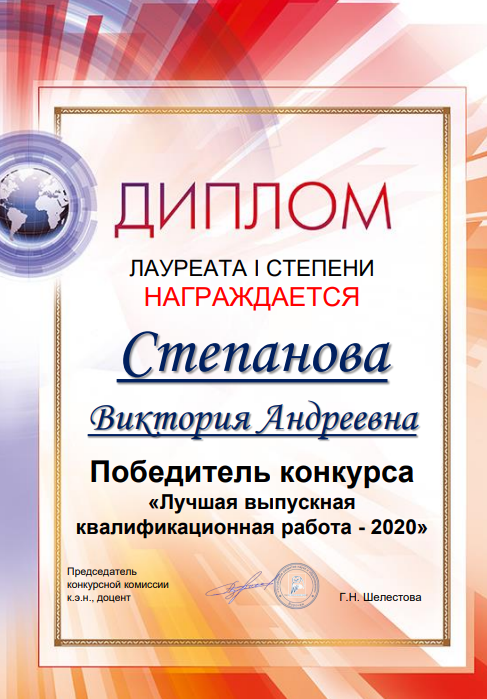 Степанова Виктория АндреевнаЛучшая студенческая научная работа 2018 г.Диплом 2 степениЛучшая студенческая научная работа 2019 г.Диплом 3 степениНазмиев Азат ИльдусовичМеждународный конкурс проектов в сфере образования «Interclover-2018»декабрь 2017 г. – январь 2018 г.Диплом 1 степени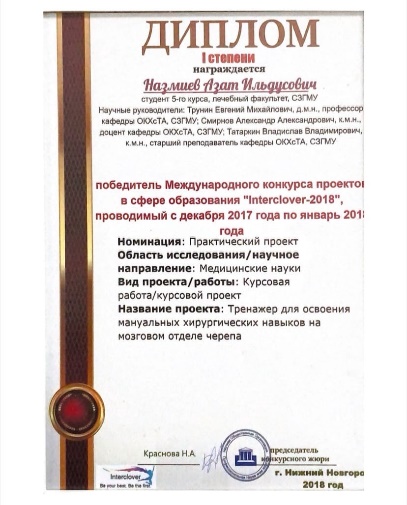 Назмиев Азат ИльдусовичКонкурс «Студент года – 2017»2017 г.Победитель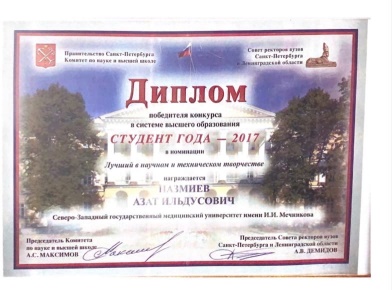 Назмиев Азат ИльдусовичКонкурс на правительственную стипендию2016-2017 гг.Лауреат 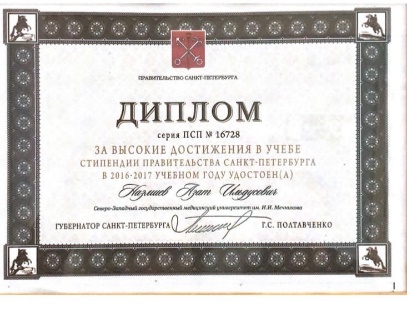 Лучшая студенческая научная работа 2017 г.Диплом 1 степени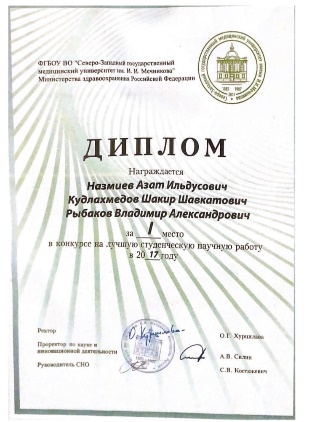 Лучшая студенческая научная работа 2018 г.Диплом 1 степени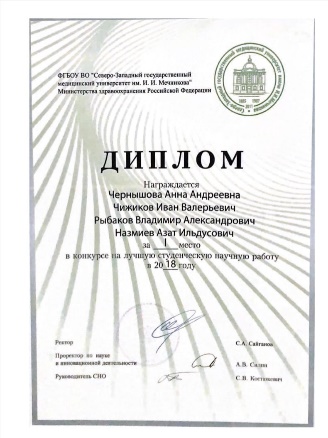 Конкурс пленарных докладов2017 г.1 место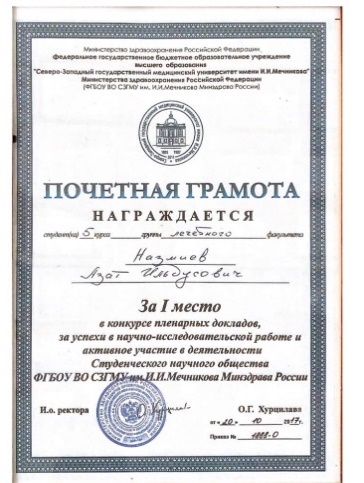 Лучшая студенческая научная работа 2018 г.Диплом 2 степениРыбаков Владимир АлександровичМеждународный конкурс проектов в сфере образования «Interclover-2018»декабрь 2017 г. – январь 2018 г.Диплом 1 степени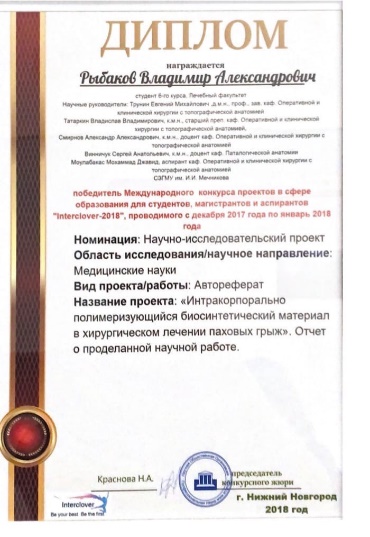 Рыбаков Владимир АлександровичСтипендиальная программа «TAKEDA – ЗОЛОТЫЕ КАДРЫ МЕДИЦИНЫ»2017-2018 гг.Победитель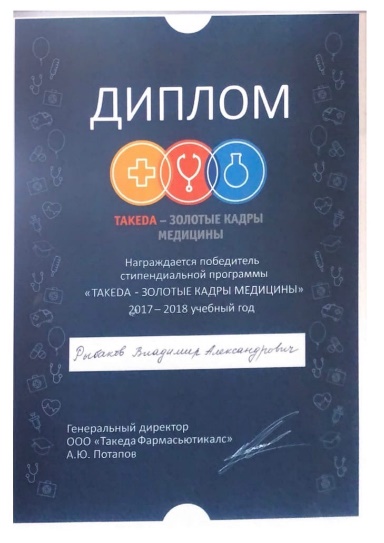 Рыбаков Владимир АлександровичЛучшая студенческая научная работа 2017 г.Диплом 1 степениРыбаков Владимир АлександровичЛучшая студенческая научная работа 2018 г.Диплом 1 степениЛучшая студенческая научная работа 2018 г.Диплом 2 степениПатент 206437. Российская Федерация, МПК А61В17/02. Ранорасширитель для выполнения минимально инвазивный оперативная вмешательств на органах брюшной полости: № 2021108352: заявл. 26.03.2021. опубл.: 13.09.2021 / Трунин Е.М., Щёголев А.И., Смирнов А.А., Татаркин В.В., Овсепьян А., Брюхно П.Р., Евсеева М.А., Айдемирова Ж.Б.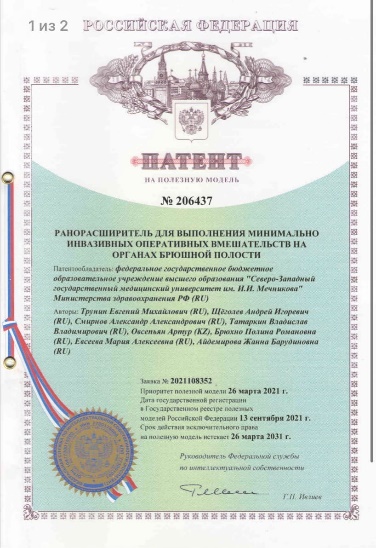 Патент 190669. Российская Федерация. Тренажер для освоения мануальных хирургических навыков на мозговом отделе головы в реальной топографо-анатомической среде: № 2019101204: заявл. 15.01.2019. опубл.: 08.07.2019 / Назмиев А.И., Подлесный В.С., Захматов И.Г., Смирнов А.А., Картакаева Э.Э., Попков А.В., Мищук А.В., Синегуб А.В., Суворов В.А.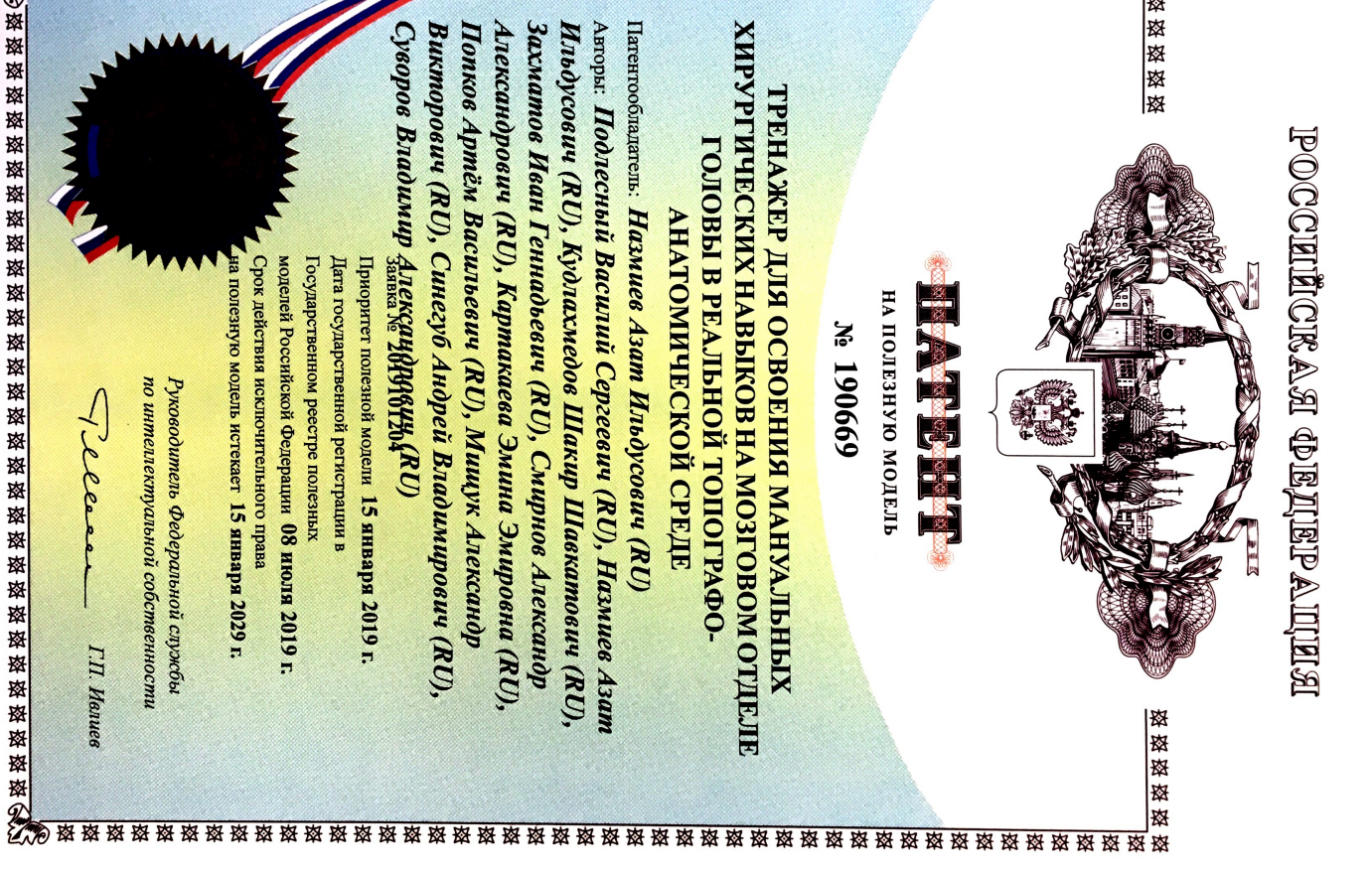 Программа для ЭВМ. Российская Федерация. Программный комплекс на основе искусственной нейронной сети для диагностики злокачественных опухолей области нижней челюсти JAWSCAN 1.0. :№ 2020617732: заявл. 25.06.2020. опубл.: 10.07.2020 / Трунин Е.М., Бойко А.А., Смирнов А.А., Татаркин В.В., Щемеров Н.В., Овсепьян А., Черных В.Я., Ван Г.Я., Соловьева А.Д.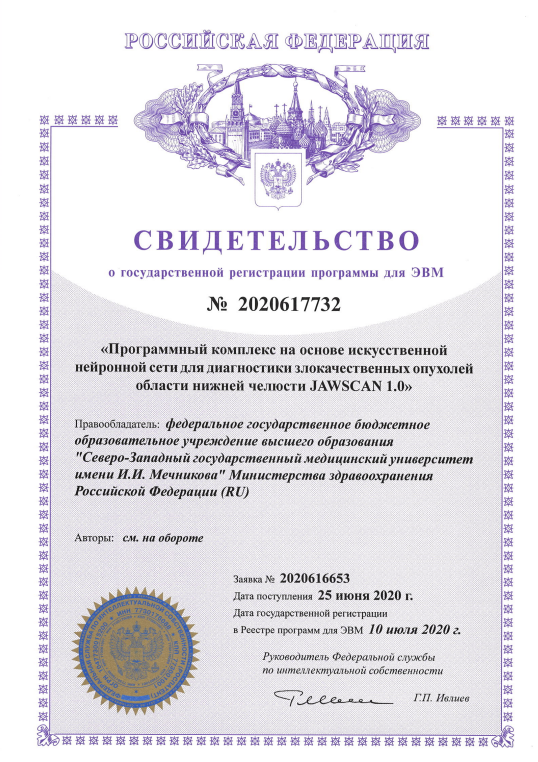 Патент 2667876 C1. Российская Федерация. Способ и набор инструментов для наложения сосудистого анастомоза по типу “конец в конец” на магистральных сосудах №2017120088: заявл. 07.06.2017. опубл.: 24.09.2018. / Трунин Е.М., Назарова М.А., Шульга В.П., Смирнов А.А., Татаркин В.В., Щёголев А.И., Степанова В.А. 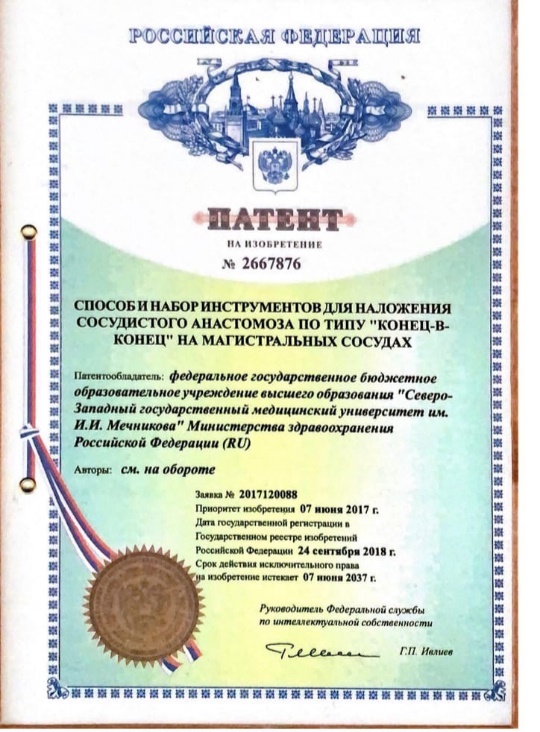 Патент 2641368 C1. Российская Федерация. Способ лечения паховых грыж: № 2017101074: заявл. 10.01.2017. опубл.: 17.01.2018/ Трунин Е.М., Зорин И.М., Зорина Н.А., Смирнов А.А., Татаркин В.В., Моулабакас М.Д., Рыбаков В.А. 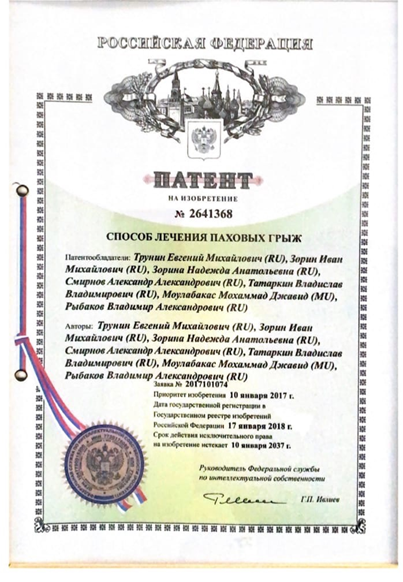 Программа для ЭВМ. Российская Федерация. Искусственная нейронная сеть типа «персептрон» для морфологической диагностики папиллярного рака щитовидной железы THYROCULUS 2.0: № 2018662178: 17.07.2018. опубл.: 27.09.2018. / Смирнов А.А., Чижиков И.В., Исаев И.В., Трунин Е.М., Сизов П.А.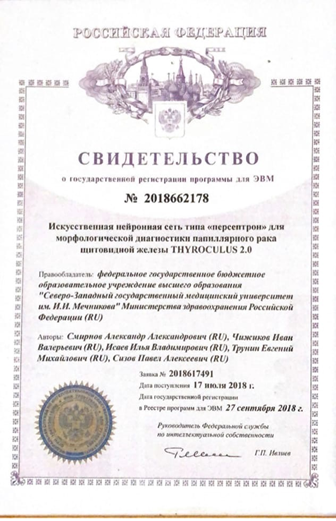 